QUYẾT ĐỊNHVề việc công bố Danh mục thủ tục hành chính chuẩn hóa và phê duyệt quy trình nội bộ trong giải quyết thủ tục hành chính theo cơ chế một cửa, một cửa liên thông thuộc thẩm quyền giải quyết của Sở Văn hóa, Thể thao và Du lịch, UBND cấp huyện, UBND cấp xã tỉnh Lạng SơnCHỦ TỊCH ỦY BAN NHÂN DÂN TỈNH LẠNG SƠNCăn cứ Luật Tổ chức chính quyền địa phương ngày 19/6/2015; Luật sửa đổi, bổ sung một số điều của Luật Tổ chức Chính phủ và Luật Tổ chức chính quyền địa phương ngày 22/11/2019;Căn cứ Nghị định số 63/2010/NĐ-CP ngày 08/6/2010 của Chính phủ về Kiểm soát thủ tục hành chính; Nghị định số 48/2013/NĐ-CP ngày 14/5/2013 của Chính phủ sửa đổi, bổ sung một số điều của các nghị định liên quan đến kiểm soát thủ tục hành chính; Nghị định số 92/2017/NĐ-CP ngày 07/8/2017 của Chính phủ sửa đổi, bổ sung một số điều của các nghị định liên quan đến kiểm soát thủ tục hành chính;Căn cứ Nghị định số 61/2018/NĐ-CP ngày 23/4/2018 của Chính phủ về thực hiện cơ chế một cửa, một cửa liên thông trong giải quyết thủ tục hành chính; Nghị định số 107/2021/NĐ-CP ngày 06/12/2021 của Chính phủ sửa đổi, bổ sung một số điều của Nghị định số 61/2018/NĐ-CP ngày 23/4/2018 của Chính phủ về thực hiện cơ chế một cửa, một cửa liên thông trong giải quyết thủ tục hành chính;Căn cứ Thông tư số 02/2017/TT-VPCP ngày 31/10/2017 của Bộ trưởng, Chủ nhiệm Văn phòng Chính phủ hướng dẫn về nghiệp vụ kiểm soát thủ tục hành chính;Căn cứ Thông tư số 01/2018/TT-VPCP ngày 23/11/2018 của Bộ trưởng, Chủ nhiệm Văn phòng Chính phủ về hướng dẫn thi hành một số quy định của Nghị định số 61/2018/NĐ-CP ngày 23/4/2018 của Chính phủ về thực hiện cơ chế một cửa, một cửa liên thông trong giải quyết thủ tục hành chính;Căn cứ Quyết định số 3684/QĐ-BVHTTDL ngày 27/12/2021 của Bộ trưởng Bộ Văn hóa, Thể thao và Du lịch về việc công bố thủ tục hành chính chuẩn hóa năm 2022 thuộc phạm vi chức năng quản lý của Bộ Văn hóa, Thể thao và Du lịch;Theo đề nghị của Giám đốc Sở Văn hóa, Thể thao và Du lịch tại Tờ trình số 21/TTr-SVHTTDL ngày 09/02/2023.QUYẾT ĐỊNH:Điều 1. Công bố kèm theo Quyết định này Danh mục thủ tục hành chính chuẩn hóa và phê duyệt quy trình nội bộ trong giải quyết thủ tục hành chính theo cơ chế một cửa, một cửa liên thông thuộc thẩm quyền giải quyết của Sở Văn hóa, Thể thao và Du lịch, UBND cấp huyện, UBND cấp xã tỉnh Lạng Sơn. Cụ thể:Danh mục công bố 149 thủ tục hành chính.Quy trình nội bộ của 140 thủ tục hành chính, gồm: 110 thủ tục giải quyết theo cơ chế một cửa, 30 thủ tục giải quyết theo cơ chế một cửa liên thông.Điều 2. Giao Sở Thông tin và Truyền thông chủ trì, phối hợp với các cơ quan, đơn vị có liên quan trên cơ sở quy trình nội bộ được phê duyệt tại Quyết định này xây dựng, cập nhật quy trình điện tử giải quyết thủ tục hành chính vào Hệ thống thông tin giải quyết thủ tục hành chính của tỉnh.Điều 3. Quyết định này có hiệu lực thi hành kể từ ngày ký ban hành.Các Quyết định sau hết hiệu lực thi hành kể từ ngày Quyết định này có hiệu lực:Quyết định số 497/QĐ-UBND ngày 22/3/2022 của Chủ tịch UBND tỉnh về việc công bố danh mục thủ tục hành chính chuẩn hóa và phê duyệt quy trình nội bộ trong giải quyết thủ tục hành chính theo cơ chế một cửa, một cửa liên thông thuộc thẩm quyền giải quyết của Sở Văn hóa, Thể thao và Du lịch, UBND cấp huyện, UBND cấp xã tỉnh Lạng Sơn.Quyết định số 926/QĐ-UBND ngày 31/5/2022 của Chủ tịch UBND tỉnh về việc phê duyệt quy trình nội bộ trong lĩnh vực Thư viện và lĩnh vực Văn hóa cơ sở theo cơ chế một cửa, một cửa liên thông thuộc thẩm quyền giải quyết của Sở Văn hóa, Thể thao và Du lịch, UBND cấp huyện, UBND cấp xã tỉnh Lạng Sơn.Quyết định số 1301/QĐ-UBND ngày 10/8/2022 của Chủ tịch UBND tỉnh về việc công bố Danh mục thủ tục hành chính được sửa đổi, bổ sung và phê duyệt quy trình nội bộ trong lĩnh vực Du lịch theo cơ chế một cửa thuộc thẩm quyền giải quyết của Sở Văn hóa, Thể thao và Du lịch tỉnh Lạng Sơn.Quyết định số 1739/QĐ-UBND ngày 02/11/2022 của Chủ tịch UBND tỉnh về việc công bố Danh mục thủ tục hành chính được sửa đổi, bổ sung và phê duyệt quy trình nội bộ trong lĩnh vực Điện ảnh theo cơ chế một cửa thuộc thẩm quyền giải quyết của Sở Văn hóa, Thể thao và Du lịch tỉnh Lạng Sơn.Điều 4. Chánh Văn phòng UBND tỉnh, Giám đốc các Sở: Văn hóa, Thể thao và Du lịch, Thông tin và Truyền thông; Chủ tịch UBND các huyện, thành phố; Chủ tịch UBND các xã, phường, thị trấn và các tổ chức, cá nhân có liên quan chịu trách nhiệm thi hành Quyết định này./.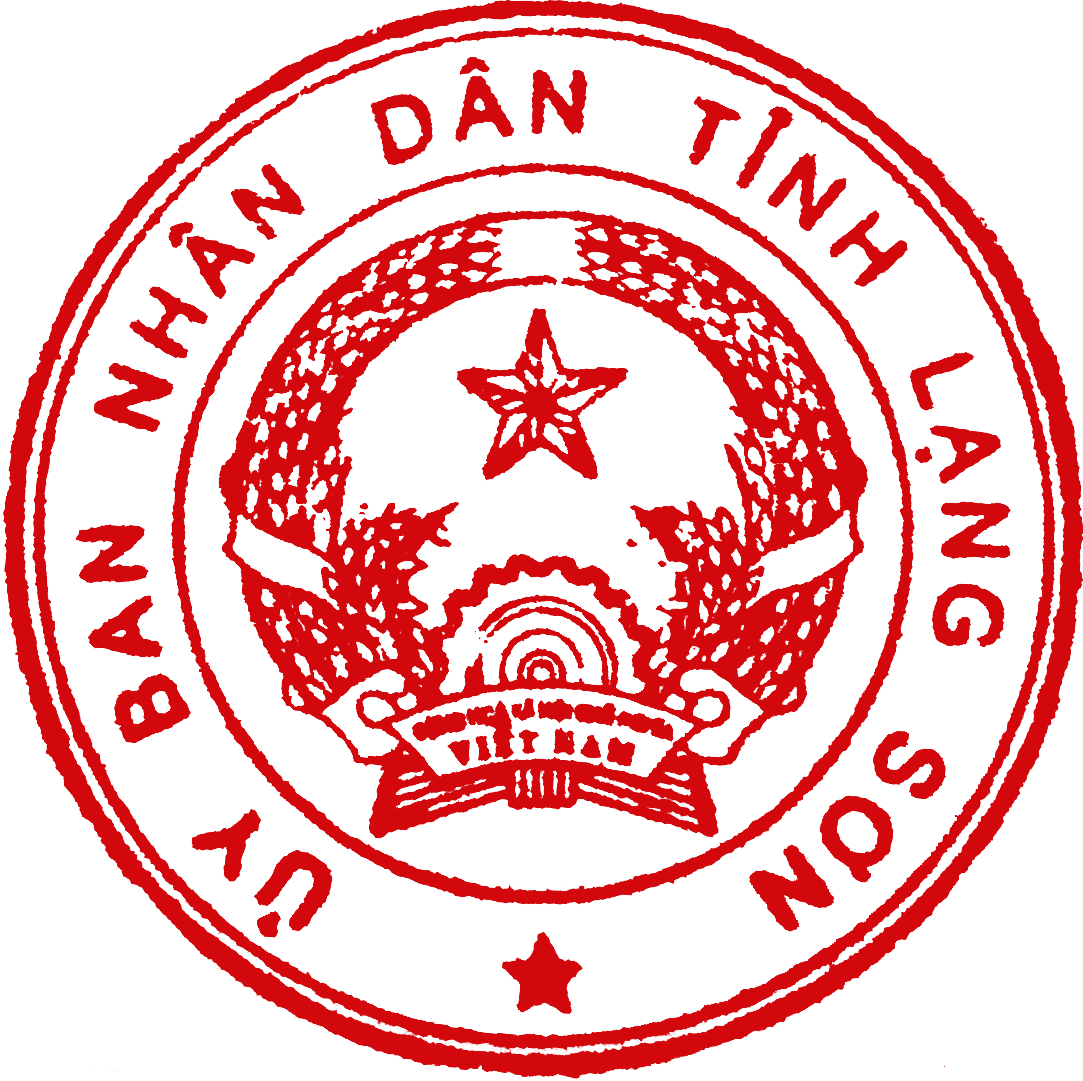 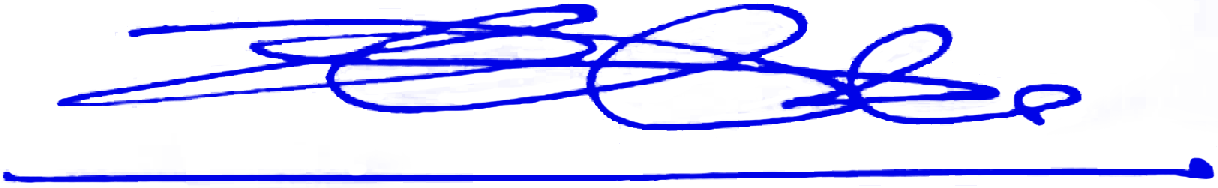 Phụ lục IDANH MỤC THỦ TỤC HÀNH CHÍNH CHUẨN HÓA THUỘC THẨM QUYỀN GIẢI QUYẾT CỦA SỞ VĂN HÓA, THỂ THAO VÀ DU LỊCH, UBND CẤP HUYỆN, UBND CẤP XÃ TỈNH LẠNG SƠN(Kèm theo Quyết định số 330 /QĐ-UBND ngày 01/3/2023 của Chủ tịch UBND tỉnh Lạng Sơn)DANH MỤC THỦ TỤC HÀNH CHÍNH THUỘC THẨM QUYỀN GIẢI QUYẾT CỦA SỞ VĂN HÓA, THỂ THAO VÀ DU LỊCH (127 TTHC)DANH MỤC THỦ TỤC HÀNH CHÍNH CẤP HUYỆN (15 TTHC)DANH MỤC THỦ TỤC HÀNH CHÍNH CẤP XÃ (07 TTHC)ỦY BAN NHÂN DÂN TỈNH LẠNG SƠNSố: 330 /QĐ-UBNDCỘNG HÒA XÃ HỘI CHỦ NGHĨA VIỆT NAMĐộc lập - Tự do - Hạnh phúcLạng Sơn, ngày 01 tháng 3 năm 2023Nơi nhận:Như Điều 4;Cục KSTTHC, Văn phòng Chính phủ;Thường trực HĐND tỉnh;Chủ tịch, các PCT UBND tỉnh;C, PCVP UBND tỉnh;Cổng Thông tin điện tử tỉnh;Các phòng CV, TTTT, TTPVHCC;Lưu: VT, TTPVHCC (HVT).CHỦ TỊCHHồ Tiến ThiệuSố TTTên thủ tục hành chínhThời hạn giải quyếtThời hạn giải quyếtĐịa điểm thực hiệnCách thức thực hiệnCăn cứ pháp lýSố TTTên thủ tục hành chínhTheoquy địnhSau khi cắt giảmĐịa điểm thực hiệnCách thức thực hiệnCăn cứ pháp lýILĨNH VỰC VĂN HÓA (68 TTHC)LĨNH VỰC VĂN HÓA (68 TTHC)LĨNH VỰC VĂN HÓA (68 TTHC)LĨNH VỰC VĂN HÓA (68 TTHC)LĨNH VỰC VĂN HÓA (68 TTHC)LĨNH VỰC VĂN HÓA (68 TTHC)I.1Di sản Văn hóa (14 TTHC)Di sản Văn hóa (14 TTHC)Di sản Văn hóa (14 TTHC)Di sản Văn hóa (14 TTHC)Di sản Văn hóa (14 TTHC)Di sản Văn hóa (14 TTHC)01Thủ tục đăng ký di vật, cổ vật, bảo vật quốc gia15 ngày làm việc10 ngày làm việc (Quyết định số 1546/QĐ-UBNDngày 12/8/2020)Cơ quan tiếp nhận và trả kết quả: Trung tâm Phục vụ hành chính công tỉnh Lạng Sơn. Địa chỉ: Phố Dã Tượng, phường Chi Lăng, thành phố Lạng Sơn, tỉnh Lạng Sơn.Cơ quan thực hiện: Sở Văn hóa, Thể thao và Du lịch. Địa chỉ: Số 320 đường Bà Triệu, phường Vĩnh Trại, thành phố Lạng Sơn, tỉnh Lạng Sơn.Tiếp nhận và trả kết quả tại Trung tâm Phục vụ hành chính công tỉnh;Tiếp nhận hồ sơ qua dịch vụ công trực tuyến tại địa chỉ http://dichvucong.langson. gov.vn;Không tiếp nhận hồ sơ và trả kết quả qua dịch vụ bưu chính công ích.Luật Di sản văn hóa năm 2001;Luật số 32/2009/QH12 sửa đổi, bổ sung một số điều của Luật Di sản văn hóa;Nghị định số 98/2010/NĐ-CP của Chính phủ ngày 21/9/2010 quy định chi tiết thi hành một số điều của Luật Di sản văn hóa và Luật sửa đổi, bổ sung một số điều của Luật Di sản văn hóa;Thông tư số 07/2004/TT-BVHTT ngày 19/2/2004 của Bộ trưởng Bộ Văn hóa - Thông tin hướng dẫn trình tự, thủ tục đăng ký di vật, cổ vật, bảo vật quốc gia;Thông tư số 07/2011/TT- BVHTTDL ngày 07/6/2011 của Bộ trưởng Bộ Văn hóa, Thể thao và Du lịch sửa đổi, bổ sung, thay thế hoặc bãi bỏ, hủy bỏ các quy định có liên quan đến thủ tục hành chính thuộc phạm vi chức năng quản lý của Bộ Văn hóa, Thể thao và Du lịch.Số TTTên thủ tục hành chínhThời hạn giải quyếtThời hạn giải quyếtĐịa điểm thực hiệnCách thức thực hiệnCăn cứ pháp lýSố TTTên thủ tục hành chínhTheoquy địnhSau khi cắt giảmĐịa điểm thực hiệnCách thức thực hiệnCăn cứ pháp lý02Thủ tục cấp phép cho người Việt Nam định cư ở nước ngoài, tổ chức, cá nhân nước ngoài tiến hành nghiên cứu sưu tầm di sản văn hóa phi vật thể tại địa phương20 ngày làm việc15 ngày làm việc. (Quyết định số 1546/QĐ-UBNDngày 12/8/2020)Cơ quan tiếp nhận và trả kết quả: Trung tâm Phục vụ hành chính công tỉnh Lạng Sơn. Địa chỉ: Phố Dã Tượng, phường Chi Lăng, thành phố Lạng Sơn, tỉnh Lạng Sơn.Cơ quan thực hiện: Sở Văn hóa, Thể thao và Du lịch. Địa chỉ: Số 320 đường Bà Triệu, phường Vĩnh Trại, thành phố Lạng Sơn, tỉnh Lạng Sơn.Tiếp nhận và trả kết quả tại Trung tâm phục vụ hành chính công tỉnh;Tiếp nhận hồ sơ qua dịch vụ công trực tuyến tại địa chỉ http://dichvucong.langson. gov.vn;Không tiếp nhận hồ sơ và trả kết quả qua dịch vụ bưu chính công ích.Luật Di sản văn hóa năm 2001;Luật số 32/2009/QH12 sửa đổi, bổ sung một số điều của Luật Di sản văn hóa;Nghị định số 98/2010/NĐ-CP;Nghị định số 01/2012/NĐ-CP ngày 04/01/2012 của Chính phủ sửa đổi, bổ sung, thay thế hoặc bãi bỏ, hủy bỏ các quy định có liên quan đến thủ tục hành chính thuộc chức năng quản lý của Bộ Văn hóa, Thể thao và Du lịch.03Thủ tục xác nhận đủ điều kiện được cấp giấy phép hoạt động bảo tàng ngoài công lập15 ngày làm việc kể từ ngày nhận đủ hồ sơ hợp lệ10 ngày làm việc. (Quyết định số 1546/QĐ-UBNDngày 12/8/2020)Cơ quan tiếp nhận và trả kết quả: Trung tâm Phục vụ hành chính công tỉnh Lạng Sơn. Địa chỉ: Phố Dã Tượng, phường Chi Lăng, thành phố Lạng Sơn, tỉnh Lạng Sơn.Cơ quan thực hiện: Sở Văn hóa, Thể thao và Du lịch. Địa chỉ: Số 320 đường Bà Triệu, phường Vĩnh Trại, thành phố Lạng Sơn, tỉnh Lạng Sơn.Tiếp nhận và trả kết quả tại TTPVHCC tỉnh;Không tiếp nhận hồ sơ và trả kết quả qua dịch vụ bưu chính công ích;Không tiếp nhận hồ sơ qua dịch vụ công trực tuyến.Luật Di sản văn hóa năm 2001;Luật số 32/2009/QH12 sửa đổi, bổ sung một số điều của Luật Di sản văn hóa;Nghị định số 98/2010/NĐ-CP;Nghị định số 01/2012/NĐ-CP ngày 04/01/2012 của Chính phủ sửa đổi, bổ sung, thay thế hoặc bãi bỏ, hủy bỏ các quy định có liên quan đến thủ tục hành chính thuộc chức năng quản lý của Bộ Văn hóa, Thể thao và Du lịch.04Thủ tục cấp giấy phép hoạt động bảo tàng ngoài công lập30 ngày kể từ ngày nhận đủ hồ sơ hợp lệ20 ngày (Quyết định số 1546/QĐ-UBNDngày 12/8/2020)Cơ quan tiếp nhận và trả kết quả: Trung tâm Phục vụ hành chính công tỉnh Lạng Sơn. Địa chỉ: Phố Dã Tượng, phường Chi Lăng, thành phố Lạng Sơn, tỉnh Lạng Sơn.Cơ quan thực hiện: Sở Văn hóa, Thể thao và Du lịch. Địa chỉ: Số 320 đường Bà Triệu, phường Vĩnh Trại, thành phố Lạng Sơn, tỉnh Lạng Sơn.Tiếp nhận và trả kết quả tại TTPVHCC tỉnh;Không tiếp nhận hồ sơ và trả kết quả qua dịch vụ bưu chính công ích;Không tiếp nhận hồ sơ qua dịch vụ công trực tuyến.Luật Di sản văn hóa năm 2001;Luật số 32/2009/QH12 sửa đổi, bổ sung một số điều của Luật Di sản văn hóa;Nghị định số 98/2010/NĐ-CP;Nghị định số 01/2012/NĐ-CP ngày 04/01/2012 của Chính phủ sửa đổi, bổ sung, thay thế hoặc bãi bỏ, hủy bỏ các quy định có liên quan đến thủ tục hành chính thuộc chức năng quản lý của Bộ Văn hóa, Thể thao và Du lịch.Số TTTên thủ tục hành chínhThời hạn giải quyếtThời hạn giải quyếtĐịa điểm thực hiệnCách thức thực hiệnCăn cứ pháp lýSố TTTên thủ tục hành chínhTheoquy địnhSau khi cắt giảmĐịa điểm thực hiệnCách thức thực hiệnCăn cứ pháp lý05Thủ tục cấp giấy phép khai quật khẩn cấpKhông quá 03 ngày kể từ ngày nhận được văn bản đề nghịCơ quan tiếp nhận và trả kết quả: Trung tâm Phục vụ hành chính công tỉnh Lạng Sơn. Địa chỉ: Phố Dã Tượng, phường Chi Lăng, thành phố Lạng Sơn, tỉnh Lạng Sơn.Cơ quan thực hiện: Sở Văn hóa, Thể thao và Du lịch. Địa chỉ: Số 320 đường Bà Triệu, phường Vĩnh Trại, thành phố Lạng Sơn, tỉnh Lạng Sơn.Tiếp nhận và trả kết quả tại Trung tâm Phục vụ hành chính công tỉnh.Tiếp nhận hồ sơ qua dịch vụ công trực tuyến tại địa chỉ http://dichvucong.langson. gov.vn;Không tiếp nhận hồ sơ và trả kết quả qua dịch vụ bưu chính công ích.Luật Di sản văn hóa năm 2001;Luật số 32/2009/QH12 sửa đổi, bổ sung một số điều của Luật Di sản văn hóa;Nghị định số 98/2010/NĐ-CP;Nghị định số 01/2012/NĐ-CP;Quyết định số 86/2008/QĐ- BVHTTDL 30/12/2008 của Bộtrưởng Bộ Văn hóa, Thể thao và Du lịch ban hành Quy chế thăm dò, khai quật khảo cổ.06Thủ tục cấp chứng chỉ hành nghề mua bán di vật, cổ vật, bảo vật quốc gia30 ngày kể từ ngày nhận đủ hồ sơ hợp lệ21 ngày (Quyết định số 2320/QĐ-UBNDngày 27/11/2021)Cơ quan tiếp nhận và trả kết quả: Trung tâm Phục vụ hành chính công tỉnh Lạng Sơn. Địa chỉ: Phố Dã Tượng, phường Chi Lăng, thành phố Lạng Sơn, tỉnh Lạng Sơn.Cơ quan thực hiện: Sở Văn hóa, Thể thao và Du lịch. Địa chỉ: Số 320 đường Bà Triệu, phường Vĩnh Trại, thành phố Lạng Sơn, tỉnh Lạng Sơn.Tiếp nhận và trả kết quả tại Trung tâm Phục vụ hành chính công tỉnh.Tiếp nhận hồ sơ qua dịch vụ công trực tuyến tại địa chỉ http://dichvucong.langson. gov.vn;Không tiếp nhận hồ sơ và trả kết quả qua dịch vụ bưu chính công ích.Luật Di sản văn hóa năm 2001;Luật số 32/2009/QH12 sửa đổi, bổ sung một số điều của Luật Di sản văn hóa;Nghị định số 98/2010/NĐ-CP;Nghị định số 01/2012/NĐ-CP;Nghị định số 142/2018/NĐ-CP ngày 09/10/2018 của Chính phủ sửa đổi, bổ sung một số quy định về điều kiện đầu tư kinh doanh thuộc phạm vi quản lý nhà nước của Bộ Văn hóa, Thể thao và Du lịch;Thông tư số 07/2004/TT- BVHTT.Số TTTên thủ tục hành chínhThời hạn giải quyếtThời hạn giải quyếtĐịa điểm thực hiệnCách thức thực hiệnCăn cứ pháp lýSố TTTên thủ tục hành chínhTheoquy địnhSau khi cắt giảmĐịa điểm thực hiệnCách thức thực hiệnCăn cứ pháp lý07Thủ tục công nhận bảo vật quốc gia đối với bảo tàng cấp tỉnh, ban hoặc trung tâm quản lý di tích100 ngày kể từ ngày nhận đủ hồ sơ hợp lệ75 ngày (Quyết định số 2320/QĐ-UBNDngày 27/11/2021)Cơ quan tiếp nhận và trả kết quả: Trung tâm Phục vụ hành chính công tỉnh Lạng Sơn. Địa chỉ: Phố Dã Tượng, phường Chi Lăng, thành phố Lạng Sơn, tỉnh Lạng Sơn.Cơ quan thực hiện: Sở Văn hóa, Thể thao và Du lịch. Địa chỉ: Số 320 đường Bà Triệu, phường Vĩnh Trại, thành phố Lạng Sơn, tỉnh Lạng Sơn.Tiếp nhận và trả kết quả tại Trung tâm Phục vụ hành chính công tỉnh;Không tiếp nhận hồ sơ và trả kết quả qua dịch vụ bưu chính công ích;Không tiếp nhận hồ sơ qua dịch vụ công trực tuyến.Luật Di sản văn hóa năm 2001;Luật số 32/2009/QH12 sửa đổi, bổ sung một số điều của Luật Di sản văn hóa;Nghị định số 98/2010/NĐ-CP;Thông tư số 13/2010/TT- BVHTTDL ngày 30/12/2010 của Bộ Văn hóa, Thể thao và Du lịch quy định về trình tự, thủ tục đề nghị công nhận bảo vật quốc gia.08Thủ tục công nhận bảo vật quốc gia đối với bảo tàng ngoài công lập, tổ chức, cá nhân là chủ sở hữu hoặc đang quản lý hợp pháphiện vật100 ngày kể từ ngày nhận đủ hồ sơ hợp lệ75 ngày (Quyết định số 2320/QĐ-UBNDngày 27/11/2021)Cơ quan tiếp nhận và trả kết quả: Trung tâm Phục vụ hành chính công tỉnh Lạng Sơn. Địa chỉ: Phố Dã Tượng, phường Chi Lăng, thành phố Lạng Sơn, tỉnh Lạng Sơn.Cơ quan thực hiện: Sở Văn hóa, Thể thao và Du lịch. Địa chỉ: Số 320 đường Bà Triệu, phường Vĩnh Trại, thành phố Lạng Sơn, tỉnh Lạng Sơn.Tiếp nhận và trả kết quả tại Trung tâm Phục vụ hành chính công tỉnh;Không tiếp nhận hồ sơ và trả kết quả qua dịch vụ bưu chính công ích;Không tiếp nhận hồ sơ qua dịch vụ công trực tuyến.Luật Di sản văn hóa năm 2001;Luật số 32/2009/QH12 sửa đổi, bổ sung một số điều của Luật Di sản văn hóa;Nghị định số 98/2010/NĐ-CP;Thông tư số 13/2010/TT- BVHTTDL ngày 30/12/2010 của Bộ Văn hóa, Thể thao và Du lịch quy định về trình tự, thủ tục đề nghị công nhận bảo vật quốc gia.09Thủ tục cấp Giấy chứng nhận đủ điều kiện kinh doanh giám định cổ vật15 ngày làm việc, kể từ ngày nhận đủ hồ sơ theo quy định.10 ngày làm việc (Quyết	định	số 1546/QĐ-UBNDngày 12/8/2020)Cơ quan tiếp nhận và trả kết quả: Trung tâm Phục vụ hành chính công tỉnh Lạng Sơn. Địa chỉ: Phố Dã Tượng, phường Chi Lăng, thành phố Lạng Sơn, tỉnh Lạng Sơn.Cơ quan thực hiện: Sở Văn hóa, Thể thao và Du lịch. Địa chỉ: Số 320 đường Bà Triệu, phường Vĩnh Trại, thành phố Lạng Sơn, tỉnh Lạng Sơn.Tiếp nhận và trả kết quả tại Trung tâm Phục vụ hành chính công tỉnh;Không tiếp nhận hồ sơ và trả kết quả qua dịch vụ bưu chính công ích;Không tiếp nhận hồ sơ qua dịch vụ công trực tuyến.Luật Di sản văn hóa năm 2001;Luật số 32/2009/QH12 sửa đổi, bổ sung một số điều của Luật Di sản văn hóa;Nghị định số 61/2016/NĐ-CP ngày 01/7/2016 của Chính phủ quy định điều kiện kinh doanh giám định cổ vật và hành nghề bảo quản, tu bổ, phục hồi di tích lịch sử - văn hóa, danh lam thắng cảnh;Nghị định số 142/2018/NĐ-CP.Số TTTên thủ tục hành chínhThời hạn giải quyếtThời hạn giải quyếtĐịa điểm thực hiệnCách thức thực hiệnCăn cứ pháp lýSố TTTên thủ tục hành chínhTheoquy địnhSau khi cắt giảmĐịa điểm thực hiệnCách thức thực hiệnCăn cứ pháp lý10Thủ tục cấp lại giấy chứng nhận đủ điều kiện kinh doanh giám định cổ vật05 ngày làm việc kể từ ngày nhận đủ hồ sơ hợp lệ04 ngày làm việc (Quyết	định	số 1546/QĐ-UBNDngày 12/8/2020)Cơ quan tiếp nhận và trả kết quả: Trung tâm Phục vụ hành chính công tỉnh Lạng Sơn. Địa chỉ: Phố Dã Tượng, phường Chi Lăng, thành phố Lạng Sơn, tỉnh Lạng Sơn.Cơ quan thực hiện: Sở Văn hóa, Thể thao và Du lịch. Địa chỉ: Số 320 đường Bà Triệu, phường Vĩnh Trại, thành phố Lạng Sơn, tỉnh Lạng Sơn.Tiếp nhận và trả kết quả tại Trung tâm Phục vụ hành chính công tỉnh;Tiếp nhận hồ sơ qua dịch vụ công trực tuyến tại địa chỉ http://dichvucong.langson. gov.vn;Không tiếp nhận hồ sơ và trả kết quả qua dịch vụ bưu chính công ích.Luật Di sản văn hóa năm 2001;Luật số 32/2009/QH12 sửa đổi, bổ sung một số điều của Luật Di sản văn hóa;Nghị định số 61/2016/NĐ-CP.11Thủ tục cấp chứng chỉ hành nghề tu bổ di tích05 ngày làm việc, kể từ ngày nhận đủ hồ sơ hợp lệ04 ngày làm việc (Quyết	định	số 1546/QĐ-UBNDngày 12/8/2020)Cơ quan tiếp nhận và trả kết quả: Trung tâm Phục vụ hành chính công tỉnh Lạng Sơn. Địa chỉ: Phố Dã Tượng, phường Chi Lăng, thành phố Lạng Sơn, tỉnh Lạng Sơn.Cơ quan thực hiện: Sở Văn hóa, Thể thao và Du lịch. Địa chỉ: Số 320 đường Bà Triệu, phường Vĩnh Trại, thành phố Lạng Sơn, tỉnh Lạng Sơn.Tiếp nhận và trả kết quả tại Trung tâm Phục vụ hành chính công tỉnh;Tiếp nhận hồ sơ qua dịch vụ công trực tuyến tại địa chỉ http://dichvucong.langson. gov.vn;Không tiếp nhận hồ sơ và trả kết quả qua dịch vụ bưu chính công ích.Luật Di sản văn hóa năm 2001;Luật số 32/2009/QH12 sửa đổi, bổ sung một số điều của Luật Di sản văn hóa;Nghị định số 61/2016/NĐ-CP.12Thủ tục cấp lại chứng chỉ hành nghề tu bổ di tích05 ngày làm việc, kể từ ngày nhận đủ hồ sơ hợp lệ04 ngày làm việc. (Quyết định số 1546/QĐ-UBNDngày 12/8/2020)Cơ quan tiếp nhận và trả kết quả: Trung tâm Phục vụ hành chính công tỉnh Lạng Sơn. Địa chỉ: Phố Dã Tượng, phường Chi Lăng, thành phố Lạng Sơn, tỉnh Lạng Sơn.Cơ quan thực hiện: Sở Văn hóa, Thể thao và Du lịch. Địa chỉ: Số 320 đường Bà Triệu, phường Vĩnh Trại, thành phố Lạng Sơn, tỉnh Lạng Sơn.Tiếp nhận và trả kết quả tại Trung tâm Phục vụ hành chính công tỉnh;Tiếp nhận hồ sơ qua dịch vụ công trực tuyến tại địa chỉ http://dichvucong.langson. gov.vn;Không tiếp nhận hồ sơ và trả kết quả qua dịch vụ bưu chính công ích.Luật Di sản văn hóa năm 2001;Luật số 32/2009/QH12 sửa đổi, bổ sung một số điều của Luật Di sản văn hóa;Nghị định số 61/2016/NĐ-CP.13Thủ tục cấp giấy chứng nhận đủ điều kiện hành nghề tu bổ di tích10 ngày làm việc, kể từ ngày nhận đủ hồ sơ hợp lệ07 ngày làm việc. (Quyết định số 1546/QĐ-UBNDngày 12/8/2020)Cơ quan tiếp nhận và trả kết quả: Trung tâm Phục vụ hành chính công tỉnh Lạng Sơn. Địa chỉ: Phố Dã Tượng, phường Chi Lăng, thành phố Lạng Sơn, tỉnh Lạng Sơn.Cơ quan thực hiện: Sở Văn hóa, Thể thao và Du lịch. Địa chỉ: Số 320 đường Bà Triệu, phường Vĩnh Trại, thành phố Lạng Sơn, tỉnh Lạng Sơn.Tiếp nhận và trả kết quả tại Trung tâm Phục vụ hành chính công tỉnh;Tiếp nhận hồ sơ qua dịch vụ công trực tuyến tại địa chỉ http://dichvucong.langson. gov.vn;Không tiếp nhận hồ sơ và trả kết quả qua dịch vụ bưu chính công ích.Luật Di sản văn hóa năm 2001;Luật số 32/2009/QH12 sửa đổi, bổ sung một số điều của Luật Di sản văn hóa;Nghị định số 61/2016/NĐ-CP;- Nghị định số 142/2018/NĐ-CP.14Thủ tục cấp lại giấy chứng nhận đủ điều kiện hành nghề tu bổ di tích05 ngày làm việc, kể từ ngày nhận đủ hồ sơ hợp lệCơ quan tiếp nhận và trả kết quả: Trung tâm Phục vụ hành chính công tỉnh Lạng Sơn. Địa chỉ: Phố Dã Tượng, phường Chi Lăng, thành phố Lạng Sơn, tỉnh Lạng Sơn.Cơ quan thực hiện: Sở Văn hóa, Thể thao và Du lịch. Địa chỉ: Số 320 đường Bà Triệu, phường Vĩnh Trại, thành phố Lạng Sơn, tỉnh Lạng Sơn.Tiếp nhận và trả kết quả tại Trung tâm Phục vụ hành chính công tỉnh;Tiếp nhận hồ sơ qua dịch vụ công trực tuyến tại địa chỉ http://dichvucong.langson. gov.vn;Không tiếp nhận hồ sơ và trả kết quả qua dịch vụ bưu chính công ích.Luật Di sản văn hóa năm 2001;Luật số 32/2009/QH12 sửa đổi, bổ sung một số điều của Luật Di sản văn hóa;Nghị định số 61/2016/NĐ-CP;- Nghị định số 142/2018/NĐ-CP.Số TTTên thủ tục hành chínhThời hạn giải quyếtThời hạn giải quyếtĐịa điểm thực hiệnCách thức thực hiệnCăn cứ pháp lýSố TTTên thủ tục hành chínhTheoquy địnhSau khi cắt giảmĐịa điểm thực hiệnCách thức thực hiệnCăn cứ pháp lýI.2Điện ảnh (01 TTHC)Điện ảnh (01 TTHC)Điện ảnh (01 TTHC)Điện ảnh (01 TTHC)Điện ảnh (01 TTHC)Điện ảnh (01 TTHC)15Thủ tục cấp phép phân loại phim15 ngày làm việc kể từ ngày nhận đủ hồ sơ hợp lệ và phim trình duyệt.Cơ quan tiếp nhận và trả kết quả: Trung tâm Phục vụ hành chính công tỉnh Lạng Sơn. Địa chỉ: Phố Dã Tượng, phường Chi Lăng, thành phố Lạng Sơn, tỉnh Lạng Sơn.Cơ quan thực hiện: Sở Văn hóa, Thể thao và Du lịch. Địa chỉ: Số 320 đường Bà Triệu, phường Vĩnh Trại, thành phố Lạng Sơn, tỉnh Lạng Sơn.Tiếp nhận và trả kết quả tại Trung tâm Phục vụ hành chính công tỉnh;Tiếp nhận hồ sơ qua dịch vụ công trực tuyến tại địa chỉ http://dichvucong.langson. gov.vn;Không tiếp nhận hồ sơ và trả kết quả qua dịch vụ bưu chính công ích.Luật Điện ảnh năm 2006;Luật số 31/2009/QH12 sửa đổi, bổ sung một số điều của Luật Điện ảnh.Nghị định số 54/2010/NĐ-CP ngày 21/5/2010 của Chính phủ quy định chi tiết thi hành một số điều của Luật Điện ảnh năm 2006 và Luật sửa đổi, bổ sung một số điều của Luật Điện ảnh năm 2009;Thông tư số 11/2011/TT- BVHTTDL ngày 19/9/2011 của Bộ Văn hóa, Thể thao và Du lịch hướng dẫn thực hiện một số quy định liên quan đến thủ tục hành chính trong lĩnh vực điện ảnh;Quyết định số 49/2008/QĐ- BVHTTDL ngày 09/7/2008 của Bộ Văn hóa, Thể thao và Du lịch ban hành quy chế thẩm định và cấp giấy phép phổ biến phim;Thông tư số 289/2016/TT-BTC ngày 15/11/2016 của Bộ trưởng Bộ Tài chính quy định mức thu, chế độ thu, nộp, quản lý và sử dụng phí, lệ phí trong lĩnh vực điện ảnh.Số TTTên thủ tục hành chínhThời hạn giải quyếtThời hạn giải quyếtĐịa điểm thực hiệnCách thức thực hiệnCăn cứ pháp lýSố TTTên thủ tục hành chínhTheoquy địnhSau khi cắt giảmĐịa điểm thực hiệnCách thức thực hiệnCăn cứ pháp lýI.3Mỹ thuật, Nhiếp ảnh, Triển lãm (12 TTHC)Mỹ thuật, Nhiếp ảnh, Triển lãm (12 TTHC)Mỹ thuật, Nhiếp ảnh, Triển lãm (12 TTHC)Mỹ thuật, Nhiếp ảnh, Triển lãm (12 TTHC)Mỹ thuật, Nhiếp ảnh, Triển lãm (12 TTHC)Mỹ thuật, Nhiếp ảnh, Triển lãm (12 TTHC)16Thủ tục tiếp nhận thông báo tổ chức thi sáng tác tác phẩm mỹ thuật (thẩm quyền của Sở Văn hóa, Thể thao và Du lịch)07 ngày làm việc kể từ ngày nhận đủ hồ sơ hợp lệ05 ngày làm việc (Quyết định số 1546/QĐ-UBNDngày 12/8/2020)Cơ quan tiếp nhận và trả kết quả: Trung tâm Phục vụ hành chính công tỉnh Lạng Sơn. Địa chỉ: Phố Dã Tượng, Phường Chi Lăng, thành phố Lạng Sơn, tỉnh Lạng Sơn.Cơ quan thực hiện: Sở Văn hóa, Thể thao và Du lịch. Địa chỉ: Số 320 đường Bà Triệu, phường Vĩnh Trại, thành phố Lạng Sơn, tỉnh Lạng Sơn.Tiếp nhận và trả kết quả tại Trung tâm Phục vụ hành chính công tỉnh;Tiếp nhận hồ sơ qua dịch vụ công trực tuyến tại địa chỉ http://dichvucong.langson. gov.vn;Không tiếp nhận hồ sơ và trả kết quả qua dịch vụ bưu chính công ích.Nghị định số 113/2013/NĐ-CP ngày 02/10/2013 của Chính phủ về hoạt động mỹ thuật;Thông tư số 01/2018/TT- BVHTTDL ngày 18/01/2018 của Bộ trưởng Bộ Văn hóa, Thể thao và Du lịch quy định chi tiết thi hành một số điều tại Nghị định số 113/2013/NĐ-CP ngày 02/10/2013của Chính phủ về hoạt động mỹ thuật.17Thủ tục cấp giấy phép triển lãm mỹ thuật (thẩm quyền của Ủy ban nhândân cấp tỉnh)07 ngày làm việc kể từ ngày nhận đủ hồ sơ hợp lệ05 ngày làm việc (Quyết định số 1546/QĐ-UBNDngày 12/8/2020)Cơ quan tiếp nhận và trả kết quả: Trung tâm Phục vụ hành chính công tỉnh Lạng Sơn. Địa chỉ: Phố Dã Tượng, Phường Chi Lăng, thành phố Lạng Sơn, tỉnh Lạng Sơn.Cơ quan thực hiện: Sở Văn hóa, Thể thao và Du lịch. Địa chỉ: Số 320 đường Bà Triệu, phường Vĩnh Trại, thành phố Lạng Sơn, tỉnh Lạng Sơn.Tiếp nhận và trả kết quả tại Trung tâm Phục vụ hành chính công tỉnh;Tiếp nhận hồ sơ qua dịch vụ công trực tuyến tại địa chỉ http://dichvucong.langson. gov.vn;Không tiếp nhận hồ sơ và trả kết quả qua dịch vụ bưu chính công ích.- Nghị định số 113/2013/NĐ-CP.18Thủ tục cấp giấy phép sao chép tác phẩm mỹ thuật về danh nhân văn hóa, anh hùng dân tộc, lãnh tụ.07 ngày làm việc kể từ ngày nhận đầy đủ hồ sơ hợp lệ.05 ngày làm việc (Quyết định số 1546/QĐ-UBNDngày 12/8/2020)Cơ quan tiếp nhận và trả kết quả: Trung tâm Phục vụ hành chính công tỉnh Lạng Sơn. Địa chỉ: Phố Dã Tượng, Phường Chi Lăng, thành phố Lạng Sơn, tỉnh Lạng Sơn.Cơ quan thực hiện: Sở Văn hóa, Thể thao và Du lịch. Địa chỉ: Số 320 đường Bà Triệu, phường Vĩnh Trại, thành phố Lạng Sơn, tỉnh Lạng Sơn.Tiếp nhận và trả kết quả tại Trung tâm Phục vụ hành chính công tỉnh;Tiếp nhận hồ sơ qua dịch vụ công trực tuyến tại địa chỉ http://dichvucong.langson. gov.vn;Không tiếp nhận hồ sơ và trả kết quả qua dịch vụ bưu chính công ích.Nghị định số 113/2013/NĐ-CP;Nghị định số 11/2019/NĐ-CP ngày 30/01/2019 của Chính phủ về sửa đổi bổ sung một số điều của các Nghị định có quy định thủ tục hành chính liên quan đến yêu cầu nộp bản sao giấy tờ có công chứng, chứng thực thuộc phạm vi chức năng quản lý của Bộ Văn hóa, Thể thao và Du lịch.Số TTTên thủ tục hành chínhThời hạn giải quyếtThời hạn giải quyếtĐịa điểm thực hiệnCách thức thực hiệnCăn cứ pháp lýSố TTTên thủ tục hành chínhTheoquy địnhSau khi cắt giảmĐịa điểm thực hiệnCách thức thực hiệnCăn cứ pháp lý19Thủ tục cấp giấy phép xây dựng tượng đài, tranh hoành tráng07 ngày làm việc, kể từ ngày nhận đủ hồ sơ hợp lệ, Ủy ban nhân dân cấp tỉnh cấp giấy phép;Đối với các công      trìnhtượng       đài,tranh hoành tráng phải có ý kiến của Bộ Văn hóa, thể thao và Du lịch: không quá 20 ngày, kể   từ   ngàynhận hồ sơ đầy đủ, hợp lệ.05 ngày làm việc (đối với trường hợp không phải lấy ý kiến của Bộ Văn hóa, thể thao và Du lịch) (Quyết định số 1546/QĐ-UBNDngày 12/8/2020)Cơ quan tiếp nhận và trả kết quả: Trung tâm Phục vụ hành chính công tỉnh Lạng Sơn. Địa chỉ: Phố Dã Tượng, Phường Chi Lăng, thành phố Lạng Sơn, tỉnh Lạng Sơn.Cơ quan thực hiện: Sở Văn hóa, Thể thao và Du lịch. Địa chỉ: Số 320 đường Bà Triệu, phường Vĩnh Trại, thành phố Lạng Sơn, tỉnh Lạng Sơn.Tiếp nhận và trả kết quả tại Trung tâm Phục vụ hành chính công tỉnh;Tiếp nhận hồ sơ qua dịch vụ công trực tuyến tại địa chỉ http://dichvucong.langson. gov.vn;Không tiếp nhận hồ sơ và trả kết quả qua dịch vụ bưu chính công ích.Nghị định số 113/2013/NĐ-CP;Thông	tư	số	01/2018/TT- BVHTTDL.20Thủ tục cấp giấy phép tổ chức trại sáng tác điêu khắc (thẩm quyền của Ủy ban nhân dân cấp tỉnh)07 ngày làm việc, kể từ ngày nhận đủ hồ sơ hợp lệ05 ngày làm việc (Quyết định số 1546/QĐ-UBNDngày 12/8/2020)Cơ quan tiếp nhận và trả kết quả: Trung tâm Phục vụ hành chính công tỉnh Lạng Sơn. Địa chỉ: Phố Dã Tượng, Phường Chi Lăng, thành phố Lạng Sơn, tỉnh Lạng Sơn.Cơ quan thực hiện: Sở Văn hóa, Thể thao và Du lịch. Địa chỉ: Số 320 đường Bà Triệu, phường Vĩnh Trại, thành phố Lạng Sơn, tỉnh Lạng Sơn.Tiếp nhận và trả kết quả tại Trung tâm Phục vụ hành chính công tỉnh;Tiếp nhận hồ sơ qua dịch vụ công trực tuyến tại địa chỉ http://dichvucong.langson. gov.vn;Tiếp nhận hồ sơ và trả kết quả qua dịch vụ bưu chính công ích.- Nghị định số 113/2013/NĐ-CP.Số TTTên thủ tục hành chínhThời hạn giải quyếtThời hạn giải quyếtĐịa điểm thực hiệnCách thức thực hiệnCăn cứ pháp lýSố TTTên thủ tục hành chínhTheoquy địnhSau khi cắt giảmĐịa điểm thực hiệnCách thức thực hiệnCăn cứ pháp lý21Thủ tục cấp giấy phép triển lãm tác phẩm nhiếp ảnh tại Việt Nam (thẩm quyền của Ủy ban nhân dân cấp tỉnh)07 ngày làm việc, kể từ ngày nhận đủ hồ sơ theo quy định05 ngày làm việc. (Quyết định số 1546/QĐ-UBNDngày 12/8/2020)Cơ quan tiếp nhận và trả kết quả: Trung tâm Phục vụ hành chính công tỉnh Lạng Sơn. Địa chỉ: Phố Dã Tượng, Phường Chi Lăng, thành phố Lạng Sơn, tỉnh Lạng Sơn.Cơ quan thực hiện: Sở Văn hóa, Thể thao và Du lịch. Địa chỉ: Số 320 đường Bà Triệu, phường Vĩnh Trại, thành phố Lạng Sơn, tỉnh Lạng Sơn.Tiếp nhận và trả kết quả tại Trung tâm Phục vụ hành chính công tỉnh;Tiếp nhận hồ sơ qua dịch vụ công trực tuyến tại địa chỉ http://dichvucong.langson. gov.vn;Tiếp nhận hồ sơ và trả kết quả qua dịch vụ bưu chính công ích.- Nghị định số 72/2016/NĐ-CP ngày 01/7/2016 của Chính phủ về hoạt động nhiếp ảnh.22Thủ tục cấp giấy phép đưa tác phẩm nhiếp ảnh từ Việt Nam ra nước ngoài triển lãm (thẩm quyền của Ủy ban nhân dân cấp tỉnh)07 ngày làm việc, kể từ khi nhận đủ hồ sơ theo quy định05 ngày làm việc. (Quyết định số 1546/QĐ-UBNDngày 12/8/2020)Cơ quan tiếp nhận và trả kết quả: Trung tâm Phục vụ hành chính công tỉnh Lạng Sơn. Địa chỉ: Phố Dã Tượng, Phường Chi Lăng, thành phố Lạng Sơn, tỉnh Lạng Sơn.Cơ quan thực hiện: Sở Văn hóa, Thể thao và Du lịch. Địa chỉ: Số 320 đường Bà Triệu, phường Vĩnh Trại, thành phố Lạng Sơn, tỉnh Lạng Sơn.Tiếp nhận và trả kết quả tại Trung tâm Phục vụ hành chính công tỉnh;Tiếp nhận hồ sơ qua dịch vụ công trực tuyến tại địa chỉ http://dichvucong.langson. gov.vn;Tiếp nhận hồ sơ và trả kết quả qua dịch vụ bưu chính công ích.- Nghị định số 72/2016/NĐ-CP ngày 01/7/2016 của Chính phủ về hoạt động nhiếp ảnh.Số TTTên thủ tục hành chínhThời hạn giải quyếtThời hạn giải quyếtĐịa điểm thực hiệnCách thức thực hiệnCăn cứ pháp lýSố TTTên thủ tục hành chínhTheoquy địnhSau khi cắt giảmĐịa điểm thực hiệnCách thức thực hiệnCăn cứ pháp lý23Thủ tục cấp giấy phép tổ chức triển lãm do các tổ chức, cá nhân tại địa phương đưa ra nước ngoài không vì mục đích thương mại07 ngày làm việc kể từ ngày nhận đủ hồ sơ hợp lệ.Trường hợp phải thành lập Hội đồng thẩm định : trong thời gian 15 ngày làm việc, kể từ ngày nhận được hồ sơ hợp lệ.Cơ quan tiếp nhận và trả kết quả: Trung tâm Phục vụ hành chính công tỉnh Lạng Sơn. Địa chỉ: Phố Dã Tượng, Phường Chi Lăng, thành phố Lạng Sơn, tỉnh Lạng Sơn.Cơ quan thực hiện: Sở Văn hóa, Thể thao và Du lịch. Địa chỉ: Số 320 đường Bà Triệu, phường phường Vĩnh Trại, thành phố Lạng Sơn, tỉnh Lạng Sơn.Tiếp nhận và trả kết quả tại Trung tâm Phục vụ hành chính công tỉnh;Tiếp nhận hồ sơ qua dịch vụ công trực tuyến tại địa chỉ http://dichvucong.langson. gov.vn;Tiếp nhận hồ sơ và trả kết quả qua dịch vụ bưu chính công ích.-   Nghị   định   số 23/2019/NĐ- CP ngày 26/02/2019 của Chính phủ về hoạt động triển lãm.24Thủ tục cấp giấy phép tổ chức triển lãm do cá nhân nước ngoài tổ chức tại địa phương không vì mục đích thương mại07 ngày làm việc, kể từ khi nhận đủ hồ sơ theo quy định.Trường hợp phải thành lập Hội đồng thẩm định: trong thời gian 15 ngày làm việc, kể từ ngày nhận được hồ sơ hợp lệ.Cơ quan tiếp nhận và trả kết quả: Trung tâm Phục vụ hành chính công tỉnh Lạng Sơn. Địa chỉ: Phố Dã Tượng, Phường Chi Lăng, thành phố Lạng Sơn, tỉnh Lạng Sơn.Cơ quan thực hiện: Sở Văn hóa, Thể thao và Du lịch. Địa chỉ: Số 320 đường Bà Triệu, phường phường Vĩnh Trại, thành phố Lạng Sơn, tỉnh Lạng Sơn.Tiếp nhận và trả kết quả tại Trung tâm Phục vụ hành chính công tỉnh;Tiếp nhận hồ sơ qua dịch vụ công trực tuyến tại địa chỉ http://dichvucong.langson. gov.vn;Tiếp nhận hồ sơ và trả kết quả qua dịch vụ bưu chính công ích.-   Nghị   định   số 23/2019/NĐ- CP ngày 26/02/2019 của Chính phủ về hoạt động triển lãm.Số TTTên thủ tục hành chínhThời hạn giải quyếtThời hạn giải quyếtĐịa điểm thực hiệnCách thức thực hiệnCăn cứ pháp lýSố TTTên thủ tục hành chínhTheoquy địnhSau khi cắt giảmĐịa điểm thực hiệnCách thức thực hiệnCăn cứ pháp lý25Thủ tục cấp lại giấy phép tổ chức triển lãm do các tổ chức, cá nhân tại địa phương đưa ra nước ngoài không vì mục đích thương mại07 ngày làm việc, kể từ khi nhận đủ hồ sơ theo quy định.Trường hợp phải thành lập Hội đồng thẩm định: trong thời gian 15 ngày làm việc, kể từ ngày nhận đượchồ sơ hợp lệ.Cơ quan tiếp nhận và trả kết quả: Trung tâm Phục vụ hành chính công tỉnh Lạng Sơn. Địa chỉ: Phố Dã Tượng, Phường Chi Lăng, thành phố Lạng Sơn, tỉnh Lạng Sơn.Cơ quan thực hiện: Sở Văn hóa, Thể thao và Du lịch. Địa chỉ: Số 320 đường Bà Triệu, phường phường Vĩnh Trại, thành phố Lạng Sơn, tỉnh Lạng Sơn.Tiếp nhận và trả kết quả tại Trung tâm Phục vụ hành chính công tỉnh;Tiếp nhận hồ sơ qua dịch vụ công trực tuyến tại địa chỉ http://dichvucong.langson. gov.vn;Tiếp nhận hồ sơ và trả kết quả qua dịch vụ bưu chính công ích.- Nghị định số 23/2019/NĐ-CP.26Thủ tục cấp lại giấy phép tổ chức triển lãm do cá nhân nước ngoài tổ chức tại địa phương không vì mục đích thương mại07 ngày làm việc, kể từ khi nhận đủ hồ sơ theo quy định.Trường hợp phải thành lập Hội đồng thẩm định: trong thời gian 15 ngày làm việc, kể từngày nhận được hồ sơ hợp lệCơ quan tiếp nhận và trả kết quả: Trung tâm Phục vụ hành chính công tỉnh Lạng Sơn. Địa chỉ: Phố Dã Tượng, Phường Chi Lăng, thành phố Lạng Sơn, tỉnh Lạng Sơn.Cơ quan thực hiện: Sở Văn hóa, Thể thao và Du lịch. Địa chỉ: Số 320 đường Bà Triệu, phường phường Vĩnh Trại, thành phố Lạng Sơn, tỉnh Lạng Sơn.Tiếp nhận và trả kết quả tại Trung tâm Phục vụ hành chính công tỉnh;Tiếp nhận hồ sơ qua dịch vụ công trực tuyến tại địa chỉ http://dichvucong.langson. gov.vn;Tiếp nhận hồ sơ và trả kết quả qua dịch vụ bưu chính công ích.- Nghị định số 23/2019/NĐ-CP.Số TTTên thủ tục hành chínhThời hạn giải quyếtThời hạn giải quyếtĐịa điểm thực hiệnCách thức thực hiệnCăn cứ pháp lýSố TTTên thủ tục hành chínhTheoquy địnhSau khi cắt giảmĐịa điểm thực hiệnCách thức thực hiệnCăn cứ pháp lý27Thủ tục thông báo tổ chức triển lãm do tổ chức ở địa phương hoặc cá nhân tổ chức tại địa phương không vì mục đích thương mại- 07 ngày làm việc, kểtừkhi nhận đủhồsơ theo quy định.- Trường hợp phải thành lập Hội đồng thẩm định: trong thời gian 15 ngày làm việc, kểtừ ngày nhận được hồsơ hợp lệCơ quan tiếp nhận và trả kết quả: Trung tâm Phục vụ hành chính công tỉnh Lạng Sơn. Địa chỉ: Phố Dã Tượng, Phường Chi Lăng, thành phố Lạng Sơn, tỉnh Lạng Sơn.Cơ quan thực hiện: Sở Văn hóa, Thể thao và Du lịch. Địa chỉ: Số 320 đường Bà Triệu, phường phường Vĩnh Trại, thành phố LạngSơn, tỉnh Lạng Sơn.Tiếp nhận và trả kết quả tại Trung tâm Phục vụ hành chính công tỉnh;Tiếp nhận hồ sơ qua dịch vụ công trực tuyến tại địa chỉ http://dichvucong.langson. gov.vn;Tiếp nhận hồ sơ và trả kết quả qua dịch vụ bưu chính công ích- Nghị định số 23/2019/NĐ-CP.I.4Nghệ thuật biểu diễn (04 TTHC)Nghệ thuật biểu diễn (04 TTHC)Nghệ thuật biểu diễn (04 TTHC)Nghệ thuật biểu diễn (04 TTHC)Nghệ thuật biểu diễn (04 TTHC)Nghệ thuật biểu diễn (04 TTHC)28Thủ tục tổ chức biểu diễn nghệ thuật trên địa bàn quản lý (không thuộc trường hợp trong khuôn khổ hợp tác quốc tế của các hội chuyên ngành về nghệ thuật biểu diễn thuộc Trung ương, đơn vị sự nghiệp công lập có chức năng biểudiễn nghệ thuật thuộc Trung ương)05 ngày làm việc, kể từ khi nhận đủ hồ sơ theo quy định.Cơ quan tiếp nhận và trả kết quả: Trung tâm Phục vụ hành chính công tỉnh Lạng Sơn. Địa chỉ: Phố Dã Tượng, Phường Chi Lăng, thành phố Lạng Sơn, tỉnh Lạng Sơn.Cơ quan thực hiện: Sở Văn hóa, Thể thao và Du lịch. Địa chỉ: Số 320 đường Bà Triệu, phường Vĩnh Trại, thành phố Lạng Sơn, tỉnh Lạng Sơn.Tiếp nhận và trả kết quả tại Trung tâm Phục vụ hành chính công tỉnh;Tiếp nhận hồ sơ qua dịch vụ công trực tuyến tại địa chỉ http://dichvucong.langson. gov.vn;Tiếp nhận hồ sơ và trả kết quả qua dịch vụ bưu chính công ích.Nghị định số 144/2020/NĐCP ngày 14/12/2020 của Chính phủ quy định về hoạt động nghệ thuật biểu diễn.Thông tư số 288/2016/TTBTC ngày 15/11/2016 của Bộ trưởng Bộ Tài chínhquy định mức thu, chế độ thu nộp, quản lý và sử dụng phí thẩm định chương trình nghệ thuật biểu diễn; phí thẩm định nội dung chương trình trên băng, đĩa, phần mền và trên vật liệu khác.Số TTTên thủ tục hành chínhThời hạn giải quyếtThời hạn giải quyếtĐịa điểm thực hiệnCách thức thực hiệnCăn cứ pháp lýSố TTTên thủ tục hành chínhTheoquy địnhSau khi cắt giảmĐịa điểm thực hiệnCách thức thực hiệnCăn cứ pháp lý29Thủ tục tổ chức cuộc thi, liên hoan trên địa bàn quản lý (không thuộc trường hợp toàn quốc và quốc tế của các hội chuyên ngành về nghệ thuật biểu diễn thuộc Trung ương, đơn vị sự nghiệp công lập có chức năng biểu diễn nghệ thuật thuộc Trung ương)15 ngày làm việc kể từ ngày nhận đủ hồ sơ hợp lệCơ quan tiếp nhận và trả kết quả: Trung tâm Phục vụ hành chính công tỉnh Lạng Sơn. Địa chỉ: Phố Dã Tượng, Phường Chi Lăng, thành phố Lạng Sơn, tỉnh Lạng Sơn.Cơ quan thực hiện: Sở Văn hóa, Thể thao và Du lịch. Địa chỉ: Số 320 đường Bà Triệu, phường Vĩnh Trại, thành phố Lạng Sơn, tỉnh Lạng Sơn.Tiếp nhận và trả kết quả tại Trung tâm Phục vụ hành chính công tỉnh;Tiếp nhận hồ sơ qua dịch vụ công trực tuyến tại địa chỉ http://dichvucong.langson. gov.vn;Tiếp nhận hồ sơ và trả kết quả qua dịch vụ bưu chính công ích.- Nghị định số 144/2020/NĐCP.30Thủ tục tổ chức cuộc thi người đẹp, người mẫu15 ngày làm việc kể từ ngày nhận đủhồ sơ hợp lệCơ quan tiếp nhận và trả kết quả: Trung tâm Phục vụ hành chính công tỉnh Lạng Sơn. Địa chỉ: Phố Dã Tượng, Phường Chi Lăng, thành phố Lạng Sơn, tỉnh Lạng Sơn.Cơ quan thực hiện: Sở Văn hóa, Thể thao và Du lịch. Địa chỉ: Số 320 đường Bà Triệu, phường Vĩnh Trại, thành phố Lạng Sơn, tỉnh Lạng Sơn.Tiếp nhận và trả kết quả tại Trung tâm Phục vụ hành chính công tỉnh;Tiếp nhận hồ sơ qua dịch vụ công trực tuyến tại địa chỉ http://dichvucong.langson. gov.vn;Tiếp nhận hồ sơ và trả kết quả qua dịch vụ bưu chính công ích.- Nghị định số 44/2020/NĐCP.31Thủ tục ra nước ngoài dự thi người đẹp, người mẫu05 ngày làm việc kể từ ngày nhận đủ hồ sơ hợp lệ.Cơ quan tiếp nhận và trả kết quả: Trung tâm Phục vụ hành chính công tỉnh Lạng Sơn. Địa chỉ: Phố Dã Tượng, Phường Chi Lăng, thành phố Lạng Sơn, tỉnh Lạng Sơn.Cơ quan thực hiện: Sở Văn hóa, Thể thao và Du lịch. Địa chỉ: Số 320 đường Bà Triệu, phường Vĩnh Trại, thành phố Lạng Sơn, tỉnh Lạng Sơn.Tiếp nhận và trả kết quả tại Trung tâm Phục vụ hành chính công tỉnh;Tiếp nhận hồ sơ qua dịch vụ công trực tuyến tại địa chỉ http://dichvucong.langson. gov.vn;Tiếp nhận hồ sơ và trả kết quả qua dịch vụ bưu chính công ích.- Nghị định số 44/2020/NĐCP.Số TTTên thủ tục hành chínhThời hạn giải quyếtThời hạn giải quyếtĐịa điểm thực hiệnCách thức thực hiệnCăn cứ pháp lýSố TTTên thủ tục hành chínhTheoquy địnhSau khi cắt giảmĐịa điểm thực hiệnCách thức thực hiệnCăn cứ pháp lýI.5Văn hóa cơ sở (11 TTHC)Văn hóa cơ sở (11 TTHC)Văn hóa cơ sở (11 TTHC)Văn hóa cơ sở (11 TTHC)Văn hóa cơ sở (11 TTHC)Văn hóa cơ sở (11 TTHC)32Thủ tục đăng ký tổ chức lễ hội cấp tỉnh20 ngày kể từ ngày nhận đủ hồ sơ hợp lệ12 ngày (Quyết định số 2320/QĐ-UBNDngày 27/11/2021)Cơ quan tiếp nhận và trả kết quả: Trung tâm Phục vụ hành chính công tỉnh Lạng Sơn. Địa chỉ: Phố Dã Tượng, Phường Chi Lăng, thành phố Lạng Sơn, tỉnh Lạng Sơn.Cơ quan thực hiện: Sở Văn hóa, Thể thao và Du lịch. Địa chỉ: Số 320 đường Bà Triệu, phường Vĩnh Trại, thành phố Lạng Sơn, tỉnh Lạng Sơn.Tiếp nhận và trả kết quả tại Trung tâm Phục vụ hành chính công tỉnh;Tiếp nhận hồ sơ qua dịch vụ công trực tuyến tại địa chỉ http://dichvucong.langson. gov.vn;Tiếp nhận hồ sơ và trả kết quả qua dịch vụ bưu chính công ích.Nghị định số 110/2018/NĐ-CP ngày 29/8/2019 của Chính phủ quy định về quản lý và tổ chức lễ hội.33Thủ tục thông báo tổ chức lễ hội cấp tỉnh15 ngày kể từ ngày nhận được văn bản thông báoCơ quan tiếp nhận và trả kết quả: Trung tâm Phục vụ hành chính công tỉnh Lạng Sơn. Địa chỉ: Phố Dã Tượng, Phường Chi Lăng, thành phố Lạng Sơn, tỉnh Lạng Sơn.Cơ quan thực hiện: Sở Văn hóa, Thể thao và Du lịch. Địa chỉ: Số 320 đường Bà Triệu, phường Vĩnh Trại, thành phố Lạng Sơn, tỉnh Lạng Sơn.Tiếp nhận và trả kết quả tại Trung tâm Phục vụ hành chính công tỉnh;Tiếp nhận hồ sơ qua dịch vụ công trực tuyến tại địa chỉ http://dichvucong.langson. gov.vn;Tiếp nhận hồ sơ và trả kết quả qua dịch vụ bưu chính công ích.Nghị định số 110/2018/NĐ-CP ngày 29/8/2019 của Chính phủ quy định về quản lý và tổ chức lễ hội.34Thủ tục cấp giấy phép đủ điều kiện kinh doanh dịch vụ karaoke cấp tỉnh05 ngày làm việc kể từ ngày nhận đủ hồ sơ theo quy định.Cơ quan tiếp nhận và trả kết quả: Trung tâm Phục vụ hành chính công tỉnh Lạng Sơn. Địa chỉ: Phố Dã Tượng, Phường Chi Lăng, thành phố Lạng Sơn, tỉnh Lạng Sơn.Cơ quan thực hiện: Sở Văn hóa, Thể thao và Du lịch. Địa chỉ: Số 320 đường Bà Triệu, phường Vĩnh Trại, thành phố Lạng Sơn, tỉnh Lạng Sơn.Tiếp nhận và trả kết quả tại Trung tâm Phục vụ hành chính công tỉnh;Tiếp nhận hồ sơ qua dịch vụ công trực tuyến tại địa chỉ http://dichvucong.langson. gov.vn;Tiếp nhận hồ sơ và trả kết quả qua dịch vụ bưu chính công ích.Nghị định số 54/2019/NĐ-CP ngày 19/6/2019 của Chính phủ quy định về kinh doanh dịch vụ karaoke, dịch vụ vũ trường;Thông tư số 01/2021/TT-BTC ngày 07/01/2021 của Bộ trưởng Bộ Tài chính quy định mức thu, chế độ thu, nộp, quản lý và sử dụng phí thẩm định cấp giấy phép kinh doanh karaoke, vũ trường.35Thủ tục cấp giấy phép đủ điều kiện kinh doanh dịch vụ vũ trường05 ngày làm việc kể từ ngày nhận đủ hồ sơ hợp lệCơ quan tiếp nhận và trả kết quả: Trung tâm Phục vụ hành chính công tỉnh Lạng Sơn. Địa chỉ: Phố Dã Tượng, Phường Chi Lăng, thành phố Lạng Sơn, tỉnh Lạng Sơn.Cơ quan thực hiện: Sở Văn hóa, Thể thao và Du lịch. Địa chỉ: Số 320 đường Bà Triệu, phường Vĩnh Trại, thành phố Lạng Sơn, tỉnh Lạng Sơn.Tiếp nhận và trả kết quả tại Trung tâm Phục vụ hành chính công tỉnh;Tiếp nhận hồ sơ qua dịch vụ công trực tuyến tại địa chỉ http://dichvucong.langson. gov.vn;Tiếp nhận hồ sơ và trả kết quả qua dịch vụ bưu chính công ích.Nghị định số 54/2019/NĐ-CP ngày 19/6/2019 của Chính phủ quy định về kinh doanh dịch vụ karaoke, dịch vụ vũ trường;Thông tư số 01/2021/TT-BTC ngày 07/01/2021 của Bộ trưởng Bộ Tài chính quy định mức thu, chế độ thu, nộp, quản lý và sử dụng phí thẩm định cấp giấy phép kinh doanh karaoke, vũ trường.Số TTTên thủ tục hành chínhThời hạn giải quyếtThời hạn giải quyếtĐịa điểm thực hiệnCách thức thực hiệnCăn cứ pháp lýSố TTTên thủ tục hành chínhTheoquy địnhSau khi cắt giảmĐịa điểm thực hiệnCách thức thực hiệnCăn cứ pháp lý36Thủ tục cấp giấy phép điều chỉnh Giấy phép đủ điều kiện kinh doanh dịch vụ karaoke cấp tỉnh04 ngày làm việc kể từ ngày nhận đủ hồ sơ hợp lệCơ quan tiếp nhận và trả kết quả: Trung tâm Phục vụ hành chính công tỉnh Lạng Sơn. Địa chỉ: Phố Dã Tượng, Phường Chi Lăng, thành phố Lạng Sơn.Cơ quan thực hiện: Sở Văn hóa, Thể thao và Du lịch. Địa chỉ: Số 320 đường Bà Triệu, phường Vĩnh Trại, thành phố Lạng Sơn, tỉnh Lạng Sơn.Tiếp nhận và trả kết quả tại Trung tâm Phục vụ hành chính công tỉnh;Tiếp nhận hồ sơ qua dịch vụ công trực tuyến tại địa chỉ http://dichvucong.langson. gov.vn;Tiếp nhận hồ sơ và trả kết quả qua dịch vụ bưu chính công ích.Nghị định số 54/2019/NĐ-CP ngày 19/6/2019 của Chính phủ quy định về kinh doanh dịch vụ karaoke, dịch vụ vũ trường;Thông tư số 01/2021/TT-BTC ngày 07/01/2021 của Bộ trưởng Bộ Tài chính quy định mức thu, chế độ thu, nộp, quản lý và sử dụng phí thẩm định cấp giấy phép kinh doanh karaoke, vũ trường.37Thủ tục cấp giấy phép điều chỉnh Giấy phép đủ điều kiện kinh doanhdịch vụ vũ trường04 ngày làm việc kể từ ngày nhận đủ hồ sơ hợp lệCơ quan tiếp nhận và trả kết quả: Trung tâm Phục vụ hành chính công tỉnh Lạng Sơn. Địa chỉ: Phố Dã Tượng, Phường Chi Lăng, thành phố Lạng Sơn.Cơ quan thực hiện: Sở Văn hóa, Thể thao và Du lịch. Địa chỉ: Số 320 đường Bà Triệu, phường Vĩnh Trại, thành phố Lạng Sơn, tỉnh Lạng Sơn.Tiếp nhận và trả kết quả tại Trung tâm Phục vụ hành chính công tỉnh;Tiếp nhận hồ sơ qua dịch vụ công trực tuyến tại địa chỉ http://dichvucong.langson. gov.vn;Tiếp nhận hồ sơ và trả kết quả qua dịch vụ bưu chính công ích.Nghị định số 54/2019/NĐ-CP ngày 19/6/2019 của Chính phủ quy định về kinh doanh dịch vụ karaoke, dịch vụ vũ trường;Thông tư số 01/2021/TT-BTC ngày 07/01/2021 của Bộ trưởng Bộ Tài chính quy định mức thu, chế độ thu, nộp, quản lý và sử dụng phí thẩm định cấp giấy phép kinh doanh karaoke, vũ trường.38Thủ tục tiếp nhận hồ sơ thông báo sản phẩm quảng cáo trên bảng quảng cáo, băng- rôn05 ngày làm việc, kể từ ngày nhận đủ hồ sơ hợp lệ3,5 ngày làm việc. (Quyết định số 1546/QĐ-UBNDngày 12/8/2020)Cơ quan tiếp nhận và trả kết quả: Trung tâm Phục vụ hành chính công tỉnh Lạng Sơn. Địa chỉ: Phố Dã Tượng, Phường Chi Lăng, thành phố Lạng Sơn.Cơ quan thực hiện: Sở Văn hóa, Thể thao và Du lịch. Địa chỉ: Số 320 đường Bà Triệu, phường Vĩnh Trại, thành phố Lạng Sơn, tỉnh Lạng Sơn.Tiếp nhận và trả kết quả tại Trung tâm Phục vụ hành chính công tỉnh;Tiếp nhận hồ sơ qua dịch vụ công trực tuyến tại địa chỉ http://dichvucong.langson. gov.vn;Tiếp nhận hồ sơ và trả kết quả qua dịch vụ bưu chính công ích.Luật Quảng cáo năm 2012;Nghị định số 181/2013/NĐ-CP ngày 14/11/2013 của Chính phủ quy định chi tiết thi hành một số điều của Luật quảng cáo;Thông tư số 10/2013/TT- BVHTTDL ngày 06/12/2013 của Bộ trưởng Bộ Văn hóa, Thể thao và Du lịch quy định chi tiết và hướng dẫn thực hiện một số điều của Luật quảng cáo và Nghị định số 181/2013/NĐ-CP.Số TTTên thủ tục hành chínhThời hạn giải quyếtThời hạn giải quyếtĐịa điểm thực hiệnCách thức thực hiệnCăn cứ pháp lýSố TTTên thủ tục hành chínhTheoquy địnhSau khi cắt giảmĐịa điểm thực hiệnCách thức thực hiệnCăn cứ pháp lý39Thủ tục thông báo tổ chức đoàn người thực hiện quảng cáo15 ngày kể từ ngày nhận được thông báo10 ngày (Quyết định số 1546/QĐ-UBNDngày 12/8/2020)Cơ quan tiếp nhận và trả kết quả: Trung tâm Phục vụ hành chính công tỉnh Lạng Sơn. Địa chỉ: Phố Dã Tượng, Phường Chi Lăng, thành phố Lạng Sơn, tỉnh Lạng Sơn.Cơ quan thực hiện: Sở Văn hóa, Thể thao và Du lịch. Địa chỉ: Số 320 đường Bà Triệu, phường Vĩnh Trại, thành phố Lạng Sơn, tỉnh Lạng Sơn.Tiếp nhận và trả kết quả tại Trung tâm Phục vụ hành chính công tỉnh;Tiếp nhận hồ sơ qua dịch vụ công trực tuyến tại địa chỉ http://dichvucong.langson. gov.vn;Tiếp nhận hồ sơ và trả kết quả qua dịch vụ bưu chính công ích.- Luật Quảng cáo năm 2012.40Thủ tục cấp giấy phép thành lập Văn phòng đại diện của doanh nghiệp quảng cáo nước ngoài tại Việt Nam10 ngày kể từ ngày nhận đủ hồ sơ hợp lệ07 ngày (Quyết định số 1546/QĐ-UBNDngày 12/8/2020)Cơ quan tiếp nhận và trả kết quả: Trung tâm Phục vụ hành chính công tỉnh Lạng Sơn. Địa chỉ: Phố Dã Tượng, Phường Chi Lăng, thành phố Lạng Sơn, tỉnh Lạng Sơn.Cơ quan thực hiện: Sở Văn hóa, Thể thao và Du lịch. Địa chỉ: Số 320 đường Bà Triệu, phường Vĩnh Trại, thành phố Lạng Sơn, tỉnh Lạng Sơn.Tiếp nhận và trả kết quả tại Trung tâm Phục vụ hành chính công tỉnh;Tiếp nhận hồ sơ qua dịch vụ công trực tuyến tại địa chỉ http://dichvucong.langson. gov.vn;Tiếp nhận hồ sơ và trả kết quả qua dịch vụ bưu chính công ích.Luật Quảng cáo năm 2012;Nghị định số 181/2013/NĐ-CP;Thông	tư	số	10/2013/TT- BVHTTDL;Thông tư số 165/2016/TT-BTC ngày 25/10/2016 của Bộ trưởng Bộ Tài chính quy định mức thu, chế độ thu, nộp lệ phí cấp Giấy phép thành lập Văn phòng đại diện của doanh nghiệp quảng cáo nước ngoài tại Việt Nam.41Thủ tục cấp sửa đổi, bổ sung Giấy phép thành lập Văn phòng đại diện của doanh nghiệp quảng cáo nước ngoài tại Việt Nam10 ngày kể từ ngày nhận đủ hồ sơ theo quy định05 ngày (Quyết định số 2320/QĐ-UBNDngày 27/11/2021)Cơ quan tiếp nhận và trả kết quả: Trung tâm Phục vụ hành chính công tỉnh Lạng Sơn. Địa chỉ: Phố Dã Tượng, Phường Chi Lăng, thành phố Lạng Sơn, tỉnh Lạng Sơn.Cơ quan thực hiện: Sở Văn hóa, Thể thao và Du lịch. Địa chỉ: Số 320 đường Bà Triệu, phường Vĩnh Trại, thành phố Lạng Sơn, tỉnh Lạng Sơn.Tiếp nhận và trả kết quả tại Trung tâm Phục vụ hành chính công tỉnh;Tiếp nhận hồ sơ qua dịch vụ công trực tuyến tại địa chỉ http://dichvucong.langson. gov.vn;Tiếp nhận hồ sơ và trả kết quả qua dịch vụ bưu chính công ích.Luật Quảng cáo năm 2012;Nghị định số 181/2013/NĐ-CP;-Thông	tư	số	10/2013/TT- BVHTTDL;Thông tư số 165/2016/TT-BTC;Thông tư số 35/2018/TT-BVHTTDL ngày 19/11/2018 của Bộ trưởng Bộ Văn hóa, Thể thao và Du lịch sửa đổi, bổ sung một số điều của Thông tư số 15/2012/TT-BVHTTDL, Thông tư số10/2013/TT-BVHTTDL, Thông tư số11/2014/TT-BVHTTDL và Thông tư số 04/2016/TT-BVHTTDL.Số TTTên thủ tục hành chínhThời hạn giải quyếtThời hạn giải quyếtĐịa điểm thực hiệnCách thức thực hiệnCăn cứ pháp lýSố TTTên thủ tục hành chínhTheoquy địnhSau khi cắt giảmĐịa điểm thực hiệnCách thức thực hiệnCăn cứ pháp lý42Thủ tục cấp lại giấy phép thành lập Văn phòng đại diện của doanh nghiệp quảng cáo nước ngoài tại Việt Nam10 ngày kể từ ngày nhận đủ hồ sơ theo quy định05 ngày 2320/QĐ-UBNDngày 27/11/2021)Cơ quan tiếp nhận và trả kết quả: Trung tâm Phục vụ hành chính công tỉnh Lạng Sơn. Địa chỉ: Phố Dã Tượng, Phường Chi Lăng, thành phố Lạng Sơn, tỉnh Lạng Sơn.Cơ quan thực hiện: Sở Văn hóa, Thể thao và Du lịch. Địa chỉ: Số 320 đường Bà Triệu, phường Vĩnh Trại, thành phố LạngSơn, tỉnh Lạng Sơn.Tiếp nhận và trả kết quả tại Trung tâm Phục vụ hành chính công tỉnh;Tiếp nhận hồ sơ qua dịch vụ công trực tuyến tại địa chỉ http://dichvucong.langson. gov.vn;Tiếp nhận hồ sơ và trả kết quả qua dịch vụ bưu chính công ích.Luật Quảng cáo năm 2012;Nghị định số 181/2013/NĐ-CP;-Thông	tư	số	10/2013/TT- BVHTTDL;Thông tư số 165/2016/TT-BTC.I.6Hoạt động mua bán hàng hóa quốc tế chuyên ngành văn hóa (04 TTHC)Hoạt động mua bán hàng hóa quốc tế chuyên ngành văn hóa (04 TTHC)Hoạt động mua bán hàng hóa quốc tế chuyên ngành văn hóa (04 TTHC)Hoạt động mua bán hàng hóa quốc tế chuyên ngành văn hóa (04 TTHC)Hoạt động mua bán hàng hóa quốc tế chuyên ngành văn hóa (04 TTHC)Hoạt động mua bán hàng hóa quốc tế chuyên ngành văn hóa (04 TTHC)43Thủ tục cấp phép nhập khẩu văn hóa phẩm không nhằm mục đích kinh doanh thuộc thẩm quyền của Sở Văn hóa, Thể thao và Du lịch02 ngày làm việc kể từ khi nhận đủ hồ sơ hợp lệ.Trường hợp phải xin ý kiến các Bộ, ngành khác thời hạn tối đa là 10 ngày làm việc.Trường hợp phải giám định văn hóa phẩm nhập khẩu tối đakhông quá 12 ngày làm việc.Cơ quan tiếp nhận và trả kết quả: Trung tâm Phục vụ hành chính công tỉnh Lạng Sơn. Địa chỉ: Phố Dã Tượng, Phường Chi Lăng, thành phố Lạng Sơn, tỉnh Lạng Sơn.Cơ quan thực hiện: Sở Văn hóa, Thể thao và Du lịch. Địa chỉ: Số 320 đường Bà Triệu, phường Vĩnh Trại, thành phố Lạng Sơn, tỉnh Lạng Sơn.Tiếp nhận và trả kết quả tại Trung tâm Phục vụ hành chính công tỉnh;Tiếp nhận hồ sơ qua dịch vụ công trực tuyến tại địa chỉ http://dichvucong.langson. gov.vn;Tiếp nhận hồ sơ và trả kết quả qua dịch vụ bưu chính công ích.Nghị định số 32/2012/NĐ-CP ngày 12/4/2012 của Chính phủ về quản lý xuất khẩu, nhập khẩu văn hóa phẩm không nhằm mục đích kinh doanh;Thông tư số 07/2012/TT- BVHTTDL ngày 16/7/2012 của Bộ Văn hóa, Thể thao và Du lịch hướng dẫn Nghị định số 32/2012/NĐ-CP;Thông tư số 22/2018/TT-BVHTTDL ngày 29/6/2018 của Bộ VHTT&DL sửa đổi, bổ sung một số điều của Thông tư số 07/2012/TT-BVHTTDL ngày 16/7/2012 của Bộ VHTT&DL và Du lịch hướng dẫn Nghị định số32/2012/NĐ-CP ngày 12/4/2012.Số TTTên thủ tục hành chínhThời hạn giải quyếtThời hạn giải quyếtĐịa điểm thực hiệnCách thức thực hiệnCăn cứ pháp lýSố TTTên thủ tục hành chínhTheoquy địnhSau khi cắt giảmĐịa điểm thực hiệnCách thức thực hiệnCăn cứ pháp lý44Thủ tục giám định văn hóa phẩm xuất khẩu không nhằm mục đích kinh doanh của cá nhân, tổ chức cấp tỉnh10 ngày làm việc kể từ ngày nhận đủ hồ sơ hợp lệ. Trong trường hợp đặc biệt, thời gian giám định tối đa không quá 15 ngày làm việc.07 ngày làm việc (Quyết định số 1546/QĐ-UBNDngày 12/8/2020)Cơ quan tiếp nhận và trả kết quả: Trung tâm Phục vụ hành chính công tỉnh Lạng Sơn. Địa chỉ: Phố Dã Tượng, Phường Chi Lăng, thành phố Lạng Sơn, tỉnh Lạng Sơn.Cơ quan thực hiện: Sở Văn hóa, Thể thao và Du lịch. Địa chỉ: Số 320 đường Bà Triệu, phường Vĩnh Trại, thành phố Lạng Sơn, tỉnh Lạng Sơn.Tiếp nhận và trả kết quả tại Trung tâm Phục vụ hành chính công tỉnh;Tiếp nhận hồ sơ qua dịch vụ công trực tuyến tại địa chỉ http://dichvucong.langson. gov.vn;Tiếp nhận hồ sơ và trả kết quả qua dịch vụ bưu chính công ích.Nghị định số 32/2012/NĐ-CP;Thông tư số 07/2012/TT- BVHTTDL;Thông tư số 04/2016/TT-BVHTTDL ngày 29/6/2016 về sửa đổi, bổ sung một số điều của Thông tư số 15/2012/TT-BVHTTDL; Thông tư số07/2012/TT-BVHTTDL; Thông tư số88/2008/TT-BVHTTDL và Thông tư số 05/2013/TT-BVHTTDL;Thông tư số 22/2018/TT- BVHTTDL.45Thủ tục phê duyệt nội dung tác phẩm mỹ thuật, tác phẩm nhiếp ảnh nhập khẩu cấp tỉnh07 ngày làm việc, kể từ ngày nhận đủ hồ sơ hợp lệ05 ngày làm việc (Quyết định số 1546/QĐ-UBNDngày 12/8/2020)Cơ quan tiếp nhận và trả kết quả: Trung tâm Phục vụ hành chính công tỉnh Lạng Sơn. Địa chỉ: Phố Dã Tượng, Phường Chi Lăng, thành phố Lạng Sơn, tỉnh Lạng Sơn.Cơ quan thực hiện: Sở Văn hóa, Thể thao và Du lịch. Địa chỉ: Số 320 đường Bà Triệu, phường Vĩnh Trại, thành phố Lạng Sơn, tỉnh Lạng Sơn.Tiếp nhận và trả kết quả tại Trung tâm Phục vụ hành chính công tỉnh;Tiếp nhận hồ sơ qua dịch vụ công trực tuyến tại địa chỉ http://dichvucong.langson. gov.vn;Tiếp nhận hồ sơ và trả kết quả qua dịch vụ bưu chính công ích.Thông tư số 28/2014/TT- BVHTTDL;Thông tư số 260/2016/TT-BTC ngày 14/11/2016 của Bộ trưởng Bộ Tài Chính quy định mức thu, chế độ thu, nộp, quản lý và sử dụng phí thẩm định nội dung văn hóa phẩm xuất khẩu, nhập khẩu;- Thông tư 26/2018/TT-BVHTTDL sửa đổi, bổ sung một số điều của Thông tư 28/2014/TT-BVHTTDL.Số TTTên thủ tục hành chínhThời hạn giải quyếtThời hạn giải quyếtĐịa điểm thực hiệnCách thức thực hiệnCăn cứ pháp lýSố TTTên thủ tục hành chínhTheoquy địnhSau khi cắt giảmĐịa điểm thực hiệnCách thức thực hiệnCăn cứ pháp lý46Thủ tục xác nhận danh mục sản phẩm nghe nhìn có nội dung vui chơi giải trí nhập khẩu cấp tỉnh10 ngày làm việc, kể từ ngày nhận đủ hồ sơ hợp lệ05 ngày làm việc (Quyết định số 2320/QĐ-UBNDngày 27/11/2021)Cơ quan tiếp nhận và trả kết quả: Trung tâm Phục vụ hành chính công tỉnh Lạng Sơn. Địa chỉ: Phố Dã Tượng, Phường Chi Lăng, thành phố Lạng Sơn, tỉnh Lạng Sơn.Cơ quan thực hiện: Sở Văn hóa, Thể thao và Du lịch. Địa chỉ: Số 320 đường Bà Triệu, phường Vĩnh Trại, thành phố LạngSơn, tỉnh Lạng Sơn.Tiếp nhận và trả kết quả tại Trung tâm Phục vụ hành chính công tỉnh;Tiếp nhận hồ sơ qua dịch vụ công trực tuyến tại địa chỉ http://dichvucong.langson. gov.vn;Tiếp nhận hồ sơ và trả kết quả qua dịch vụ bưu chính công ích.Thông	tư	số	28/2014/TT- BVHTTDL;Thông tư số 289/2016/TT-BTC;Thông	tư	số	26/2018/TT- BVHTTDL.I.7Thi đua, khen thưởng (06 TTHC)Thi đua, khen thưởng (06 TTHC)Thi đua, khen thưởng (06 TTHC)Thi đua, khen thưởng (06 TTHC)Thi đua, khen thưởng (06 TTHC)Thi đua, khen thưởng (06 TTHC)47Thủ tục xét tặng danh hiệu “Nghệ sĩ nhân dân”03 năm một lần, vào dịp kỷ niệm ngày Quốc khánh .Cơ quan tiếp nhận, thực hiện và trả kết quả: Sở Văn hóa, Thể thao và Du lịch. Địa chỉ: Số 320 đường Bà Triệu, phường Vĩnh Trại, thành phố Lạng Sơn, tỉnh Lạng Sơn.Không tiếp nhận tại Trung tâm Phục vụ hành chính công tỉnh.Tiếp nhận hồ sơ và trả kết quả tại Sở Văn hóa, Thể thao và Du lịch.Tiếp nhận hồ sơ và trả kết quả qua dịch vụ bưu chính công ích;Không tiếp nhận hồ sơ qua dịch vụ công trực tuyếnNghị định số 89/2014/NĐ-CP ngày 29/9/2014 của Chính phủ quy định về xét tặng danh hiệu “Nghệ sĩ nhân dân”, “Nghệ sĩ ưu tú”.Nghị định số 11/2019/NĐ-CP ngày 30/01/2019 của Chính phủ sửa đổi, bổ sung một số điều của các Nghị định có quy định thủ tục hành chính liên quan đến yêu cầu nộp bản sao giấy tờ có côngSố TTTên thủ tục hành chínhThời hạn giải quyếtThời hạn giải quyếtĐịa điểm thực hiệnCách thức thực hiệnSố TTTên thủ tục hành chínhTheoquy địnhSau khi cắt giảmĐịa điểm thực hiệnCách thức thực hiệnCăn cứ pháp lý48Thủ tục xét tặng danh hiệu “Nghệ sĩ ưu tú”03 năm một lần vào dịp Quốc KhánhCơ quan tiếp nhận, thực hiện và trả kết quả: Sở Văn hóa, Thể thao và Du lịch. Địa chỉ: Số 320 đường Bà Triệu, phường Vĩnh Trại, thành phố Lạng Sơn, tỉnh Lạng Sơn.Không tiếp nhận tại Trung tâm Phục vụ hành chính công tỉnh.Tiếp nhận hồ sơ và trả kết quả tại Sở Văn hóa, Thể thao và Du lịch.Tiếp nhận hồ sơ và trả kết quả qua dịch vụ bưu chính công ích;Không tiếp nhận hồ sơ qua dịch vụ công trực tuyến.chứng, chứng thực thuộc phạm vi chức năng quản lý của Bộ Văn hoá, Thể thao và Du lịch.- Nghị định 40/2021/NĐ-CP ngày 30/3/2021 của Chính phủ sửa đổi bổ sung một số điều của Nghị định số 89/2014/NĐ-CP ngày 29/9/2014 của Chính phủ quy định về xét tặng danh hiệu “Nghệsĩ nhân dân”, “Nghệ sĩ ưu tú”.Thủ tục xét tặngTheo Kế hoạch xét tặng của Bộ Văn hóa, Thể thao và Du lịchCơ quan tiếp nhận, thực hiện và trả kết quả: Sở Văn hóa, Thể thao và Du lịch. Địa chỉ: Số 320 đường Bà Triệu, phường Vĩnh Trại, thành phố Lạng Sơn, tỉnh Lạng Sơn.Không tiếp nhận tại Trung tâm Phục vụ hành chính công tỉnh.Tiếp nhận hồ sơ và trả kết quả tại Sở Văn hóa, Thể thao và Du lịch.Tiếp nhận hồ sơ và trả kết quả qua dịch vụ bưu chính công ích;Không tiếp nhận hồ sơ qua dịch vụ công trực tuyến.Luật di sản văn hóa năm 2001.Luật số 32/2009/QH12 sửa đổi, bổ sung một số điều của Luật Di sản văn hóa;Luật số 39/2013/QH13 sửa đổi, bổ sung một số điều của Luật Thi đua, khen thưởngNghị định số 62/2014/NĐ-CP ngày 25/6/2014 của Chính phủ quy định về xét tặng danh hiệu “Nghệ nhân nhân dân”, “Nghệ nhân ưu tú” trong lĩnh vực di sản văn hóa phi vật thể.danh hiệu “NghệTheo Kế hoạch xét tặng của Bộ Văn hóa, Thể thao và Du lịchCơ quan tiếp nhận, thực hiện và trả kết quả: Sở Văn hóa, Thể thao và Du lịch. Địa chỉ: Số 320 đường Bà Triệu, phường Vĩnh Trại, thành phố Lạng Sơn, tỉnh Lạng Sơn.Không tiếp nhận tại Trung tâm Phục vụ hành chính công tỉnh.Tiếp nhận hồ sơ và trả kết quả tại Sở Văn hóa, Thể thao và Du lịch.Tiếp nhận hồ sơ và trả kết quả qua dịch vụ bưu chính công ích;Không tiếp nhận hồ sơ qua dịch vụ công trực tuyến.Luật di sản văn hóa năm 2001.Luật số 32/2009/QH12 sửa đổi, bổ sung một số điều của Luật Di sản văn hóa;Luật số 39/2013/QH13 sửa đổi, bổ sung một số điều của Luật Thi đua, khen thưởngNghị định số 62/2014/NĐ-CP ngày 25/6/2014 của Chính phủ quy định về xét tặng danh hiệu “Nghệ nhân nhân dân”, “Nghệ nhân ưu tú” trong lĩnh vực di sản văn hóa phi vật thể.49nhân   nhân   dân”trong lĩnh vực diTheo Kế hoạch xét tặng của Bộ Văn hóa, Thể thao và Du lịchCơ quan tiếp nhận, thực hiện và trả kết quả: Sở Văn hóa, Thể thao và Du lịch. Địa chỉ: Số 320 đường Bà Triệu, phường Vĩnh Trại, thành phố Lạng Sơn, tỉnh Lạng Sơn.Không tiếp nhận tại Trung tâm Phục vụ hành chính công tỉnh.Tiếp nhận hồ sơ và trả kết quả tại Sở Văn hóa, Thể thao và Du lịch.Tiếp nhận hồ sơ và trả kết quả qua dịch vụ bưu chính công ích;Không tiếp nhận hồ sơ qua dịch vụ công trực tuyến.Luật di sản văn hóa năm 2001.Luật số 32/2009/QH12 sửa đổi, bổ sung một số điều của Luật Di sản văn hóa;Luật số 39/2013/QH13 sửa đổi, bổ sung một số điều của Luật Thi đua, khen thưởngNghị định số 62/2014/NĐ-CP ngày 25/6/2014 của Chính phủ quy định về xét tặng danh hiệu “Nghệ nhân nhân dân”, “Nghệ nhân ưu tú” trong lĩnh vực di sản văn hóa phi vật thể.sản văn hóa phiTheo Kế hoạch xét tặng của Bộ Văn hóa, Thể thao và Du lịchCơ quan tiếp nhận, thực hiện và trả kết quả: Sở Văn hóa, Thể thao và Du lịch. Địa chỉ: Số 320 đường Bà Triệu, phường Vĩnh Trại, thành phố Lạng Sơn, tỉnh Lạng Sơn.Không tiếp nhận tại Trung tâm Phục vụ hành chính công tỉnh.Tiếp nhận hồ sơ và trả kết quả tại Sở Văn hóa, Thể thao và Du lịch.Tiếp nhận hồ sơ và trả kết quả qua dịch vụ bưu chính công ích;Không tiếp nhận hồ sơ qua dịch vụ công trực tuyến.Luật di sản văn hóa năm 2001.Luật số 32/2009/QH12 sửa đổi, bổ sung một số điều của Luật Di sản văn hóa;Luật số 39/2013/QH13 sửa đổi, bổ sung một số điều của Luật Thi đua, khen thưởngNghị định số 62/2014/NĐ-CP ngày 25/6/2014 của Chính phủ quy định về xét tặng danh hiệu “Nghệ nhân nhân dân”, “Nghệ nhân ưu tú” trong lĩnh vực di sản văn hóa phi vật thể.vật thểTheo Kế hoạch xét tặng của Bộ Văn hóa, Thể thao và Du lịchCơ quan tiếp nhận, thực hiện và trả kết quả: Sở Văn hóa, Thể thao và Du lịch. Địa chỉ: Số 320 đường Bà Triệu, phường Vĩnh Trại, thành phố Lạng Sơn, tỉnh Lạng Sơn.Không tiếp nhận tại Trung tâm Phục vụ hành chính công tỉnh.Tiếp nhận hồ sơ và trả kết quả tại Sở Văn hóa, Thể thao và Du lịch.Tiếp nhận hồ sơ và trả kết quả qua dịch vụ bưu chính công ích;Không tiếp nhận hồ sơ qua dịch vụ công trực tuyến.Luật di sản văn hóa năm 2001.Luật số 32/2009/QH12 sửa đổi, bổ sung một số điều của Luật Di sản văn hóa;Luật số 39/2013/QH13 sửa đổi, bổ sung một số điều của Luật Thi đua, khen thưởngNghị định số 62/2014/NĐ-CP ngày 25/6/2014 của Chính phủ quy định về xét tặng danh hiệu “Nghệ nhân nhân dân”, “Nghệ nhân ưu tú” trong lĩnh vực di sản văn hóa phi vật thể.Thủ tục xét tặngTheo KếCơ quan tiếp nhận, thực hiện và trả kết quả: Sở Văn hóa, Thể thao và Du lịch. Địa chỉ: Số 320 đường Bà Triệu, phường Vĩnh Trại, thành phố Lạng Sơn, tỉnh Lạng Sơn.Không tiếp nhận tại Trung tâm Phục vụ hành chính công tỉnh.Tiếp nhận hồ sơ và trả kết quả tại Sở Văn hóa, Thể thao và Du lịch.Tiếp nhận hồ sơ và trả kết quả qua dịch vụ bưu chính công ích;Không tiếp nhận hồ sơ qua dịch vụ công trực tuyến.Luật di sản văn hóa năm 2001.Luật số 32/2009/QH12 sửa đổi, bổ sung một số điều của Luật Di sản văn hóa;Luật số 39/2013/QH13 sửa đổi, bổ sung một số điều của Luật Thi đua, khen thưởngNghị định số 62/2014/NĐ-CP ngày 25/6/2014 của Chính phủ quy định về xét tặng danh hiệu “Nghệ nhân nhân dân”, “Nghệ nhân ưu tú” trong lĩnh vực di sản văn hóa phi vật thể.danh hiệu “Nghệhoạch xétCơ quan tiếp nhận, thực hiện và trả kết quả: Sở Văn hóa, Thể thao và Du lịch. Địa chỉ: Số 320 đường Bà Triệu, phường Vĩnh Trại, thành phố Lạng Sơn, tỉnh Lạng Sơn.Không tiếp nhận tại Trung tâm Phục vụ hành chính công tỉnh.Tiếp nhận hồ sơ và trả kết quả tại Sở Văn hóa, Thể thao và Du lịch.Tiếp nhận hồ sơ và trả kết quả qua dịch vụ bưu chính công ích;Không tiếp nhận hồ sơ qua dịch vụ công trực tuyến.Luật di sản văn hóa năm 2001.Luật số 32/2009/QH12 sửa đổi, bổ sung một số điều của Luật Di sản văn hóa;Luật số 39/2013/QH13 sửa đổi, bổ sung một số điều của Luật Thi đua, khen thưởngNghị định số 62/2014/NĐ-CP ngày 25/6/2014 của Chính phủ quy định về xét tặng danh hiệu “Nghệ nhân nhân dân”, “Nghệ nhân ưu tú” trong lĩnh vực di sản văn hóa phi vật thể.50nhân ưu tú” tronglĩnh vực di sảntặng của BộVăn hóa,Cơ quan tiếp nhận, thực hiện và trả kết quả: Sở Văn hóa, Thể thao và Du lịch. Địa chỉ: Số 320 đường Bà Triệu, phường Vĩnh Trại, thành phố Lạng Sơn, tỉnh Lạng Sơn.Không tiếp nhận tại Trung tâm Phục vụ hành chính công tỉnh.Tiếp nhận hồ sơ và trả kết quả tại Sở Văn hóa, Thể thao và Du lịch.Tiếp nhận hồ sơ và trả kết quả qua dịch vụ bưu chính công ích;Không tiếp nhận hồ sơ qua dịch vụ công trực tuyến.Luật di sản văn hóa năm 2001.Luật số 32/2009/QH12 sửa đổi, bổ sung một số điều của Luật Di sản văn hóa;Luật số 39/2013/QH13 sửa đổi, bổ sung một số điều của Luật Thi đua, khen thưởngNghị định số 62/2014/NĐ-CP ngày 25/6/2014 của Chính phủ quy định về xét tặng danh hiệu “Nghệ nhân nhân dân”, “Nghệ nhân ưu tú” trong lĩnh vực di sản văn hóa phi vật thể.văn hóa phi vậtThể thao vàCơ quan tiếp nhận, thực hiện và trả kết quả: Sở Văn hóa, Thể thao và Du lịch. Địa chỉ: Số 320 đường Bà Triệu, phường Vĩnh Trại, thành phố Lạng Sơn, tỉnh Lạng Sơn.Không tiếp nhận tại Trung tâm Phục vụ hành chính công tỉnh.Tiếp nhận hồ sơ và trả kết quả tại Sở Văn hóa, Thể thao và Du lịch.Tiếp nhận hồ sơ và trả kết quả qua dịch vụ bưu chính công ích;Không tiếp nhận hồ sơ qua dịch vụ công trực tuyến.Luật di sản văn hóa năm 2001.Luật số 32/2009/QH12 sửa đổi, bổ sung một số điều của Luật Di sản văn hóa;Luật số 39/2013/QH13 sửa đổi, bổ sung một số điều của Luật Thi đua, khen thưởngNghị định số 62/2014/NĐ-CP ngày 25/6/2014 của Chính phủ quy định về xét tặng danh hiệu “Nghệ nhân nhân dân”, “Nghệ nhân ưu tú” trong lĩnh vực di sản văn hóa phi vật thể.thểDu lịch.Cơ quan tiếp nhận, thực hiện và trả kết quả: Sở Văn hóa, Thể thao và Du lịch. Địa chỉ: Số 320 đường Bà Triệu, phường Vĩnh Trại, thành phố Lạng Sơn, tỉnh Lạng Sơn.Không tiếp nhận tại Trung tâm Phục vụ hành chính công tỉnh.Tiếp nhận hồ sơ và trả kết quả tại Sở Văn hóa, Thể thao và Du lịch.Tiếp nhận hồ sơ và trả kết quả qua dịch vụ bưu chính công ích;Không tiếp nhận hồ sơ qua dịch vụ công trực tuyến.Luật di sản văn hóa năm 2001.Luật số 32/2009/QH12 sửa đổi, bổ sung một số điều của Luật Di sản văn hóa;Luật số 39/2013/QH13 sửa đổi, bổ sung một số điều của Luật Thi đua, khen thưởngNghị định số 62/2014/NĐ-CP ngày 25/6/2014 của Chính phủ quy định về xét tặng danh hiệu “Nghệ nhân nhân dân”, “Nghệ nhân ưu tú” trong lĩnh vực di sản văn hóa phi vật thể.Số TTTên thủ tục hành chínhThời hạn giải quyếtThời hạn giải quyếtĐịa điểm thực hiệnCách thức thực hiệnCăn cứ pháp lýSố TTTên thủ tục hành chínhTheoquy địnhSau khi cắt giảmĐịa điểm thực hiệnCách thức thực hiệnCăn cứ pháp lýThủ   tục	xétXét tặng vàtặng	“Giảicông bố 0551thưởng	Hồ Chínăm một lần,Minh”	về	văn học, nghệ thuậtvào dịp Quốc khánhCơ quan tiếp nhận, thực hiện và trả kết quả: Sở Văn hóa, Thể thao và Du lịch. Địa chỉ: Số 320 đường Bà Triệu, phường Vĩnh Trại, thành phố Lạng Sơn, tỉnh Lạng Sơn.Không tiếp nhận tại Trung tâm Phục vụ hành chính công tỉnh.Tiếp nhận hồ sơ và trả kết quả tại Sở Văn hóa, Thể thao và Du lịch.Tiếp nhận hồ sơ và trả kết quả qua dịch vụ bưu chính công ích;Không tiếp nhận hồ sơ qua dịch vụ công trực tuyến.Nghị định số 90/2014/NĐ-CP ngày 29/9/2014 của Chính phủ quy định về “Giải thưởng Hồ Chí Minh”,“Giải thưởng Nhà nước” về văn học, nghệ thuật;Nghị định số 133/2018/NĐ-CP ngày 01/10/2018 của Chính phủ sửa đổi, bổ sung một số điều của Nghị định số 90/2014/NĐ-CP ngày 29/9/2014 của Chính phủ về “Giải thưởng Hồ Chí Minh”, “Giải thưởng Nhà nước” về văn học, nghệ thuật;Nghị định số 11/2019/NĐ-CP ngày 30/01/2019 của Chính phủ sửa đổi, bổ sung một số điều của các Nghị định có quy định thủ tục hành chính liên quan đến yêu cầu nộp bản sao giấy tờ có công chứng, chứng thực thuộc phạm vi chức năng quản lý của Bộ Văn hoá, Thể thao và Du lịch.52Thủ tục xét tặng “Giải thưởng Nhà nước” về văn học, nghệ thuậtCông bố 5 năm một lầnCơ quan tiếp nhận, thực hiện và trả kết quả: Sở Văn hóa, Thể thao và Du lịch. Địa chỉ: Số 320 đường Bà Triệu, phường Vĩnh Trại, thành phố Lạng Sơn, tỉnh Lạng Sơn.Không tiếp nhận tại Trung tâm Phục vụ hành chính công tỉnh.Tiếp nhận hồ sơ và trả kết quả tại Sở Văn hóa, Thể thao và Du lịch.Tiếp nhận hồ sơ và trả kết quả qua dịch vụ bưu chính công ích;Không tiếp nhận hồ sơ qua dịch vụ công trực tuyến.Nghị định số 90/2014/NĐ-CP ngày 29/9/2014 của Chính phủ quy định về “Giải thưởng Hồ Chí Minh”,“Giải thưởng Nhà nước” về văn học, nghệ thuật;Nghị định số 133/2018/NĐ-CP ngày 01/10/2018 của Chính phủ sửa đổi, bổ sung một số điều của Nghị định số 90/2014/NĐ-CP ngày 29/9/2014 của Chính phủ về “Giải thưởng Hồ Chí Minh”, “Giải thưởng Nhà nước” về văn học, nghệ thuật;Nghị định số 11/2019/NĐ-CP ngày 30/01/2019 của Chính phủ sửa đổi, bổ sung một số điều của các Nghị định có quy định thủ tục hành chính liên quan đến yêu cầu nộp bản sao giấy tờ có công chứng, chứng thực thuộc phạm vi chức năng quản lý của Bộ Văn hoá, Thể thao và Du lịch.Số TTTên thủ tục hành chínhThời hạn giải quyếtThời hạn giải quyếtĐịa điểm thực hiệnCách thức thực hiệnCăn cứ pháp lýSố TTTên thủ tục hành chínhTheoquy địnhSau khi cắt giảmĐịa điểm thực hiệnCách thức thực hiệnCăn cứ pháp lýI.8Thư viện (03 TTHC)Thư viện (03 TTHC)Thư viện (03 TTHC)Thư viện (03 TTHC)Thư viện (03 TTHC)Thư viện (03 TTHC)53Thủ tục thông báo thành lập thư viện chuyên ngành ở cấp tỉnh, thư viện đại học là thư viện ngoài công lập và thư viện của tổ chức, cá nhân nước ngoài có phục vụ người Việt Nam15 ngày, kể từ ngày nhận đủ hồ sơ thông báo hợp lệ.10 ngày (Quyết định số 740/QĐ-UBNDngày 26/4/2022)Cơ quan tiếp nhận và trả kết quả: Trung tâm Phục vụ hành chính công tỉnh Lạng Sơn. Địa chỉ: Phố Dã Tượng, Phường Chi Lăng, thành phố Lạng Sơn, tỉnh Lạng Sơn.Cơ quan thực hiện: Sở Văn hóa, Thể thao và Du lịch. Địa chỉ: Số 320 đường Bà Triệu, phường Vĩnh Trại, thành phố Lạng Sơn, tỉnh Lạng Sơn.Tiếp nhận và trả kết quả tại Trung tâm Phục vụ hành chính công tỉnh;Tiếp nhận hồ sơ qua dịch vụ công trực tuyến tại địa chỉ http://dichvucong.langson. gov.vn;Không tiếp nhận hồ sơ và trả kết quả qua dịch vụ bưu chính công ích.Luật Thư viện năm 2019;Nghị định số 93/2020/NĐCP ngày 18/8/2020 của Chính phủ quy định chi tiết một số điều của Luật Thư viện;Thông tư số 01/2020/TTBVHTTDL ngày 22/5/2020 của Bộ trưởng Bộ Văn hóa, Thể thao và Du lịch quy định các mẫu văn bản thông báo thành lập, sáp nhập, hợp nhất, chia, tách, giải thể, chấm dứt hoạt động thư viện.Số TTTên thủ tục hành chínhThời hạn giải quyếtThời hạn giải quyếtĐịa điểm thực hiệnCách thức thực hiệnCăn cứ pháp lýSố TTTên thủ tục hành chínhTheoquy địnhSau khi cắt giảmĐịa điểm thực hiệnCách thức thực hiệnCăn cứ pháp lý54Thủ tục thông báo sáp nhập, hợp nhất, chia, tách thư viện đối với thư viện chuyên ngành ở cấp tỉnh, thư viện đại học là thư viện ngoài công lập, thư viện của tổ chức, cá nhân nước ngoài có phục vụ người Việt Nam15 ngày, kể từ ngày nhận đủ hồ sơ thông báo hợp lệ.10 ngày (Quyết định số 740/QĐ-UBNDngày 26/4/2022)Cơ quan tiếp nhận và trả kết quả: Trung tâm Phục vụ hành chính công tỉnh Lạng Sơn. Địa chỉ: Phố Dã Tượng, Phường Chi Lăng, thành phố Lạng Sơn, tỉnh Lạng Sơn.Cơ quan thực hiện: Sở Văn hóa, Thể thao và Du lịch. Địa chỉ: Số 320 đường Bà Triệu, phường Vĩnh Trại, thành phố Lạng Sơn, tỉnh Lạng Sơn.Tiếp nhận và trả kết quả tại Trung tâm Phục vụ hành chính công tỉnh;Tiếp nhận hồ sơ qua dịch vụ công trực tuyến tại địa chỉ http://dichvucong.langson. gov.vn;Không tiếp nhận hồ sơ và trả kết quả qua dịch vụ bưu chính công ích.Luật Thư viện năm 2019;Nghị định số 93/2020/NĐ-CP;Thông tư số 01/2020/TTBVHTTDL.55Thủ tục thông báo chấm dứt hoạt động đối với thư viện chuyên ngành ở cấp tỉnh, thư viện đại học là thư viện ngoài công lập, thư viện của tổ chức cá nhân nước ngoài có phục vụ người Việt Nam15 ngày, kể từ ngày nhận đủ hồ sơ thông báo hợp lệ.10 ngày (Quyết định số 740/QĐ-UBNDngày 26/4/2022)Cơ quan tiếp nhận và trả kết quả: Trung tâm Phục vụ hành chính công tỉnh Lạng Sơn. Địa chỉ: Phố Dã Tượng, Phường Chi Lăng, thành phố Lạng Sơn, tỉnh Lạng Sơn.Cơ quan thực hiện: Sở Văn hóa, Thể thao và Du lịch. Địa chỉ: Số 320 đường Bà Triệu, phường Vĩnh Trại, thành phố Lạng Sơn, tỉnh Lạng Sơn.Tiếp nhận và trả kết quả tại Trung tâm Phục vụ hành chính công tỉnh;Tiếp nhận hồ sơ qua dịch vụ công trực tuyến tại địa chỉ http://dichvucong.langson. gov.vn;Không tiếp nhận hồ sơ và trả kết quả qua dịch vụ bưu chính công ích.Luật Thư viện năm 2019;Nghị định số 93/2020/NĐ-CP;Thông tư số 01/2020/TTBVHTTDL.Số TTTên thủ tục hành chínhThời hạn giải quyếtThời hạn giải quyếtĐịa điểm thực hiệnCách thức thực hiệnCăn cứ pháp lýSố TTTên thủ tục hành chínhTheoquy địnhSau khi cắt giảmĐịa điểm thực hiệnCách thức thực hiệnCăn cứ pháp lýI.9Gia đình (12 TTHC)Gia đình (12 TTHC)Gia đình (12 TTHC)Gia đình (12 TTHC)Gia đình (12 TTHC)Gia đình (12 TTHC)56Thủ tục cấp giấy chứng nhận đăng ký hoạt động của cơ sở hỗ trợ nạn nhân bạo lực gia đình (thẩm quyền của UBND tỉnh)30 ngày làm việc kể từ ngày nhận đủ hồ sơ hợp lệ18 ngày làm việc. (Quyết định số 2320/QĐ-UBNDngày 27/11/2021)Cơ quan tiếp nhận và trả kết quả: Trung tâm Phục vụ hành chính công tỉnh Lạng Sơn. Địa chỉ: Phố Dã Tượng, Phường Chi Lăng, thành phố Lạng Sơn, tỉnh Lạng Sơn.Cơ quan thực hiện: UBND tỉnh, Sở Văn hóa, Thể thao và Du lịch. Địa chỉ: Số 320 đường Bà Triệu, phường Vĩnh Trại, thành phố Lạng Sơn, tỉnh Lạng Sơn.Tiếp nhận và trả kết quả trực tiếp tại Trung tâm Phục vụ hành chính công tỉnh;Không tiếp nhận hồ sơ và trả kết quả qua dịch vụ bưu chính công ích;Không tiếp nhận hồ sơ qua dịch vụ công trực tuyến.Luật Phòng, chống bạo lực gia đình năm 2007;Nghị định số 08/2009/NĐ-CP ngày 04/02/2009 của Chính phủ Quy định chi tiết và hướng dẫn thi hành một số điều của Luật Phòng, chống bạo lực gia đình;Thông tư số 02/2010/TT- BVHTTDL ngày 16/3/2010 của Bộ trưởng Bộ Văn hóa, Thể thao và Du lịch Quy định chi tiết về thủ tục đăng ký hoạt động, giải thể cơ sở hỗ trợ nạn nhân bạo lực gia đình; cơ sở tư vấn về phòng, chống bạo lực gia đình; tiêu chuẩn của nhân viên tư vấn; cấp thẻ nhân viên tư vấn, chứng nhận nghiệp vụ chăm sóc, tư vấn và tập huấn phòng, chống bạo lực gia đình;Thông tư số 23/2014/TT- BVHTTDL ngày 22/12/2014 của Bộ trưởng Bộ Văn hóa, Thể thao và Du lịch sửa đổi, bổ sung một số điều của Thông tư số 02/2010/TT- BVHTTDL.Số TTTên thủ tục hành chínhThời hạn giải quyếtThời hạn giải quyếtĐịa điểm thực hiệnCách thức thực hiệnCăn cứ pháp lýSố TTTên thủ tục hành chínhTheoquy địnhSau khi cắt giảmĐịa điểm thực hiệnCách thức thực hiệnCăn cứ pháp lý57Thủ tục cấp lại giấy chứng nhận đăng ký hoạt động của cơ sở hỗ trợ nạn nhân bạo lực gia   đình    (thẩmquyền của Uỷ ban nhân dân cấp tỉnh)15 ngày làm việc kể từ ngày nhận đủ hồ sơ hợp lệ10 ngày làm việc (Quyết định số 1546/QĐ-UBNDngày 12/8/2020)Cơ quan tiếp nhận và trả kết quả: Trung tâm Phục vụ hành chính công tỉnh Lạng Sơn. Địa chỉ: Phố Dã Tượng, Phường Chi Lăng, thành phố Lạng Sơn, tỉnh Lạng Sơn.Cơ quan thực hiện: UBND tỉnh, Sở Văn hóa, Thể thao và Du lịch. Địa chỉ: Số 320 đường Bà Triệu, phường Vĩnh Trại, thành phố Lạng Sơn, tỉnh Lạng Sơn.Tiếp nhận và trả kết quả tại Trung tâm Phục vụ hành chính công tỉnh;Tiếp nhận hồ sơ qua dịch vụ công trực tuyến tại địa chỉ http://dichvucong.langson. gov.vn;Không tiếp nhận hồ sơ và trả kết quả qua dịch vụ bưu chính công ích.Thông tư số 02/2010/TT-BVHTTDL;Thông tư số 23/2014/TT-BVHTTDL.58Thủ tục đổi giấy chứng nhận đăng ký hoạt động của cơ sở hỗ trợ nạn nhân bạo lực gia đình (thẩm quyềncủa UBND tỉnh)20 ngày làm việc kể từ ngày nhận đủ hồ sơ hợp lệ14 ngày làm việc (Quyết định số 1546/QĐ-UBNDngày 12/8/2020Cơ quan tiếp nhận và trả kết quả: Trung tâm Phục vụ hành chính công tỉnh Lạng Sơn. Địa chỉ: Phố Dã Tượng, Phường Chi Lăng, thành phố Lạng Sơn, tỉnh Lạng Sơn.Cơ quan thực hiện: UBND tỉnh, Sở Văn hóa, Thể thao và Du lịch. Địa chỉ: Số 320 đường Bà Triệu, phường Vĩnh Trại, thành phố Lạng Sơn, tỉnh Lạng Sơn.Tiếp nhận và trả kết quả tại Trung tâm Phục vụ hành chính công tỉnh;Tiếp nhận hồ sơ qua dịch vụ công trực tuyến tại địa chỉ http://dichvucong.langson. gov.vn;Không tiếp nhận hồ sơ và trả kết quả qua dịch vụ bưu chính công ích.Nghị định số 08/2009/NĐ-CP;Thông tư số 02/2010/TT-BVHTTDL;Thông tư số 23/2014/TT-BVHTTDL.59Thủ tục cấp giấy chứng nhận đăng ký hoạt động của cơ sở tư vấn về phòng, chống bạo lực gia đình (thẩm quyền của UBND tỉnh)30 ngày làm việc kể từ ngày nhận đủ hồ sơ hợp lệ18 ngày làm việc (Quyết định số 2320/QĐ-UBNDngày 27/11/2021)Cơ quan tiếp nhận và trả kết quả: Trung tâm Phục vụ hành chính công tỉnh Lạng Sơn. Địa chỉ: Phố Dã Tượng, Phường Chi Lăng, thành phố Lạng Sơn, tỉnh Lạng Sơn.Cơ quan thực hiện: UBND tỉnh, Sở Văn hóa, Thể thao và Du lịch. Địa chỉ: Số 320 đường Bà Triệu, phường Vĩnh Trại, thành phố Lạng Sơn, tỉnh Lạng Sơn.Tiếp nhận và trả kết quả tại Trung tâm Phục vụ hành chính công tỉnh;Không tiếp nhận hồ sơ và trả kết quả qua dịch vụ bưu chính công ích;Không tiếp nhận hồ sơ qua dịch vụ công trực tuyếnLuật Phòng, chống bạo lực gia đình năm 2007;Nghị định số 08/2009/NĐ-CP;Thông tư số 02/2010/TT-BVHTTDL;Thông tư số 23/2014/TT-BVHTTDL.Số TTTên thủ tục hành chínhThời hạn giải quyếtThời hạn giải quyếtĐịa điểm thực hiệnCách thức thực hiệnCăn cứ pháp lýSố TTTên thủ tục hành chínhTheoquy địnhSau khi cắt giảmĐịa điểm thực hiệnCách thức thực hiệnCăn cứ pháp lý60Thủ tục cấp lại giấy chứng nhận đăng ký hoạt động của cơ sở tư vấn về phòng, chống bạo lực gia đình(thẩm quyền của UBND tỉnh)15 ngày làm việc kể từ ngày nhận đủ hồ sơ hợp lệ10 ngày làm việc (Quyết định số 1546/QĐ-UBNDngày 12/8/2020)Cơ quan tiếp nhận và trả kết quả: Trung tâm Phục vụ hành chính công tỉnh Lạng Sơn. Địa chỉ: Phố Dã Tượng, Phường Chi Lăng, thành phố Lạng Sơn, tỉnh Lạng Sơn.Cơ quan thực hiện: UBND tỉnh, Sở Văn hóa, Thể thao và Du lịch. Địa chỉ: Số 320 đường Bà Triệu, phường Vĩnh Trại, thành phố Lạng Sơn, tỉnh Lạng Sơn.Tiếp nhận và trả kết quả tại Trung tâm Phục vụ hành chính công tỉnh;Tiếp nhận hồ sơ qua dịch vụ công trực tuyến tại địa chỉ http://dichvucong.langson. gov.vn;Không tiếp nhận hồ sơ và trả kết quả qua dịch vụ bưu chính công ích.- Thông tư số 02/2010/TT-BVHTTDL;- Thông tư số 23/2014/TT-BVHTTDL.61Thủ tục đổi giấy chứng nhận đăng ký hoạt động của cơ sở tư vấn về phòng, chống bạo lực gia đình (thẩm quyền của UBNDtỉnh)20 ngày làm việc kể từ ngày nhận đủ hồ sơ hợp lệ14 ngày làm việc (Quyết định số 1546/QĐ-UBNDngày 12/8/2020)Cơ quan tiếp nhận và trả kết quả: Trung tâm Phục vụ hành chính công tỉnh Lạng Sơn. Địa chỉ: Phố Dã Tượng, Phường Chi Lăng, thành phố Lạng Sơn, tỉnh Lạng Sơn.Cơ quan thực hiện: UBND tỉnh, Sở Văn hóa, Thể thao và Du lịch. Địa chỉ: Số 320 đường Bà Triệu, phường Vĩnh Trại, thành phố Lạng Sơn, tỉnh Lạng Sơn.Tiếp nhận và trả kết quả tại Trung tâm Phục vụ hành chính công tỉnh;Tiếp nhận hồ sơ qua dịch vụ công trực tuyến tại địa chỉ http://dichvucong.langson. gov.vn;Không tiếp nhận hồ sơ và trả kết quả qua dịch vụ bưu chính công ích.Nghị định số 08/2009/NĐ-CP;Thông tư số 02/2010/TT-BVHTTDL;Thông tư số 23/2014/TT-BVHTTDL.62Thủ tục cấp giấy chứng nhận nghiệp vụ về chăm sóc nạn nhân bạo lực giađìnhKhông quy địnhCơ quan tiếp nhận, thực hiện và trả kết quả: Sở Văn hóa, Thể thao và Du lịch. Địa chỉ: Số 320 đường Bà Triệu, phường Vĩnh Trại, thành phố Lạng Sơn, tỉnh Lạng Sơn.Không tiếp nhận tại Trung tâm Phục vụ hành chính công tỉnh;Tiếp nhận hồ sơ và trả kết quả tại Sở Văn hóa, Thể thao và Du lịch;Không tiếp nhận hồ sơ và trả kết quả qua dịch vụ bưu chính công ích;Không tiếp nhận hồ sơ qua dịch vụ công trực tuyến.Nghị định số 08/2009/NĐ-CP;Thông tư số 02/2010/TT-BVHTTDL.63Thủ tục cấp Giấy chứng nhận nghiệp vụ tư vấn về phòng, chống bạo lực gia đìnhKhông quy địnhCơ quan tiếp nhận, thực hiện và trả kết quả: Sở Văn hóa, Thể thao và Du lịch. Địa chỉ: Số 320 đường Bà Triệu, phường Vĩnh Trại, thành phố Lạng Sơn, tỉnh Lạng Sơn.Không tiếp nhận tại Trung tâm Phục vụ hành chính công tỉnh;Tiếp nhận hồ sơ và trả kết quả tại Sở Văn hóa, Thể thao và Du lịch;Không tiếp nhận hồ sơ và trả kết quả qua dịch vụ bưu chính công ích;Không tiếp nhận hồ sơ qua dịch vụ công trực tuyến.Nghị định số 08/2009/NĐ-CP;Thông tư số 02/2010/TT-BVHTTDL.Số TTTên thủ tục hành chínhThời hạn giải quyếtThời hạn giải quyếtĐịa điểm thực hiệnCách thức thực hiệnCăn cứ pháp lýSố TTTên thủ tục hành chínhTheoquy địnhSau khi cắt giảmĐịa điểm thực hiệnCách thức thực hiệnCăn cứ pháp lý64Thủ tục cấp thẻ nhân viên chăm sóc nạn nhân bạo lực gia đình07 ngày làm việc kể từ ngày nhận đủ hồ sơ hợp lệ05 ngày làm việc (Quyết	định	số 1546/QĐ-UBNDngày 12/8/2020)Cơ quan tiếp nhận và trả kết quả: Trung tâm Phục vụ hành chính công tỉnh Lạng Sơn. Địa chỉ: Phố Dã Tượng, Phường Chi Lăng, thành phố Lạng Sơn, tỉnh Lạng Sơn.Cơ quan thực hiện: Sở Văn hóa, Thể thao và Du lịch. Địa chỉ: Số 320 đường Bà Triệu, phường Vĩnh Trại, thành phố Lạng Sơn, tỉnh Lạng Sơn.Tiếp nhận và trả kết quả tại Trung tâm Phục vụ hành chính công tỉnh;Không tiếp nhận hồ sơ và trả kết quả qua dịch vụ bưu chính công ích;Không tiếp nhận hồ sơ qua dịch vụ công trực tuyến.Luật Phòng, chống bạo lực gia đình năm 2007;Nghị định số 08/2009/NĐ-CP;Thông tư số 02/2010/TT-BVHTTDL;Thông tư số 23/2014/TT-BVHTTDL.65Thủ tục cấp lại thẻ nhân viên chăm sóc nạn nhân bạo lực gia đình07 ngày làm việc kể từ ngày nhận đủ hồ sơ hợp lệ05 ngày làm việc (Quyết	định	số 1546/QĐ-UBNDngày 12/8/2020)Cơ quan tiếp nhận và trả kết quả: Trung tâm Phục vụ hành chính công tỉnh Lạng Sơn. Địa chỉ: Phố Dã Tượng, Phường Chi Lăng, thành phố Lạng Sơn, tỉnh Lạng Sơn.Cơ quan thực hiện: Sở Văn hóa, Thể thao và Du lịch. Địa chỉ: Số 320 đường Bà Triệu, phường Vĩnh Trại, thành phố Lạng Sơn, tỉnh Lạng Sơn.Tiếp nhận và trả kết quả tại Trung tâm Phục vụ hành chính công tỉnh;Tiếp nhận hồ sơ qua dịch vụ công trực tuyến tại địa chỉ http://dichvucong.langson. gov.vn;Không tiếp nhận hồ sơ và trả kết quả qua dịch vụ bưu chính công ích.Luật Phòng, chống bạo lực gia đình năm 2007;Nghị định số 08/2009/NĐ-CP;Thông tư số 02/2010/TT-BVHTTDL;Thông tư số 23/2014/TT-BVHTTDL.66Thủ tục cấp thẻ nhân viên tư vấn phòng, chống bạo lực gia đình07 ngày làm việc kể từ ngày nhận đủ hồ sơ hợp lệ05 ngày làm việc (Quyết	định	số 1546/QĐ-UBNDngày 12/8/2020)Cơ quan tiếp nhận và trả kết quả: Trung tâm Phục vụ hành chính công tỉnh Lạng Sơn. Địa chỉ: Phố Dã Tượng, Phường Chi Lăng, thành phố Lạng Sơn, tỉnh Lạng Sơn.Cơ quan thực hiện: Sở Văn hóa, Thể thao và Du lịch. Địa chỉ: Số 320 đường Bà Triệu, phường Vĩnh Trại, thành phố Lạng Sơn, tỉnh Lạng Sơn.Tiếp nhận và trả kết quả tại Trung tâm Phục vụ hành chính công tỉnh;Không tiếp nhận hồ sơ và trả kết quả qua dịch vụ bưu chính công ích;Không tiếp nhận hồ sơ qua dịch vụ công trực tuyến.Luật Phòng, chống bạo lực gia đình năm 2007;Nghị định số 08/2009/NĐ-CP;Thông tư số 02/2010/TT-BVHTTDL;Thông tư số 23/2014/TT-BVHTTDL.Số TTTên thủ tục hành chínhThời hạn giải quyếtThời hạn giải quyếtĐịa điểm thực hiệnCách thức thực hiệnCăn cứ pháp lýSố TTTên thủ tục hành chínhTheoquy địnhSau khi cắt giảmĐịa điểm thực hiệnCách thức thực hiệnCăn cứ pháp lý67Thủ tục cấp lại thẻ nhân viên tư vấn phòng, chống bạo lực gia đình07 ngày làm việc kể từ ngày nhận đủ hồ sơ hợp lệ05 ngày làm việc (Quyết	định	số 1546/QĐ-UBNDngày 12/8/2020)Cơ quan tiếp nhận và trả kết quả: Trung tâm Phục vụ hành chính công tỉnh Lạng Sơn. Địa chỉ: Phố Dã Tượng, Phường Chi Lăng, thành phố Lạng Sơn, tỉnh Lạng Sơn.Cơ quan thực hiện: Sở Văn hóa, Thể thao và Du lịch. Địa chỉ: Số 320 đường Bà Triệu, phường Vĩnh Trại, thành phố Lạng Sơn, tỉnh Lạng Sơn.Tiếp nhận và trả kết quả tại Trung tâm Phục vụ hành chính công tỉnh;Tiếp nhận hồ sơ qua dịch vụ công trực tuyến tại địa chỉ http://dichvucong.langson. gov.vn;Không tiếp nhận hồ sơ và trả kết quả qua dịch vụ bưu chính công ích.Luật Phòng, chống bạo lực gia đình năm 2007;Nghị định số 08/2009/NĐ-CP;Thông tư số 02/2010/TT-BVHTTDL;Thông tư số 23/2014/TT-BVHTTDL.Số TTTên thủ tục hành chínhThời hạn giải quyếtThời hạn giải quyếtĐịa điểm thực hiệnCách thức thực hiệnCăn cứ pháp lýSố TTTên thủ tục hành chínhTheoquy địnhSau khi cắt giảmĐịa điểm thực hiệnCách thức thực hiệnCăn cứ pháp lýI.10Quản lý sử dụng vũ khí, súng săn, vật liệu nổ, công cụ hỗ trợ (01 TTHC)Quản lý sử dụng vũ khí, súng săn, vật liệu nổ, công cụ hỗ trợ (01 TTHC)Quản lý sử dụng vũ khí, súng săn, vật liệu nổ, công cụ hỗ trợ (01 TTHC)Quản lý sử dụng vũ khí, súng săn, vật liệu nổ, công cụ hỗ trợ (01 TTHC)Quản lý sử dụng vũ khí, súng săn, vật liệu nổ, công cụ hỗ trợ (01 TTHC)Quản lý sử dụng vũ khí, súng săn, vật liệu nổ, công cụ hỗ trợ (01 TTHC)68Thủ tục cho phép tổ chức triển khai sử dụng vũ khí quân dụng, súng săn, vũ khí thể thao, vật liệu nổ, công cụ hỗ trợ còn tính năng, tác dụng được sử dụng làm đạo cụ05 ngày làm việc, kể từ ngày nhận đủ hồ sơ hợp lệ3,5 ngày làm việc (Quyết định số 1546/QĐ-UBNDngày 12/8/2020)Cơ quan tiếp nhận và trả kết quả: Trung tâm Phục vụ hành chính công tỉnh Lạng Sơn. Địa chỉ: Phố Dã Tượng, Phường Chi Lăng, thành phố Lạng Sơn, tỉnh Lạng Sơn.Cơ quan thực hiện: Sở Văn hóa, Thể thao và Du lịch. Địa chỉ: Số 320 đường Bà Triệu, phường Vĩnh Trại, thành phố Lạng Sơn, tỉnh Lạng Sơn.Tiếp nhận và trả kết quả tại Trung tâm Phục vụ hành chính công tỉnh;Tiếp nhận hồ sơ qua dịch vụ công trực tuyến tại địa chỉ http://dichvucong.langson. gov.vn;Không tiếp nhận hồ sơ và trả kết quả qua dịch vụ bưu chính công ích.Thông tư liên tịch số 24/2014/TTLT- BVHTTDL-BCA ngày 30/12/2014quy định quản lý, sử dụng vũ khí, vật liệu nổ và công cụ hỗ trợ làm đạo cụ hoặc để trưng bày, triển lãm trong hoạt động văn hóa, nghệ thuật;Thông tư số 30/2012/TT-BCA ngày 29/5/2012 của Bộ trưởng Bộ Công an quy định chi tiết thi hành một số điều của Pháp lệnh quản lý, sử dụng vũ khí, vật liệu nổ và công cụ hỗ trợ và Nghị định số 25/2012/NĐ-CP ngày 05/4/2012 quy định chi tiết thi hành một số điều của Pháp lệnh quản lý, sử dụng vũ khí, vật liệu nổ và công cụ hỗ trợ;Thông tư số 06/2015/TT-BVHTTDL ngày 08/7/2015 của Bộ Văn hóa, Thể thao và Du lịch ban hành Thông tư quy định trình tự, thủ tục tiếp nhận hồ sơ cấp Giấy phép mang vũ khí, công cụ hỗ trợ vào, ra khỏi lãnh thổ Việt Nam để trưng bày, triển lãm trong hoạt động văn hóa, nghệ thuật; trình tự, thủ tục cho phép triển khai sử dụng vũ khí, vật liệu nổ và công cụ hỗ trợ làm đạo cụ.Số TTTên thủ tục hành chínhThời hạn giải quyếtThời hạn giải quyếtĐịa điểm thực hiệnCách thức thực hiệnCăn cứ pháp lýSố TTTên thủ tục hành chínhTheoquy địnhSau khi cắt giảmĐịa điểm thực hiệnCách thức thực hiệnCăn cứ pháp lýIILĨNH VỰC THỂ DỤC THỂ THAO (33 TTHC)LĨNH VỰC THỂ DỤC THỂ THAO (33 TTHC)LĨNH VỰC THỂ DỤC THỂ THAO (33 TTHC)LĨNH VỰC THỂ DỤC THỂ THAO (33 TTHC)LĨNH VỰC THỂ DỤC THỂ THAO (33 TTHC)LĨNH VỰC THỂ DỤC THỂ THAO (33 TTHC)69Thủ tục cấp giấy chứng nhận đủ điều kiện kinh doanh hoạt động thể thao của câu lạc bộ thể thaochuyên nghiệp07 ngày làm việc kể từ ngày nhận đủ hồ sơ hợp lệCơ quan tiếp nhận và trả kết quả: Trung tâm Phục vụ hành chính công tỉnh Lạng Sơn. Địa chỉ: Phố Dã Tượng, Phường Chi Lăng, thành phố Lạng Sơn, tỉnh Lạng Sơn.Cơ quan thực hiện: Sở Văn hóa, Thể thao và Du lịch. Địa chỉ: Số 320 đường Bà Triệu, phường Vĩnh Trại, thành phố Lạng Sơn, tỉnh Lạng Sơn.Tiếp nhận và trả kết quả tại Trung tâm Phục vụ hành chính công tỉnh;Tiếp nhận hồ sơ qua dịch vụ công trực tuyến tại địa chỉ http://dichvucong.langson. gov.vn;Tiếp nhận hồ sơ và trả kết quả qua dịch vụ bưu chính công ích.Luật Thể dục, thể thao năm 2006;Luật số 26/2018/QH14 sửa đổi, bổ sung một số điều của Luật Thể dục, thể thao;Luật Phí và lệ phí năm 2015;Nghị định số 36/2019/NĐ-CP ngày 29/4/2019 quy định chi tiết một số điều của Luật sửa đổi, bổ sung một số điều của Luật Thể dục, thể thao.70Thủ tục cấp giấy chứng nhận đủ điều kiện kinh doanh hoạt động thể thao07 ngày làm việc kể từ ngày nhận đủ hồ sơ theo quy địnhCơ quan tiếp nhận và trả kết quả: Trung tâm Phục vụ hành chính công tỉnh Lạng Sơn. Địa chỉ: Phố Dã Tượng, Phường Chi Lăng, thành phố Lạng Sơn, tỉnh Lạng Sơn.Cơ quan thực hiện: Sở Văn hóa, Thể thao và Du lịch. Địa chỉ: Số 320 đường Bà Triệu, phường Vĩnh Trại, thành phố Lạng Sơn, tỉnh Lạng Sơn.Tiếp nhận và trả kết quả tại Trung tâm Phục vụ hành chính công tỉnh;Tiếp nhận hồ sơ qua dịch vụ công trực tuyến tại địa chỉ http://dichvucong.langson. gov.vn;Tiếp nhận hồ sơ và trả kết quả qua dịch vụ bưu chính công ích.Luật Thể dục, thể thao năm 2006;Luật số 26/2018/QH14 sửa đổi, bổ sung một số điều của Luật Thể dục, thể thao;Luật Phí và lệ phí năm 2015;Nghị định số 36/2019/NĐ-CP ngày 29/4/2019 quy định chi tiết một số điều của Luật sửa đổi, bổ sung một số điều của Luật Thể dục, thể thao.71Thủ tục cấp lại giấy chứng nhận đủ điều kiện kinh doanh hoạt động thể thao trong trường hợp thay đổi nội dung ghi trong giấy chứng nhận05 ngày làm việc kể từ ngày nhận đủ hồ sơ theo quy địnhCơ quan tiếp nhận và trả kết quả: Trung tâm Phục vụ hành chính công tỉnh Lạng Sơn. Địa chỉ: Phố Dã Tượng, Phường Chi Lăng, thành phố Lạng Sơn, tỉnh Lạng Sơn.Cơ quan thực hiện: Sở Văn hóa, Thể thao và Du lịch. Địa chỉ: Số 320 đường Bà Triệu, phường Vĩnh Trại, thành phố Lạng Sơn, tỉnh Lạng Sơn.Tiếp nhận và trả kết quả tại Trung tâm Phục vụ hành chính công tỉnh;Tiếp nhận hồ sơ qua dịch vụ công trực tuyến tại địa chỉ http://dichvucong.langson. gov.vn;Tiếp nhận hồ sơ và trả kết quả qua dịch vụ bưu chính công ích.Luật Thể dục, thể thao năm 2006;Luật số 26/2018/QH14 sửa đổi, bổ sung một số điều của Luật Thể dục, thể thao;Luật Phí và lệ phí năm 2015;Nghị định số 36/2019/NĐ-CP.Số TTTên thủ tục hành chínhThời hạn giải quyếtThời hạn giải quyếtĐịa điểm thực hiệnCách thức thực hiệnCăn cứ pháp lýSố TTTên thủ tục hành chínhTheoquy địnhSau khi cắt giảmĐịa điểm thực hiệnCách thức thực hiệnCăn cứ pháp lý72Thủ tục cấp lại giấy chứng nhận đủ điều kiện kinh doanh hoạt động thể thao trong trường hợp bị mất hoặc hư hỏng05 ngày làm việc kể từ ngày nhận đủ hồ sơ theo quy địnhCơ quan tiếp nhận và trả kết quả: Trung tâm Phục vụ hành chính công tỉnh Lạng Sơn. Địa chỉ: Phố Dã Tượng, Phường Chi Lăng, thành phố Lạng Sơn, tỉnh Lạng Sơn.Cơ quan thực hiện: Sở Văn hóa, Thể thao và Du lịch. Địa chỉ: Số 320 đường Bà Triệu, phường Vĩnh Trại, thành phố LạngSơn, tỉnh Lạng Sơn.Luật Thể dục, thể thao năm 2006;Luật số 26/2018/QH14 sửa đổi, bổ sung một số điều của Luật Thể dục, thể thao;Luật Phí và lệ phí năm 2015;Nghị định số 36/2019/NĐ-CP.73Thủ tục đăng cai giải thi đấu, trận thi đấu do liên đoàn thể thao quốc gia hoặc liên đoàn thể thao quốc tế tổ chức hoặc đăng cai tổ chức10 ngày kể từ ngày nhận đủ hồ sơ theo quy địnhCơ quan tiếp nhận và trả kết quả: Trung tâm Phục vụ hành chính công tỉnh Lạng Sơn. Địa chỉ: Phố Dã Tượng, Phường Chi Lăng, thành phố Lạng Sơn, tỉnh Lạng Sơn.Cơ quan thực hiện: Liên đoàn thể thao quốc gia (Địa chỉ: Tân Mỹ, P Mỹ Đình 1, Q. Nam Từ Liêm, TP Hà Nộ), Chủ tịch UBND tỉnh.Luật Thể dục, thể thao năm 2006;Luật số 26/2018/QH14 sửa đổi, bổ sung một số điều của Luật Thể dục, thể thao.Số TTTên thủ tục hành chínhThời hạn giải quyếtThời hạn giải quyếtĐịa điểm thực hiệnCách thức thực hiệnCăn cứ pháp lýSố TTTên thủ tục hành chínhTheoquy địnhSau khi cắt giảmĐịa điểm thực hiệnCách thức thực hiệnCăn cứ pháp lý74Thủ tục đăng cai giải thi đấu, trận thi đấu thể thao thành tích cao khác do liên đoàn thể thao tỉnh, thành phố trực thuộc trung ương tổ chức10 ngày kể từ ngày nhận đủ hồ sơ theo quy địnhCơ quan tiếp nhận và trả kết quả: Trung tâm Phục vụ hành chính công tỉnh Lạng Sơn. Địa chỉ: Phố Dã Tượng, Phường Chi Lăng, thành phố Lạng Sơn, tỉnh Lạng Sơn.Cơ quan thực hiện: Liên đoàn thể thao tỉnh. Địa chỉ: Số 320 đường Bà Triệu, phường Vĩnh Trại, thành phố Lạng Sơn, tỉnhLạng Sơn.Tiếp nhận và trả kết quả tại Trung tâm Phục vụ hành chính công tỉnh;Tiếp nhận hồ sơ qua dịch vụ công trực tuyến tại địa chỉ http://dichvucong.langson. gov.vn;Tiếp nhận hồ sơ và trả kết quả qua dịch vụ bưu chính công ích.Luật Thể dục, thể thao năm 2006;Luật số 26/2018/QH14 sửa đổi, bổ sung một số điều của Luật Thể dục, thể thao.75Thủ tục đăng cai tổ chức giải thi đấu vô địch từng môn thể thao của tỉnh, thành phố trực thuộc trung ương10 ngày kể từ ngày nhận đủ hồ sơ theo quy địnhCơ quan tiếp nhận và trả kết quả: Trung tâm Phục vụ hành chính công tỉnh Lạng Sơn. Địa chỉ: Phố Dã Tượng, Phường Chi Lăng, thành phố Lạng Sơn, tỉnh Lạng Sơn.Cơ quan thực hiện: Sở Văn hóa, Thể thao và Du lịch. Địa chỉ: Số 320 đường Bà Triệu, phường Vĩnh Trại, thành phố Lạng Sơn, tỉnh Lạng Sơn.Tiếp nhận và trả kết quả tại Trung tâm Phục vụ hành chính công tỉnh;Tiếp nhận hồ sơ qua dịch vụ công trực tuyến tại địa chỉ http://dichvucong.langson. gov.vn;Tiếp nhận hồ sơ và trả kết quả qua dịch vụ bưu chính công ích.Luật Thể dục, thể thao năm 2006;Luật số 26/2018/QH14 sửa đổi, bổ sung một số điều của Luật Thể dục, thể thao;Thông tư số 16/2014/TT- BVHTTDL ngày 02/12/2014 của Bộ Văn hóa, Thể thao và Du lịch ban hành một số biểu mẫu thủ tục hành chính trong lĩnh vực thể dục, thể thao.Số TTTên thủ tục hành chínhThời hạn giải quyếtThời hạn giải quyếtĐịa điểm thực hiệnCách thức thực hiệnCăn cứ pháp lýSố TTTên thủ tục hành chínhTheoquy địnhSau khi cắt giảmĐịa điểm thực hiệnCách thức thực hiệnCăn cứ pháp lý76Thủ tục cấp giấy chứng nhận đủ điều kiện kinh doanh hoạt động thể thao đối với môn Yoga07 ngày làm việc kể từ ngày nhận đủ hồ sơ hợp lệ05 ngày làm việc (Quyết định số 1546/QĐ-UBNDngày 12/8/2020)Cơ quan tiếp nhận và trả kết quả: Trung tâm Phục vụ hành chính công tỉnh Lạng Sơn. Địa chỉ: Phố Dã Tượng, Phường Chi Lăng, thành phố Lạng Sơn, tỉnh Lạng Sơn.Cơ quan thực hiện: Sở Văn hóa, Thể thao và Du lịch. Địa chỉ: Số 320 đường Bà Triệu, phường Vĩnh Trại, thành phố Lạng Sơn, tỉnh Lạng Sơn.Tiếp nhận và trả kết quả tại Trung tâm Phục vụ hành chính công tỉnh;Tiếp nhận hồ sơ qua dịch vụ công trực tuyến tại địa chỉ http://dichvucong.langson. gov.vn;Tiếp nhận hồ sơ và trả kết quả qua dịch vụ bưu chính công ích.Luật Thể dục, thể thao năm 2006.Luật số 26/2018/QH14 sửa đổi, bổ sung một số điều của Luật Thể dục, thể thao.Luật Phí và lệ phí năm 2015;Nghị định số 36/2019/NĐ-CP ngày 29/4/2019 của Chính phủ quy định chi tiết một số điều của Luật sửa đổi, bổ sung một số điều của Luật Thể dục, thể thao;Thông tư số 11/2016/TT- BVHTTDL ngày 08/11/2016 của Bộ trưởng Bộ Văn hóa, Thể thao và Du lịch quy định điều kiện chuyên môn tổ chức tập luyện và thi đấu môn Yoga.77Thủ tục cấp giấy chứng nhận đủ điều kiện kinh doanh hoạt động thể thao đối với môn Golf07 ngày làm việc kể từ ngày nhận đủ hồ sơ hợp lệ04 ngày làm việc (Quyết định số 1546/QĐ-UBNDngày 12/8/2020)Cơ quan tiếp nhận và trả kết quả: Trung tâm Phục vụ hành chính công tỉnh Lạng Sơn. Địa chỉ: Phố Dã Tượng, Phường Chi Lăng, thành phố Lạng Sơn, tỉnh Lạng Sơn.Cơ quan thực hiện: Sở Văn hóa, Thể thao và Du lịch. Địa chỉ: Số 320 đường Bà Triệu, phường Vĩnh Trại, thành phố Lạng Sơn, tỉnh Lạng Sơn.Tiếp nhận và trả kết quả tại Trung tâm Phục vụ hành chính công tỉnh;Tiếp nhận hồ sơ qua dịch vụ công trực tuyến tại địa chỉ http://dichvucong.langson. gov.vn;Tiếp nhận hồ sơ và trả kết quả qua dịch vụ bưu chính công ích.Luật Thể dục, thể thao năm 2006;Luật số 26/2018/QH14 sửa đổi, bổ sung một số điều của Luật Thể dục, thể thao;Luật phí và lệ phí năm 2015;Nghị định số 36/2019/NĐ-CP;Thông tư số 12/2016/TT- BVHTTDL ngày 05/12/2016 của Bộ trưởng Bộ Văn hóa, Thể thao và Du lịch quy định điều kiện chuyên môn tổ chức tập luyện và thi đấu môn Golf.Số TTTên thủ tục hành chínhThời hạn giải quyếtThời hạn giải quyếtĐịa điểm thực hiệnCách thức thực hiệnCăn cứ pháp lýSố TTTên thủ tục hành chínhTheoquy địnhSau khi cắt giảmĐịa điểm thực hiệnCách thức thực hiệnCăn cứ pháp lý78Thủ tục cấp giấy chứng nhận đủ điều kiện kinh doanh hoạt động thể thao đối với môn Cầu lông07 ngày làm việc, kể từ ngày nhận đủ hồ sơ theo quy định06 ngày làm việc (Quyết định số 1546/QĐ-UBNDngày 12/8/2020)Cơ quan tiếp nhận và trả kết quả: Trung tâm Phục vụ hành chính công tỉnh Lạng Sơn. Địa chỉ: Phố Dã Tượng, Phường Chi Lăng, thành phố Lạng Sơn, tỉnh Lạng Sơn.Cơ quan thực hiện: Sở Văn hóa, Thể thao và Du lịch. Địa chỉ: Số 320 đường Bà Triệu, phường Vĩnh Trại, thành phố Lạng Sơn, tỉnh Lạng Sơn.Tiếp nhận và trả kết quả tại Trung tâm Phục vụ hành chính công tỉnh;Tiếp nhận hồ sơ qua dịch vụ công trực tuyến tại địa chỉ http://dichvucong.langson. gov.vn;Tiếp nhận hồ sơ và trả kết quả qua dịch vụ bưu chính công ích.Luật Thể dục, thể thao năm 2006;Luật số 26/2018/QH14 sửa đổi, bổ sung một số điều của Luật Thể dục, thể thao;Luật phí và lệ phí năm 2015;Nghị định số 36/2019/NĐ-CP;Thông tư số 09/2017/TT- BVHTTDL ngày 29/12/2017 của Bộ trưởng Bộ Văn hóa, Thể thao và Du lịch quy định về cơ sở vật chất, trang thiết bị và tập huấn nhân viên chuyên môn đối với môn cầu lông.79Thủ tục cấp giấy chứng nhận đủ điều kiện kinh doanh hoạt động thể thao đối với môn Taekwondo07 ngày làm việc, kể từ ngày nhận đủ hồ sơ theo quy định04 ngày làm việc (Quyết định số 2320/QĐ-UBNDngày 27/11/2021)Cơ quan tiếp nhận và trả kết quả: Trung tâm Phục vụ hành chính công tỉnh Lạng Sơn. Địa chỉ: Phố Dã Tượng, Phường Chi Lăng, thành phố Lạng Sơn, tỉnh Lạng Sơn.Cơ quan thực hiện: Sở Văn hóa, Thể thao và Du lịch. Địa chỉ: Số 320 đường Bà Triệu, phường Vĩnh Trại, thành phố Lạng Sơn, tỉnh Lạng Sơn.Tiếp nhận và trả kết quả tại Trung tâm Phục vụ hành chính công tỉnh;Tiếp nhận hồ sơ qua dịch vụ công trực tuyến tại địa chỉ http://dichvucong.langson. gov.vn;Tiếp nhận hồ sơ và trả kết quả qua dịch vụ bưu chính công ích.Luật Thể dục, thể thao năm 2006;Luật số 26/2018/QH14 sửa đổi, bổ sung một số điều của Luật Thể dục, thể thao;Luật phí và lệ phí năm 2015;Nghị định số 36/2019/NĐ-CP;Thông tư số 10/2017/TT- BVHTTDL ngày 29/12/2017 của Bộ trưởng Bộ Văn hóa, Thể thao và Du lịch quy định về cơ sở vật chất, trang thiết bị và tập huấn nhân viên chuyên môn đối với môn Taekwondo.Số TTTên thủ tục hành chínhThời hạn giải quyếtThời hạn giải quyếtĐịa điểm thực hiệnCách thức thực hiệnCăn cứ pháp lýSố TTTên thủ tục hành chínhTheoquy địnhSau khi cắt giảmĐịa điểm thực hiệnCách thức thực hiệnCăn cứ pháp lý80Thủ tục cấp giấy chứng nhận đủ điều kiện kinh doanh hoạt động thể thao tổ đối với môn Karate07 ngày làm việc kể từ ngày nhận đủ hồ sơ hợp lệ05 ngày làm việc (Quyết định số 1546/QĐ-UBNDngày 12/8/2020)Cơ quan tiếp nhận và trả kết quả: Trung tâm Phục vụ hành chính công tỉnh Lạng Sơn. Địa chỉ: Phố Dã Tượng, Phường Chi Lăng, thành phố Lạng Sơn, tỉnh Lạng Sơn.Cơ quan thực hiện: Sở Văn hóa, Thể thao và Du lịch. Địa chỉ: Số 320 đường Bà Triệu, phường Vĩnh Trại, thành phố Lạng Sơn, tỉnh Lạng Sơn.Tiếp nhận và trả kết quả tại Trung tâm Phục vụ hành chính công tỉnh;Tiếp nhận hồ sơ qua dịch vụ công trực tuyến tại địa chỉ http://dichvucong.langson. gov.vn;Tiếp nhận hồ sơ và trả kết quả qua dịch vụ bưu chính công ích.Luật Thể dục, thể thao năm 2006;Luật số 26/2018/QH14 sửa đổi, bổ sung một số điều của Luật Thể dục, thể thao;Luật phí và lệ phí năm 2015;Nghị định số 36/2019/NĐ-CP;Thông tư số 02/2018/TT- BVHTTDL ngày 19/01/2018 của Bộ trưởng Bộ Văn hóa, Thể thao và Du lịch quy định về cơ sở vật chất, trang thiết bị và tập huấn nhân viên chuyên môn đối với môn Karate.81Thủ tục cấp giấy chứng nhận đủ điều kiện kinh hoạt động thể thao đối với môn Bơi, Lặn07 ngày làm việc kể từ ngày nhận đủ hồ sơ hợp lệ06 ngày làm việc (Quyết định số 1546/QĐ-UBNDngày 12/8/2020)Cơ quan tiếp nhận và trả kết quả: Trung tâm Phục vụ hành chính công tỉnh Lạng Sơn. Địa chỉ: Phố Dã Tượng, Phường Chi Lăng, thành phố Lạng Sơn, tỉnh Lạng Sơn.Cơ quan thực hiện: Sở Văn hóa, Thể thao và Du lịch. Địa chỉ: Số 320 đường Bà Triệu, phường Vĩnh Trại, thành phố Lạng Sơn, tỉnh Lạng Sơn.Tiếp nhận và trả kết quả tại Trung tâm Phục vụ hành chính công tỉnh;Tiếp nhận hồ sơ qua dịch vụ công trực tuyến tại địa chỉ http://dichvucong.langson. gov.vn;Tiếp nhận hồ sơ và trả kết quả qua dịch vụ bưu chính công ích.Luật Thể dục, thể thao năm 2006;Luật số 26/2018/QH14 sửa đổi, bổ sung một số điều của Luật Thể dục, thể thao;Luật phí và lệ phí năm 2015;Nghị định số 36/2019/NĐ-CP;Thông tư số 03/2018/TT- BVHTTDL ngày 19/01/2018 của Bộ trưởng Bộ Văn hóa, Thể thao và Du lịch quy định về cơ sở vật chất, trang thiết bị và tập huấn nhân viên chuyên môn đối với môn Bơi, Lặn.Số TTTên thủ tục hành chínhThời hạn giải quyếtThời hạn giải quyếtĐịa điểm thực hiệnCách thức thực hiệnCăn cứ pháp lýSố TTTên thủ tục hành chínhTheoquy địnhSau khi cắt giảmĐịa điểm thực hiệnCách thức thực hiệnCăn cứ pháp lý82Thủ tục cấp giấy chứng nhận đủ điều kiện kinh doanh hoạt động thể thao đối với môn Billiards & Snooker07 ngày làm việc kể từ ngày nhận đủ hồ sơ hợp lệ05 ngày làm việc (Quyết định số 1546/QĐ-UBNDngày 12/8/2020)Cơ quan tiếp nhận và trả kết quả: Trung tâm Phục vụ hành chính công tỉnh Lạng Sơn. Địa chỉ: Phố Dã Tượng, Phường Chi Lăng, thành phố Lạng Sơn, tỉnh Lạng Sơn.Cơ quan thực hiện: Sở Văn hóa, Thể thao và Du lịch. Số 320 đường Bà Triệu, phường Vĩnh Trại, thành phố Lạng Sơn, tỉnh Lạng Sơn.Tiếp nhận và trả kết quả tại Trung tâm Phục vụ hành chính công tỉnh;Tiếp nhận hồ sơ qua dịch vụ công trực tuyến tại địa chỉ http://dichvucong.langson. gov.vn;Tiếp nhận hồ sơ và trả kết quả qua dịch vụ bưu chính công ích.Luật Thể dục, thể thao năm 2006;Luật số 26/2018/QH14 sửa đổi, bổ sung một số điều của Luật Thể dục, thể thao;Luật phí và lệ phí năm 2015;Nghị định số 36/2019/NĐ-CP;Thông tư số 04/2018/TT- BVHTTDL ngày 22/01/2018 của Bộ trưởng Bộ Văn hóa, Thể thao và Du lịch quy định về cơ sở vật chất, trang thiết bị và tập huấn nhân viên chuyên môn đối với môn Billards & Snooker.83Thủ tục cấp giấy chứng nhận đủ điều kiện kinh doanh hoạt động thể thao đối với môn Bóng bàn07 ngày làm việc kể từ ngày nhận đủ hồ sơ hợp lệ05 ngày làm việc (Quyết định số 1546/QĐ-UBNDngày 12/8/2020)Cơ quan tiếp nhận và trả kết quả: Trung tâm Phục vụ hành chính công tỉnh Lạng Sơn. Địa chỉ: Phố Dã Tượng, Phường Chi Lăng, thành phố Lạng Sơn, tỉnh Lạng Sơn.Cơ quan thực hiện: Sở Văn hóa, Thể thao và Du lịch. Số 320 đường Bà Triệu, phường Vĩnh Trại, thành phố Lạng Sơn, tỉnh Lạng Sơn.Tiếp nhận và trả kết quả tại Trung tâm Phục vụ hành chính công tỉnh;Tiếp nhận hồ sơ qua dịch vụ công trực tuyến tại địa chỉ http://dichvucong.langson. gov.vn;Tiếp nhận hồ sơ và trả kết quả qua dịch vụ bưu chính công ích.Luật Thể dục, thể thao năm 2006;Luật số 26/2018/QH14 sửa đổi, bổ sung một số điều của Luật Thể dục, thể thao;Luật phí và lệ phí năm 2015;Nghị định số 36/2019/NĐ-CP;Thông tư số 05/2018/TT- BVHTTDL ngày 22/01/2018 của Bộ trưởng Bộ Văn hóa, Thể thao và Du lịch quy định về cơ sở vật chất, trang thiết bị và tập huấn nhân viên chuyên môn đối với môn Bóng bàn.Số TTTên thủ tục hành chínhThời hạn giải quyếtThời hạn giải quyếtĐịa điểm thực hiệnCách thức thực hiệnCăn cứ pháp lýSố TTTên thủ tục hành chínhTheoquy địnhSau khi cắt giảmĐịa điểm thực hiệnCách thức thực hiệnCăn cứ pháp lý84Thủ tục cấp giấy chứng nhận đủ điều kiện kinh doanh doanh hoạt động thể thao đối với môn Dù lượn và Diều bay07 ngày làm việc kể từ ngày nhận đủ hồ sơ hợp lệ03 ngày làm việc (Quyết định số 2320/QĐ-UBNDngày 27/11/2021)Cơ quan tiếp nhận và trả kết quả: Trung tâm Phục vụ hành chính công tỉnh Lạng Sơn. Địa chỉ: Phố Dã Tượng, Phường Chi Lăng, thành phố Lạng Sơn, tỉnh Lạng Sơn.Cơ quan thực hiện: Sở Văn hóa, Thể thao và Du lịch. Địa chỉ: Số 320 đường Bà Triệu, phường Vĩnh Trại, thành phố Lạng Sơn, tỉnh Lạng Sơn.Tiếp nhận và trả kết quả tại Trung tâm Phục vụ hành chính công tỉnh;Tiếp nhận hồ sơ qua dịch vụ công trực tuyến tại địa chỉ http://dichvucong.langson. gov.vn;Tiếp nhận hồ sơ và trả kết quả qua dịch vụ bưu chính công ích.Luật Thể dục, thể thao năm 2006;Luật số 26/2018/QH14 sửa đổi, bổ sung một số điều của Luật Thể dục, thể thao;Luật phí và lệ phí năm 2015;Nghị định số 36/2019/NĐ-CP;Thông tư số 06/2018/TT- BVHTTDL ngày 30/01/2018 của Bộ trưởng Bộ Văn hóa, Thể thao và Du lịch quy định về cơ sở vật chất, trang thiết bị và tập huấn nhân viên chuyên môn đối với môn Dù lượn và Diều bay.85Thủ tục cấp giấy chứng nhận đủ điều kiện kinh doanh hoạt động thể thao đối với môn Khiêu vũ thể thao07 ngày làm việc kể từ ngày nhận đủ hồ sơ hợp lệ05 ngày làm việc (Quyết định số 1546/QĐ-UBNDngày 12/8/2020)Cơ quan tiếp nhận và trả kết quả: Trung tâm Phục vụ hành chính công tỉnh Lạng Sơn. Địa chỉ: Phố Dã Tượng, Phường Chi Lăng, thành phố Lạng Sơn, tỉnh Lạng Sơn.Cơ quan thực hiện: Sở Văn hóa, Thể thao và Du lịch. Địa chỉ: Số 320 đường Bà Triệu, phường Vĩnh Trại, thành phố Lạng Sơn, tỉnh Lạng Sơn.Tiếp nhận và trả kết quả tại Trung tâm Phục vụ hành chính công tỉnh;Tiếp nhận hồ sơ qua dịch vụ công trực tuyến tại địa chỉ http://dichvucong.langson. gov.vn;Tiếp nhận hồ sơ và trả kết quả qua dịch vụ bưu chính công ích.Luật Thể dục, thể thao năm 2006;Luật số 26/2018/QH14 sửa đổi, bổ sung một số điều của Luật Thể dục, thể thao;Luật phí và lệ phí năm 2015;Nghị định số 36/2019/NĐ-CP;Thông tư số 07/2018/TT- BVHTTDL ngày 30/01/2018 của Bộ trưởng Bộ Văn hóa, Thể thao và Du lịch quy định về cơ sở vật chất, trang thiết bị và tập huấn nhân viên chuyên môn đối với môn Khiêu vũ thể thao.Số TTTên thủ tục hành chínhThời hạn giải quyếtThời hạn giải quyếtĐịa điểm thực hiệnCách thức thực hiệnCăn cứ pháp lýSố TTTên thủ tục hành chínhTheoquy địnhSau khi cắt giảmĐịa điểm thực hiệnCách thức thực hiệnCăn cứ pháp lý86Thủ tục cấp giấy chứng nhận đủ điều kiện kinh doanh hoạt động thể thao đối với môn Thể dục thẩm mỹ07 ngày làm việc kể từ ngày nhận đủ hồ sơ hợp lệ05 ngày làm việc (Quyết định số 1546/QĐ-UBNDngày 12/8/2020)Cơ quan tiếp nhận và trả kết quả: Trung tâm Phục vụ hành chính công tỉnh Lạng Sơn. Địa chỉ: Phố Dã Tượng, Phường Chi Lăng, thành phố Lạng Sơn, tỉnh Lạng Sơn.Cơ quan thực hiện: Sở Văn hóa, Thể thao và Du lịch. Địa chỉ: Số 320 đường Bà Triệu, phường Vĩnh Trại, thành phố Lạng Sơn, tỉnh Lạng Sơn.Tiếp nhận và trả kết quả tại Trung tâm Phục vụ hành chính công tỉnh.Tiếp nhận hồ sơ qua dịch vụ công trực tuyến tại địa chỉ http://dichvucong.langson. gov.vn;Tiếp nhận hồ sơ và trả kết quả qua dịch vụ bưu chính công ích.Luật Thể dục, thể thao năm 2006;Luật số 26/2018/QH14 sửa đổi, bổ sung một số điều của Luật Thể dục, thể thao;Luật phí và lệ phí năm 2015;Nghị định số 36/2019/NĐ-CP;Thông tư số 08/2018/TT- BVHTTDL ngày 31/01/2018 của Bộ trưởng Bộ Văn hóa, Thể thao và Du lịch quy định về cơ sở vật chất, trang thiết bị và tập huấn nhân viên chuyên môn đối với môn Thể dục thẩm mỹ.87Thủ tục cấp giấy chứng nhận đủ điều kiện kinh doanh hoạt động thể thao đối với môn Judo07 ngày làm việc kể từ ngày nhận đủ hồ sơ hợp lệ04 ngày làm việc. (Quyết định số 2320/QĐ-UBNDngày 27/11/2021)Cơ quan tiếp nhận và trả kết quả: Trung tâm Phục vụ hành chính công tỉnh Lạng Sơn. Địa chỉ: Phố Dã Tượng, Phường Chi Lăng, thành phố Lạng Sơn, tỉnh Lạng Sơn.Cơ quan thực hiện: Sở Văn hóa, Thể thao và Du lịch. Địa chỉ: Số 320 đường Bà Triệu, phường Vĩnh Trại, thành phố Lạng Sơn, tỉnh Lạng Sơn.Tiếp nhận và trả kết quả tại Trung tâm Phục vụ hành chính công tỉnh.Tiếp nhận hồ sơ qua dịch vụ công trực tuyến tại địa chỉ http://dichvucong.langson. gov.vn;Tiếp nhận hồ sơ và trả kết quả qua dịch vụ bưu chính công ích.Luật Thể dục, thể thao năm 2006;Luật số 26/2018/QH14 sửa đổi, bổ sung một số điều của Luật Thể dục, thể thao;Luật phí và lệ phí năm 2015;Nghị định số 36/2019/NĐ-CP;Thông tư số 09/2018/TT- BVHTTDL ngày 31/01/2018 của Bộ trưởng Bộ Văn hóa, Thể thao và Du lịch quy định về cơ sở vật chất, trang thiết bị và tập huấn nhân viên chuyên môn đối với môn Judo.Số TTTên thủ tục hành chínhThời hạn giải quyếtThời hạn giải quyếtĐịa điểm thực hiệnCách thức thực hiệnCăn cứ pháp lýSố TTTên thủ tục hành chínhTheoquy địnhSau khi cắt giảmĐịa điểm thực hiệnCách thức thực hiệnCăn cứ pháp lý88Thủ tục cấp giấy chứng nhận đủ điều kiện kinh doanh hoạt động thể thao đối với môn Thể dục thể hình và Fitness07 ngày làm việc kể từ ngày nhận đủ hồ sơ hợp lệ05 ngày làm việc (Quyết định số 1546/QĐ-UBNDngày 12/8/2020)Cơ quan tiếp nhận và trả kết quả: Trung tâm Phục vụ hành chính công tỉnh Lạng Sơn. Địa chỉ: Phố Dã Tượng, Phường Chi Lăng, thành phố Lạng Sơn, tỉnh Lạng Sơn.Cơ quan thực hiện: Sở Văn hóa, Thể thao và Du lịch. Địa chỉ: Số 320 đường Bà Triệu, phường Vĩnh Trại, thành phố Lạng Sơn, tỉnh Lạng Sơn.Tiếp nhận và trả kết quả tại Trung tâm Phục vụ hành chính công tỉnh;Tiếp nhận hồ sơ qua dịch vụ công trực tuyến tại địa chỉ http://dichvucong.langson. gov.vn;Tiếp nhận hồ sơ và trả kết quả qua dịch vụ bưu chính công ích.Luật Thể dục, thể thao năm 2006;Luật số 26/2018/QH14 sửa đổi, bổ sung một số điều của Luật Thể dục, thể thao;Luật phí và lệ phí năm 2015;Nghị định số 36/2019/NĐ-CP;Thông tư số 10/2018/TT- BVHTTDL ngày 31/01/2018 của Bộ trưởng Bộ Văn hóa, Thể thao và Du lịch quy định về cơ sở vật chất, trang thiết bị và tập huấn nhân viên chuyên môn đối với môn Thể dục thể hình và Fitness.Số TTTên thủ tục hành chínhThời hạn giải quyếtThời hạn giải quyếtĐịa điểm thực hiệnCách thức thực hiệnCăn cứ pháp lýSố TTTên thủ tục hành chínhTheoquy địnhSau khi cắt giảmĐịa điểm thực hiệnCách thức thực hiệnCăn cứ pháp lý89Thủ tục cấp giấy chứng nhận đủ điều kiện kinh doanh hoạt động thể thao đối với môn Lân Sư Rồng07 ngày làm việc kể từ ngày nhận đủ hồ sơ hợp lệ05 ngày làm việc (Quyết định số 1546/QĐ-UBNDngày 12/8/2020)Cơ quan tiếp nhận và trả kết quả: Trung tâm Phục vụ hành chính công tỉnh Lạng Sơn. Địa chỉ: Phố Dã Tượng, Phường Chi Lăng, thành phố Lạng Sơn, tỉnh Lạng Sơn.Cơ quan thực hiện: Sở Văn hóa, Thể thao và Du lịch. Địa chỉ: Số 320 đường Bà Triệu, phường Vĩnh Trại, thành phố Lạng Sơn, tỉnh Lạng Sơn.Tiếp nhận và trả kết quả tại Trung tâm Phục vụ hành chính công tỉnh;Tiếp nhận hồ sơ qua dịch vụ công trực tuyến tại địa chỉ http://dichvucong.langson. gov.vn;Tiếp nhận hồ sơ và trả kết quả qua dịch vụ bưu chính công ích.Luật Thể dục, thể thao năm 2006;Luật số 26/2018/QH14 sửa đổi, bổ sung một số điều của Luật Thể dục, thể thao;Luật phí và lệ phí năm 2015;Nghị định số 36/2019/NĐ-CP;Thông tư số 11/2018/TT- BVHTTDL ngày 31/01/2018 của Bộ trưởng Bộ Văn hóa, Thể thao và Du lịch quy định về cơ sở vật chất, trang thiết bị và tập huấn nhân viên chuyên môn đối với môn Lân Sư Rồng.90Thủ tục cấp giấy chứng nhận đủ điều kiện kinh doanh hoạt động thể thao đối với môn Vũ đạo thể thao giải trí07 ngày làm việc kể từ ngày nhận đủ hồ sơ hợp lệ05 ngày làm việc (Quyết định số 1546/QĐ-UBNDngày 12/8/2020)Cơ quan tiếp nhận và trả kết quả: Trung tâm Phục vụ hành chính công tỉnh Lạng Sơn. Địa chỉ: Phố Dã Tượng, Phường Chi Lăng, thành phố Lạng Sơn, tỉnh Lạng Sơn.Cơ quan thực hiện: Sở Văn hóa, Thể thao và Du lịch. Địa chỉ: Số 320 đường Bà Triệu, phường Vĩnh Trại, thành phố Lạng Sơn, tỉnh Lạng Sơn.Tiếp nhận và trả kết quả tại Trung tâm Phục vụ hành chính công tỉnh;Tiếp nhận hồ sơ qua dịch vụ công trực tuyến tại địa chỉ http://dichvucong.langson. gov.vn;Tiếp nhận hồ sơ và trả kết quả qua dịch vụ bưu chính công ích.Luật Thể dục, thể thao năm 2006;Luật số 26/2018/QH14 sửa đổi, bổ sung một số điều của Luật Thể dục, thể thao;Luật phí và lệ phí năm 2015;Nghị định số 36/2019/NĐ-CP;Thông tư số 12/2018/TT- BVHTTDL ngày 07/02/2018 của Bộ trưởng Bộ Văn hóa, Thể thao và Du lịch quy định về cơ sở vật chất, trang thiết bị và tập huấnnhân viên chuyên môn đối với môn Vũ đạo thể thao giải trí.Số TTTên thủ tục hành chínhThời hạn giải quyếtThời hạn giải quyếtĐịa điểm thực hiệnCách thức thực hiệnCăn cứ pháp lýSố TTTên thủ tục hành chínhTheoquy địnhSau khi cắt giảmĐịa điểm thực hiệnCách thức thực hiệnCăn cứ pháp lý91Thủ tục cấp giấy chứng nhận đủ điều kiện kinh doanh hoạt động thể thao đối với môn Quyền anh07 ngày làm việc kể từ ngày nhận đủ hồ sơ hợp lệ05 ngày làm việc (Quyết định số 1546/QĐ-UBNDngày 12/8/2020)Cơ quan tiếp nhận và trả kết quả: Trung tâm Phục vụ hành chính công tỉnh Lạng Sơn. Địa chỉ: Phố Dã Tượng, Phường Chi Lăng, thành phố Lạng Sơn, tỉnh Lạng Sơn.Cơ quan thực hiện: Sở Văn hóa, Thể thao và Du lịch. Địa chỉ: Số 320 đường Bà Triệu, phường Vĩnh Trại, thành phố Lạng Sơn, tỉnh Lạng Sơn.Tiếp nhận và trả kết quả tại Trung tâm Phục vụ hành chính công tỉnh;Tiếp nhận hồ sơ qua dịch vụ công trực tuyến tại địa chỉ http://dichvucong.langson. gov.vn;Tiếp nhận hồ sơ và trả kết quả qua dịch vụ bưu chính công ích.Luật Thể dục, thể thao năm 2006;Luật số 26/2018/QH14 sửa đổi, bổ sung một số điều của Luật Thể dục, thể thao;Luật phí và lệ phí năm 2015;Nghị định số 36/2019/NĐ-CP;Thông tư số 13/2018/TT- BVHTTDL ngày 08/02/2018 của Bộ trưởng Bộ Văn hóa, Thể thao và Du lịch quy định về cơ sở vật chất, trang thiết bị và tập huấn nhân viên chuyên môn đối với môn Quyền anh.92Thủ tục cấp giấy chứng nhận đủ điều kiện kinh doanh hoạt động thể thao đối với môn Võ cổ truyền, môn Vovinam07 ngày làm việc kể từ ngày nhận đủ hồ sơ hợp lệ05 ngày làm việc (Quyết định số 1546/QĐ-UBNDngày 12/8/2020)Cơ quan tiếp nhận và trả kết quả: Trung tâm Phục vụ hành chính công tỉnh Lạng Sơn. Địa chỉ: Phố Dã Tượng, Phường Chi Lăng, thành phố Lạng Sơn, tỉnh Lạng Sơn.Cơ quan thực hiện: Sở Văn hóa, Thể thao và Du lịch. Địa chỉ: Số 320 đường Bà Triệu, phường Vĩnh Trại, thành phố Lạng Sơn, tỉnh Lạng Sơn.Tiếp nhận và trả kết quả tại Trung tâm Phục vụ hành chính công tỉnh;Tiếp nhận hồ sơ qua dịch vụ công trực tuyến tại địa chỉ http://dichvucong.langson. gov.vn;Tiếp nhận hồ sơ và trả kết quả qua dịch vụ bưu chính công ích.Luật Thể dục, thể thao năm 2006;Luật số 26/2018/QH14 sửa đổi, bổ sung một số điều của Luật Thể dục, thể thao;Luật phí và lệ phí năm 2015;Nghị định số 36/2019/NĐ-CP;Thông tư số 14/2018/TT- BVHTTDL ngày 09/3/2018 của Bộ trưởng Bộ Văn hóa, Thể thao và Du lịch quy định về cơ sở vật chất, trang thiết bị và tập huấnnhân viên chuyên môn đối với môn Võ cổ truyền và Vovinam.Số TTTên thủ tục hành chínhThời hạn giải quyếtThời hạn giải quyếtĐịa điểm thực hiệnCách thức thực hiệnCăn cứ pháp lýSố TTTên thủ tục hành chínhTheoquy địnhSau khi cắt giảmĐịa điểm thực hiệnCách thức thực hiệnCăn cứ pháp lý93Thủ tục cấp giấy chứng nhận đủ điều kiện kinh doanh hoạt động thể thao đối với môn Bóng đá07 ngày làm việc kể từ ngày nhận đủ hồ sơ hợp lệ05 ngày làm việc (Quyết định số 1546/QĐ-UBNDngày 12/8/2020)Cơ quan tiếp nhận và trả kết quả: Trung tâm Phục vụ hành chính công tỉnh Lạng Sơn. Địa chỉ: Phố Dã Tượng, Phường Chi Lăng, thành phố Lạng Sơn, tỉnh Lạng Sơn.Cơ quan thực hiện: Sở Văn hóa, Thể thao và Du lịch. Địa chỉ: Số 320 đường Bà Triệu, phường Vĩnh Trại, thành phố Lạng Sơn, tỉnh Lạng Sơn.Tiếp nhận và trả kết quả tại Trung tâm Phục vụ hành chính công tỉnh;Tiếp nhận hồ sơ qua dịch vụ công trực tuyến tại địa chỉ http://dichvucong.langson. gov.vn;Tiếp nhận hồ sơ và trả kết quả qua dịch vụ bưu chính công ích.Luật Thể dục, thể thao năm 2006;Luật số 26/2018/QH14 sửa đổi, bổ sung một số điều của Luật Thể dục, thể thao;Luật phí và lệ phí năm 2015;Nghị định số 36/2019/NĐ-CP;Thông tư số 18/2018/TT- BVHTTDL ngày 20/3/2018 của Bộ trưởng Bộ Văn hóa, Thể thao và Du lịch quy định về cơ sở vật chất, trang thiết bị và tập huấn nhân viên chuyên môn đối với môn Bóng đá.Số TTTên thủ tục hành chínhThời hạn giải quyếtThời hạn giải quyếtĐịa điểm thực hiệnCách thức thực hiệnCăn cứ pháp lýSố TTTên thủ tục hành chínhTheoquy địnhSau khi cắt giảmĐịa điểm thực hiệnCách thức thực hiệnCăn cứ pháp lý94Thủ tục cấp giấy chứng nhận đủ điều kiện kinh doanh hoạt động thể thao đối với môn Quần vợt07 ngày làm việc kể từ ngày nhận đủ hồ sơ hợp lệ05 ngày làm việc (Quyết định số 1546/QĐ-UBNDngày 12/8/2020)Cơ quan tiếp nhận và trả kết quả: Trung tâm Phục vụ hành chính công tỉnh Lạng Sơn. Địa chỉ: Phố Dã Tượng, Phường Chi Lăng, thành phố Lạng Sơn, tỉnh Lạng Sơn.Cơ quan thực hiện: Sở Văn hóa, Thể thao và Du lịch. Địa chỉ: Số 320 đường Bà Triệu, phường Vĩnh Trại, thành phố Lạng Sơn, tỉnh Lạng Sơn.Tiếp nhận và trả kết quả tại Trung tâm Phục vụ hành chính công tỉnh;Tiếp nhận hồ sơ qua dịch vụ công trực tuyến tại địa chỉ http://dichvucong.langson. gov.vn;Tiếp nhận hồ sơ và trả kết quả qua dịch vụ bưu chính công ích.Luật Thể dục, thể thao năm 2006;Luật số 26/2018/QH14 sửa đổi, bổ sung một số điều của Luật Thể dục, thể thao;Luật phí và lệ phí năm 2015;Nghị định số 36/2019/NĐ-CP;Thông tư số 19/2018/TT- BVHTTDL ngày 20/3/2018 của Bộ trưởng Bộ Văn hóa, Thể thao và Du lịch quy định về cơ sở vật chất, trang thiết bị và tập huấn nhân viên chuyên môn đối với môn Quần vợt.95Thủ tục cấp giấy chứng nhận đủ điều kiện kinh doanh hoạt động thể thao đối với môn Patin07 ngày làm việc kể từ ngày nhận đủ hồ sơ hợp lệ04 ngày làm việc (Quyết định số 2320/QĐ-UBNDngày 27/11/2021)Cơ quan tiếp nhận và trả kết quả: Trung tâm Phục vụ hành chính công tỉnh Lạng Sơn. Địa chỉ: Phố Dã Tượng, Phường Chi Lăng, thành phố Lạng Sơn, tỉnh Lạng Sơn.Cơ quan thực hiện: Sở Văn hóa, Thể thao và Du lịch. Địa chỉ: Số 320 đường Bà Triệu, phường Vĩnh Trại, thành phố Lạng Sơn, tỉnh Lạng Sơn.Tiếp nhận và trả kết quả tại Trung tâm Phục vụ hành chính công tỉnh;Tiếp nhận hồ sơ qua dịch vụ công trực tuyến tại địa chỉ http://dichvucong.langson. gov.vn;Tiếp nhận hồ sơ và trả kết quả qua dịch vụ bưu chính công ích.Luật Thể dục, thể thao năm 2006;Luật số 26/2018/QH14 sửa đổi, bổ sung một số điều của Luật Thể dục, thể thao;Luật phí và lệ phí năm 2015;Nghị định số 36/2019/NĐ-CP;Thông tư số 20/2018/TT- BVHTTDL ngày 03/4/2018 của Bộ trưởng Bộ Văn hóa, Thể thao và Du lịch quy định về cơ sở vật chất, trang thiết bị và tập huấn nhân viên chuyên môn đối với môn Patin.Số TTTên thủ tục hành chínhThời hạn giải quyếtThời hạn giải quyếtĐịa điểm thực hiệnCách thức thực hiệnCăn cứ pháp lýSố TTTên thủ tục hành chínhTheoquy địnhSau khi cắt giảmĐịa điểm thực hiệnCách thức thực hiệnCăn cứ pháp lý96Thủ tục cấp giấy chứng nhận đủ điều kiện kinh doanh hoạt động thể thao đối với môn Bắn súng thể thao07 ngày làm việc kể từ ngày nhận đủ hồ sơ hợp lệCơ quan tiếp nhận và trả kết quả: Trung tâm Phục vụ hành chính công tỉnh Lạng Sơn. Địa chỉ: Phố Dã Tượng, Phường Chi Lăng, thành phố Lạng Sơn, tỉnh Lạng Sơn.Cơ quan thực hiện: Sở Văn hóa, Thể thao và Du lịch. Địa chỉ: Số 320 đường Bà Triệu, phường Vĩnh Trại, thành phố Lạng Sơn, tỉnh Lạng Sơn.Tiếp nhận và trả kết quả tại Trung tâm Phục vụ hành chính công tỉnh;Tiếp nhận hồ sơ qua dịch vụ công trực tuyến tại địa chỉ http://dichvucong.langson. gov.vn;Tiếp nhận hồ sơ và trả kết quả qua dịch vụ bưu chính công ích.Luật Thể dục, thể thao năm 2006;Luật số 26/2018/QH14 sửa đổi, bổ sung một số điều của Luật Thể dục, thể thao;Luật Phí và lệ phí năm 2015;Nghị định số 36/2019/NĐ-CP;Thông tư số 31/2018/TT- BVHTTDL ngày 05/10/2018 của Bộ trưởng Bộ Văn hóa, Thể thao và Du lịch quy định về cơ sở vật chất, trang thiết bị và tập huấn nhân viên chuyên môn đối với môn Bắn súng thể thao.Số TTTên thủ tục hành chínhThời hạn giải quyếtThời hạn giải quyếtĐịa điểm thực hiệnCách thức thực hiệnCăn cứ pháp lýSố TTTên thủ tục hành chínhTheoquy địnhSau khi cắt giảmĐịa điểm thực hiệnCách thức thực hiệnCăn cứ pháp lý97Thủ tục cấp giấy chứng nhận đủ điều kiện kinh doanh hoạt động thể thao đối với môn Bóng ném07 ngày làm việc kể từ ngày nhận đủ hồ sơ hợp lệCơ quan tiếp nhận và trả kết quả: Trung tâm Phục vụ hành chính công tỉnh Lạng Sơn. Địa chỉ: Phố Dã Tượng, Phường Chi Lăng, thành phố Lạng Sơn, tỉnh Lạng Sơn.Cơ quan thực hiện: Sở Văn hóa, Thể thao và Du lịch. Địa chỉ: Số 320 đường Bà Triệu, phường Vĩnh Trại, thành phố Lạng Sơn, tỉnh Lạng Sơn.Tiếp nhận và trả kết quả tại Trung tâm Phục vụ hành chính công tỉnh;Tiếp nhận hồ sơ qua dịch vụ công trực tuyến tại địa chỉ http://dichvucong.langson. gov.vn;Tiếp nhận hồ sơ và trả kết quả qua dịch vụ bưu chính công ích.Luật Thể dục, thể thao năm 2006;Luật số 26/2018/QH14 sửa đổi, bổ sung một số điều của Luật Thể dục, thể thao;Luật phí và lệ phí năm 2015;Nghị định số 36/2019/NĐ-CP;Thông tư số 27/2018/TT- BVHTTDL ngày 19/9/2018 của Bộ trưởng Bộ Văn hóa, Thể thao và Du lịch quy định về cơ sở vật chất, trang thiết bị và tập huấn nhân viên chuyên môn đối với môn Bóng ném.98Thủ tục cấp giấy chứng nhận đủ điều kiện kinh doanh hoạt động thể thao đối với môn Wushu07 ngày làm việc kể từ ngày nhận đủ hồ sơ hợp lệCơ quan tiếp nhận và trả kết quả: Trung tâm Phục vụ hành chính công tỉnh Lạng Sơn. Địa chỉ: Phố Dã Tượng, Phường Chi Lăng, thành phố Lạng Sơn, tỉnh Lạng Sơn.Cơ quan thực hiện: Sở Văn hóa, Thể thao và Du lịch. Địa chỉ: Số 320 đường Bà Triệu, phường Vĩnh Trại, thành phố Lạng Sơn, tỉnh Lạng Sơn.Tiếp nhận và trả kết quả tại Trung tâm Phục vụ hành chính công tỉnh;Tiếp nhận hồ sơ qua dịch vụ công trực tuyến tại địa chỉ http://dichvucong.langson. gov.vn;Tiếp nhận hồ sơ và trả kết quả qua dịch vụ bưu chính công ích.Luật Thể dục, thể thao năm 2006;Luật số 26/2018/QH14 sửa đổi, bổ sung một số điều của Luật Thể dục, thể thao;Luật phí và lệ phí năm 2015;Nghị định số 36/2019/NĐ-CP;Thông tư số 29/2018/TT- BVHTTDL ngày 28/9/2018 của Bộ trưởng Bộ Văn hóa, Thể thao và Du lịch quy định về cơ sở vật chất, trang thiết bị và tập huấn nhân viên chuyên môn đối với môn Wushu.Số TTTên thủ tục hành chínhThời hạn giải quyếtThời hạn giải quyếtĐịa điểm thực hiệnCách thức thực hiệnCăn cứ pháp lýSố TTTên thủ tục hành chínhTheoquy địnhSau khi cắt giảmĐịa điểm thực hiệnCách thức thực hiệnCăn cứ pháp lý99Thủ tục cấp giấy chứng nhận đủ điều kiện kinh doanh hoạt động thể thao đối với môn Leo núi thể thao07 ngày làm việc kể từ ngày nhận đủ hồ sơ hợp lệCơ quan tiếp nhận và trả kết quả: Trung tâm Phục vụ hành chính công tỉnh Lạng Sơn. Địa chỉ: Phố Dã Tượng, Phường Chi Lăng, thành phố Lạng Sơn, tỉnh Lạng Sơn.Cơ quan thực hiện: Sở Văn hóa, Thể thao và Du lịch. Địa chỉ: Số 320 đường Bà Triệu, phường Vĩnh Trại, thành phố Lạng Sơn, tỉnh Lạng Sơn.Tiếp nhận và trả kết quả tại Trung tâm Phục vụ hành chính công tỉnh;Tiếp nhận hồ sơ qua dịch vụ công trực tuyến tại địa chỉ http://dichvucong.langson. gov.vn;Tiếp nhận hồ sơ và trả kết quả qua dịch vụ bưu chính công ích.Luật Thể dục, thể thao năm 2006;Luật số 26/2018/QH14 sửa đổi, bổ sung một số điều của Luật Thể dục, thể thao;Luật phí và lệ phí năm 2015;Nghị định số 36/2019/NĐ-CP;Thông tư số 28/2018/TT- BVHTTDL ngày 26/9/2018 của Bộ trưởng Bộ Văn hóa, Thể thao và Du lịch quy định về cơ sở vật chất, trang thiết bị và tập huấn nhân viên chuyên môn đối với môn Leo núi thể thao.100Thủ tục cấp giấy chứng nhận đủ điều kiện kinh doanh hoạt động thể thao đối với môn Bóng rổ07 ngày làm việc kể từ ngày nhận đủ hồ sơ hợp lệCơ quan tiếp nhận và trả kết quả: Trung tâm Phục vụ hành chính công tỉnh Lạng Sơn. Địa chỉ: Phố Dã Tượng, Phường Chi Lăng, thành phố Lạng Sơn, tỉnh Lạng Sơn.Cơ quan thực hiện: Sở Văn hóa, Thể thao và Du lịch. Địa chỉ: Số 320 đường Bà Triệu, phường Vĩnh Trại, thành phố Lạng Sơn, tỉnh Lạng Sơn.Tiếp nhận và trả kết quả tại Trung tâm Phục vụ hành chính công tỉnh;Tiếp nhận hồ sơ qua dịch vụ công trực tuyến tại địa chỉ http://dichvucong.langson. gov.vn;Tiếp nhận hồ sơ và trả kết quả qua dịch vụ bưu chính công ích.Luật Thể dục, thể thao năm 2006;Luật số 26/2018/QH14 sửa đổi, bổ sung một số điều của Luật Thể dục, thể thao;Luật phí và lệ phí năm 2015;Nghị định số 36/2019/NĐ-CP;Thông tư số 32/2018/TT- BVHTTDL ngày 05/10/2018 của Bộ trưởng Bộ Văn hóa, Thể thao và Du lịch quy định về cơ sở vật chất, trang thiết bị và tập huấn nhân viên chuyên môn đối với môn Bóng rổ.Số TTTên thủ tục hành chínhThời hạn giải quyếtThời hạn giải quyếtĐịa điểm thực hiệnCách thức thực hiệnCăn cứ pháp lýSố TTTên thủ tục hành chínhTheoquy địnhSau khi cắt giảmĐịa điểm thực hiệnCách thức thực hiệnCăn cứ pháp lý101Thủ tục cấp giấy chứng nhận đủ điều kiện kinh doanh hoạt động thể thao đối với môn Đấu kiếm thể thao07 ngày làm việc kể từ ngày nhận đủ hồ sơ hợp lệCơ quan tiếp nhận và trả kết quả: Trung tâm Phục vụ hành chính công tỉnh Lạng Sơn. Địa chỉ: Phố Dã Tượng, Phường Chi Lăng, thành phố Lạng Sơn, tỉnh Lạng Sơn.Cơ quan thực hiện: Sở Văn hóa, Thể thao và Du lịch. Địa chỉ: Số 320 đường Bà Triệu, phường Vĩnh Trại, thành phố Lạng Sơn, tỉnh Lạng Sơn.Tiếp nhận và trả kết quả tại Trung tâm Phục vụ hành chính công tỉnh;Tiếp nhận hồ sơ qua dịch vụ công trực tuyến tại địa chỉ http://dichvucong.langson. gov.vn;Tiếp nhận hồ sơ và trả kết quả qua dịch vụ bưu chính công ích.Luật Thể dục, thể thao năm 2006.Luật số 26/2018/QH14 sửa đổi, bổ sung một số điều của Luật Thể dục, thể thao.Luật phí và lệ phí năm 2015;Nghị định số 36/2019/NĐ-CP;Thông tư số 34/2018/TT- BVHTTDL ngày 02/11/2018 của Bộ trưởng Bộ Văn hóa, Thể thao và Du lịch quy định về cơ sở vật chất, trang thiết bị và tập huấn nhân viên chuyên môn đối với môn Đấu kiếm thể thao.Số TTTên thủ tục hành chínhThời hạn giải quyếtThời hạn giải quyếtĐịa điểm thực hiệnCách thức thực hiệnCăn cứ pháp lýSố TTTên thủ tục hành chínhTheoquy địnhSau khi cắt giảmĐịa điểm thực hiệnCách thức thực hiệnCăn cứ pháp lýIIILĨNH VỰC DU LỊCH (26 TTHC)LĨNH VỰC DU LỊCH (26 TTHC)LĨNH VỰC DU LỊCH (26 TTHC)LĨNH VỰC DU LỊCH (26 TTHC)LĨNH VỰC DU LỊCH (26 TTHC)LĨNH VỰC DU LỊCH (26 TTHC)III.1Lữ hành (20 TTHC)Lữ hành (20 TTHC)Lữ hành (20 TTHC)Lữ hành (20 TTHC)Lữ hành (20 TTHC)Lữ hành (20 TTHC)102Thủ tục công nhận điểm du lịch30 ngày kể từ ngày nhận được hồ sơ hợp lệ25 ngày (Quyết định số 1546/QĐ-UBNDngày 12/8/2020)Cơ quan tiếp nhận và trả kết quả: Trung tâm Phục vụ hành chính công tỉnh Lạng Sơn. Địa chỉ: Phố Dã Tượng, Phường Chi Lăng, thành phố Lạng Sơn, tỉnh Lạng Sơn.Cơ quan thực hiện: Sở Văn hóa, Thể thao và Du lịch. Địa chỉ: Số 320 đường Bà Triệu, phường Vĩnh Trại, thành phố Lạng Sơn, tỉnh Lạng Sơn.Tiếp nhận và trả kết quả tại Trung tâm Phục vụ hành chính công tỉnh;Tiếp nhận hồ sơ qua dịch vụ công trực tuyến tại địa chỉ http://dichvucong.langson. gov.vn;Tiếp nhận hồ sơ và trả kết quả qua dịch vụ bưu chính công ích.Luật Du lịch năm 2017;Nghị định số 168/2017/NĐ-CP ngày 31/12/2017 của Chính phủ quy định chi tiết một số điều của Luật Du lịch;Thông tư số 06/2017/TT- BVHTTDL ngày 15/12/2017 của Bộ trưởng Bộ Văn hóa, Thể thao và Du lịch quy định chi tiết một số điều của Luật Du lịch.103Thủ tục cấp giấy phép kinh doanh dịch vụ lữ hành nội địa10 ngày kể từ ngày nhận được hồ sơ hợp lệ07 ngày (Quyết định số 2320/QĐ-UBNDngày 27/11/2021)Cơ quan tiếp nhận và trả kết quả: Trung tâm Phục vụ hành chính công tỉnh Lạng Sơn. Địa chỉ: Phố Dã Tượng, Phường Chi Lăng, thành phố Lạng Sơn, tỉnh Lạng Sơn.Cơ quan thực hiện: Sở Văn hóa, Thể thao và Du lịch. Địa chỉ: Số 320 đường Bà Triệu, phường Vĩnh Trại, thành phố Lạng Sơn, tỉnh Lạng Sơn.Tiếp nhận và trả kết quả tại Trung tâm Phục vụ hành chính công tỉnh;Tiếp nhận hồ sơ qua dịch vụ công trực tuyến tại địa chỉ http://dichvucong.langson. gov.vn;Tiếp nhận hồ sơ và trả kết quả qua dịch vụ bưu chính công ích.Luật Du lịch năm 2017;Nghị định số 168/2017/NĐ-CP;Thông	tư	số	06/2017/TT- BVHTTDL;Thông tư số 33/2018/TT-BTC ngày 30/3/2018 của Bộ trưởng Bộ Tài chính;Thông tư số 13/2019/TT- BVHTTDL ngày 25/11/2019 của Bộ trưởng Bộ Văn hóa, Thể thao và Du lịch về sửa đổi bổ sung một số điều của Thông tư 06/2017/TT- BVHTTDL ngày 15/12/2017 của Bộ trưởng Bộ Văn hóa, Thể thao và Du lịch quy định chi tiết một số điều của Luật Du lịch.104Thủ tục cấp lại giấy phép kinh doanh dịch vụ lữ hành nội địa05 ngày làm việc kể từ ngày nhận được đơn đề nghị.03 ngày làm việc (Quyết định số 1546/QĐ-UBNDngày 12/8/2020)Cơ quan tiếp nhận và trả kết quả: Trung tâm Phục vụ hành chính công tỉnh Lạng Sơn. Địa chỉ: Phố Dã Tượng, Phường Chi Lăng, thành phố Lạng Sơn, tỉnh Lạng Sơn.Cơ quan thực hiện: Sở Văn hóa, Thể thao và Du lịch. Địa chỉ: Số 320 đường Bà Triệu, phường Vĩnh Trại, thành phố Lạng Sơn, tỉnh Lạng Sơn.Tiếp nhận và trả kết quả tại Trung tâm Phục vụ hành chính công tỉnh;Tiếp nhận hồ sơ qua dịch vụ công trực tuyến tại địa chỉ http://dichvucong.langson. gov.vn;Tiếp nhận hồ sơ và trả kết quả qua dịch vụ bưu chính công ích.Luật Du lịch năm 2017;Nghị định số 168/2017/NĐ-CP;Thông	tư	số	06/2017/TT- BVHTTDL;Thông tư số 33/2018/TT-BTC ngày 30/3/2018 của Bộ trưởng Bộ Tài chính;Thông tư số 13/2019/TT- BVHTTDL ngày 25/11/2019 của Bộ trưởng Bộ Văn hóa, Thể thao và Du lịch về sửa đổi bổ sung một số điều của Thông tư 06/2017/TT- BVHTTDL ngày 15/12/2017 của Bộ trưởng Bộ Văn hóa, Thể thao và Du lịch quy định chi tiết một số điều của Luật Du lịch.105Thủ tục cấp đổi giấy phép kinh doanh dịch vụ lữ hành nội địa05 ngày làm việc kể từ ngày nhận được hồ sơ hợp lệ03 ngày làm việc (Quyết định số 1546/QĐ-UBNDngày 12/8/2020)Cơ quan tiếp nhận và trả kết quả: Trung tâm Phục vụ hành chính công tỉnh Lạng Sơn. Địa chỉ: Phố Dã Tượng, Phường Chi Lăng, thành phố Lạng Sơn, tỉnh Lạng Sơn.Cơ quan thực hiện: Sở Văn hóa, Thể thao và Du lịch. Địa chỉ: Số 320 đường Bà Triệu, phường Vĩnh Trại, thành phố Lạng Sơn, tỉnh Lạng Sơn.Tiếp nhận và trả kết quả tại Trung tâm Phục vụ hành chính công tỉnh;Tiếp nhận hồ sơ qua dịch vụ công trực tuyến tại địa chỉ http://dichvucong.langson. gov.vn;Tiếp nhận hồ sơ và trả kết quả qua dịch vụ bưu chính công ích.Luật Du lịch năm 2017;Nghị định số 168/2017/NĐ-CP;Thông	tư	số	06/2017/TT- BVHTTDL;Thông tư số 33/2018/TT-BTC ngày 30/3/2018 của Bộ trưởng Bộ Tài chính;Thông tư số 13/2019/TT- BVHTTDL ngày 25/11/2019 của Bộ trưởng Bộ Văn hóa, Thể thao và Du lịch về sửa đổi bổ sung một số điều của Thông tư 06/2017/TT- BVHTTDL ngày 15/12/2017 của Bộ trưởng Bộ Văn hóa, Thể thao và Du lịch quy định chi tiết một số điều của Luật Du lịch.Số TTTên thủ tục hành chínhThời hạn giải quyếtThời hạn giải quyếtĐịa điểm thực hiệnCách thức thực hiệnCăn cứ pháp lýSố TTTên thủ tục hành chínhTheoquy địnhSau khi cắt giảmĐịa điểm thực hiệnCách thức thực hiệnCăn cứ pháp lý106Thủ tục thu hồi giấy phép kinh doanh dịch vụ lữ hành nội địa trong trường hợp doanh nghiệp chấm dứt hoạt động kinh doanh dịch vụ lữ hành05 ngày làm việc, kể từ ngày nhận được hồ sơ hợp lệ.04 ngày làm việc (Quyết định số 1546/QĐ-UBNDngày 12/8/2020)Cơ quan tiếp nhận và trả kết quả: Trung tâm Phục vụ hành chính công tỉnh Lạng Sơn. Địa chỉ: Phố Dã Tượng, Phường Chi Lăng, thành phố Lạng Sơn, tỉnh Lạng Sơn.Cơ quan thực hiện: Sở Văn hóa, Thể thao và Du lịch. Địa chỉ: Số 320 đường Bà Triệu, phường Vĩnh Trại, thành phố Lạng Sơn, tỉnh Lạng Sơn.Tiếp nhận và trả kết quả tại Trung tâm Phục vụ hành chính công tỉnh;Tiếp nhận hồ sơ qua dịch vụ công trực tuyến tại địa chỉ http://dichvucong.langson. gov.vn;Tiếp nhận hồ sơ và trả kết quả qua dịch vụ bưu chính công ích.Luật Du lịch năm 2017;Thông tư số 06/2017/TT-BVHTTDL.107Thủ tục thu hồi giấy phép kinh doanh dịch vụ lữ hành nội địa trong trường hợp doanh nghiệp giải thể05 ngày làm việc, kể từ ngày nhận được hồ sơ hợp lệ.04 ngày làm việc (Quyết định số 1546/QĐ-UBNDngày 12/8/2020)Cơ quan tiếp nhận và trả kết quả: Trung tâm Phục vụ hành chính công tỉnh Lạng Sơn. Địa chỉ: Phố Dã Tượng, Phường Chi Lăng, thành phố Lạng Sơn, tỉnh Lạng Sơn.Cơ quan thực hiện: Sở Văn hóa, Thể thao và Du lịch. Địa chỉ: Số 320 đường Bà Triệu, phường Vĩnh Trại, thành phố Lạng Sơn, tỉnh Lạng Sơn.Tiếp nhận và trả kết quả tại Trung tâm Phục vụ hành chính công tỉnh;Tiếp nhận hồ sơ qua dịch vụ công trực tuyến tại địa chỉ http://dichvucong.langson. gov.vn;Tiếp nhận hồ sơ và trả kết quả qua dịch vụ bưu chính công ích.Luật Du lịch năm 2017;Thông tư số 06/2017/TT-BVHTTDL.108Thủ tục thu hồi giấy phép kinh doanh dịch vụ lữ hành nội địa trong trường hợp doanh nghiệp phá sản05 ngày làm việc, kể từ ngày nhận được hồ sơ hợp lệ.03 ngày làm việc (Quyết định số 1546/QĐ-UBNDngày 12/8/2020)Cơ quan tiếp nhận và trả kết quả: Trung tâm Phục vụ hành chính công tỉnh Lạng Sơn. Địa chỉ: Phố Dã Tượng, Phường Chi Lăng, thành phố Lạng Sơn, tỉnh Lạng Sơn.Cơ quan thực hiện: Sở Văn hóa, Thể thao và Du lịch. Địa chỉ: Số 320 đường Bà Triệu, phường Vĩnh Trại, thành phố Lạng Sơn, tỉnh Lạng Sơn.Tiếp nhận và trả kết quả tại Trung tâm Phục vụ hành chính công tỉnh;Tiếp nhận hồ sơ qua dịch vụ công trực tuyến tại địa chỉ http://dichvucong.langson. gov.vn;Tiếp nhận hồ sơ và trả kết quả qua dịch vụ bưu chính công ích.Luật Du lịch năm 2017;Thông tư số 06/2017/TT-BVHTTDL.Số TTTên thủ tục hành chínhThời hạn giải quyếtThời hạn giải quyếtĐịa điểm thực hiệnCách thức thực hiệnCăn cứ pháp lýSố TTTên thủ tục hành chínhTheoquy địnhSau khi cắt giảmĐịa điểm thực hiệnCách thức thực hiệnCăn cứ pháp lý109Thủ tục chấm dứt hoạt động của Văn phòng đại diện tại Việt Nam của doanh nghiệp kinh doanh dịch vụ lữ hành nước ngoài05 ngày làm việc kể từ ngày nhận đủ hồ sơ hợp lệ03 ngày làm việc (Quyết định số 1546/QĐ-UBNDngày 12/8/2020)Cơ quan tiếp nhận và trả kết quả: Trung tâm Phục vụ hành chính công tỉnh Lạng Sơn. Địa chỉ: Phố Dã Tượng, Phường Chi Lăng, thành phố Lạng Sơn, tỉnh Lạng Sơn.Cơ quan thực hiện: Sở Văn hóa, Thể thao và Du lịch. Địa chỉ: Số 320 đường Bà Triệu, phường Vĩnh Trại, thành phố Lạng Sơn, tỉnh Lạng Sơn.Tiếp nhận và trả kết quả tại Trung tâm Phục vụ hành chính công tỉnh;Tiếp nhận hồ sơ qua dịch vụ công trực tuyến tại địa chỉ http://dichvucong.langson. gov.vn;Tiếp nhận hồ sơ và trả kết quả qua dịch vụ bưu chính công ích.Luật Du lịch năm 2017;Nghị định số 07/2016/NĐ-CP ngày 25/01/2016 của Chính phủ quy định chi tiết Luật Thương mại về Văn phòng đại diện, Chi nhánh của thương nhân nước ngoài tại Việt Nam;Thông tư số 11/2016/TT-BCT ngày 05/7/2016 của Bộ trưởng Bộ Công Thương quy định biểu mẫu thực hiện Nghị định số 07/2016/NĐ-CP ngày 25/01/2016của Chính phủ quy định chi tiết Luật Thương mại về Văn phòng đại diện, Chi nhánh của thương nhân nước ngoài tại Việt Nam.110Thủ tục cấp thẻ hướng dẫn viên du lịch tại điểm10 ngày kể từ ngày có kết quả kiểm tra07 ngày (Quyết định số 1546/QĐ-UBNDngày 12/8/2020)Cơ quan tiếp nhận và trả kết quả: Trung tâm Phục vụ hành chính công tỉnh Lạng Sơn. Địa chỉ: Phố Dã Tượng, Phường Chi Lăng, thành phố Lạng Sơn, tỉnh Lạng Sơn.Cơ quan thực hiện: Sở Văn hóa, Thể thao và Du lịch. Địa chỉ: Số 320 đường Bà Triệu, phường Vĩnh Trại, thành phố Lạng Sơn, tỉnh Lạng Sơn.Tiếp nhận và trả kết quả tại Trung tâm Phục vụ hành chính công tỉnh;Tiếp nhận hồ sơ qua dịch vụ công trực tuyến tại địa chỉ http://dichvucong.langson. gov.vn;Tiếp nhận hồ sơ và trả kết quả qua dịch vụ bưu chính công ích.Luật Du lịch năm 2017;- Thông tư số 06/2017/TT-BVHTTDL;Thông tư số 33/2018/TT-BTC.111Thủ tục cấp giấy chứng nhận khóa cập nhật kiến thức cho hướng dẫn viên du lịch nội địa và hướng dẫn viên du lịch quốc tế10 ngày kể từ ngày kết thúc khóa cập nhật kiến thức.07 ngày (Quyết định số 1546/QĐ-UBNDngày 12/8/2020)Cơ quan tiếp nhận và trả kết quả: Trung tâm Phục vụ hành chính công tỉnh Lạng Sơn. Địa chỉ: Phố Dã Tượng, Phường Chi Lăng, thành phố Lạng Sơn, tỉnh Lạng Sơn.Cơ quan thực hiện: Sở Văn hóa, Thể thao và Du lịch. Địa chỉ: Số 320 đường Bà Triệu, phường Vĩnh Trại, thành phố Lạng Sơn, tỉnh Lạng Sơn.Tiếp nhận và trả kết quả tại Trung tâm Phục vụ hành chính công tỉnh;Tiếp nhận hồ sơ qua dịch vụ công trực tuyến tại địa chỉ http://dichvucong.langson. gov.vn;Tiếp nhận hồ sơ và trả kết quả qua dịch vụ bưu chính công ích.Luật Du lịch năm 2017;Thông tư số 06/2017/TT-BVHTTDL.Số TTTên thủ tục hành chínhThời hạn giải quyếtThời hạn giải quyếtĐịa điểm thực hiệnCách thức thực hiệnCăn cứ pháp lýSố TTTên thủ tục hành chínhTheoquy địnhSau khi cắt giảmĐịa điểm thực hiệnCách thức thực hiệnCăn cứ pháp lý112Thủ tục cấp giấy phép thành lập Văn phòng đại diện tại Việt Nam của doanh nghiệp kinh doanh dịch vụ lữ hành nước ngoài07 ngày làm việc trong trường hợp nội dung hoạt động của Văn phòng đại diện phù hợp với cam kết của Việt Nam trong các điều ước quốc tế mà Việt Nam là thành viên.13 ngày làm việc trongtrường hợp nội dung hoạt động của Văn phòng đại diện không phù hợp với cam kết của Việt Nam hoặc     doanhnghiệp kinh doanh dịch vụ lữ hành nước ngoài không thuộc quốc gia, vùng lãnh thổ tham gia điều ước quốc tế mà Việt Nam làthành viên.05 ngày làm việc (đối với trường hợp nội dung hoạt động của Vănphòng đại diện phù hợpvới cam kết của Việt Nam trong các điều ước quốc tế)(Quyết	định	số 1546/QĐ-UBNDngày 12/8/2020)Cơ quan tiếp nhận và trả kết quả: Trung tâm Phục vụ hành chính công tỉnh Lạng Sơn. Địa chỉ: Phố Dã Tượng, Phường Chi Lăng, thành phố Lạng Sơn, tỉnh Lạng Sơn.Cơ quan thực hiện: Sở Văn hóa, Thể thao và Du lịch. Địa chỉ: Số 320 đường Bà Triệu, phường Vĩnh Trại, thành phố Lạng Sơn, tỉnh Lạng Sơn.Tiếp nhận và trả kết quả tại Trung tâm Phục vụ hành chính công tỉnh;Tiếp nhận hồ sơ và trả kết quả qua dịch vụ bưu chính công ích;Không tiếp nhận hồ sơ qua dịch vụ công trực tuyến.Luật Du lịch năm 2017;Nghị định số 07/2016/NĐ-CP;Thông tư số 11/2016/TT-BCT;Thông tư số 33/2018/TT-BTC.Số TTTên thủ tục hành chínhThời hạn giải quyếtThời hạn giải quyếtĐịa điểm thực hiệnCách thức thực hiệnCăn cứ pháp lýSố TTTên thủ tục hành chínhTheoquy địnhSau khi cắt giảmĐịa điểm thực hiệnCách thức thực hiệnCăn cứ pháp lý113Thủ tục cấp lại giấy phép thành lập Văn phòng đại diện tại Việt Nam của doanh nghiệp kinh doanh dịch vụ lữ hành nước ngoài trong trường hợp   chuyển   địađiểm đặt trụ sở của văn phòng đại diện05 ngày làm việc kể từ ngày nhận đủ hồ sơ hợp lệCơ quan tiếp nhận và trả kết quả: Trung tâm Phục vụ hành chính công tỉnh Lạng Sơn. Địa chỉ: Phố Dã Tượng, Phường Chi Lăng, thành phố Lạng Sơn, tỉnh Lạng Sơn.Cơ quan thực hiện: Sở Văn hóa, Thể thao và Du lịch. Địa chỉ: Số 320 đường Bà Triệu, phường Vĩnh Trại, thành phố Lạng Sơn, tỉnh Lạng Sơn.Tiếp nhận và trả kết quả tại Trung tâm Phục vụ hành chính công tỉnh;Tiếp nhận hồ sơ và trả kết quả qua dịch vụ bưu chính công ích;Không tiếp nhận hồ sơ qua dịch vụ công trực tuyến.Luật Du lịch năm 2017;Nghị định số 07/2016/NĐ-CP;Thông tư số 11/2016/TT-BCT;Thông tư số 33/2018/TT-BTC.114Thủ tục cấp lại giấy phép thành lập Văn phòng đại diện tại Việt Nam của doanh nghiệp kinh doanh dịch vụ lữ hành nước ngoài trong trường hợp Giấy phép thành lập Văn phòng đại diện bị mất, bị hủy hoại, bị hư hỏng hoặc bị tiêu hủy05 ngày làm việc kể từ ngày nhận đủ hồ sơ hợp lệ03 ngày làm việc (Quyết định số 1546/QĐ-UBNDngày 12/8/2020)Cơ quan tiếp nhận và trả kết quả: Trung tâm Phục vụ hành chính công tỉnh Lạng Sơn. Địa chỉ: Phố Dã Tượng, Phường Chi Lăng, thành phố Lạng Sơn, tỉnh Lạng Sơn.Cơ quan thực hiện: Sở Văn hóa, Thể thao và Du lịch. Địa chỉ: Số 320 đường Bà Triệu, phường Vĩnh Trại, thành phố Lạng Sơn, tỉnh Lạng Sơn.Tiếp nhận và trả kết quả tại Trung tâm Phục vụ hành chính công tỉnh;Tiếp nhận hồ sơ và trả kết quả qua dịch vụ bưu chính công ích;Không tiếp nhận hồ sơ qua dịch vụ công trực tuyến.Luật Du lịch năm 2017;Nghị định số 07/2016/NĐ-CP;Thông tư số 11/2016/TT-BCT;Thông tư số 33/2018/TT-BTC.Số TTTên thủ tục hành chínhThời hạn giải quyếtThời hạn giải quyếtĐịa điểm thực hiệnCách thức thực hiệnCăn cứ pháp lýSố TTTên thủ tục hành chínhTheoquy địnhSau khi cắt giảmĐịa điểm thực hiệnCách thức thực hiệnCăn cứ pháp lý115Thủ tục điều chỉnh giấy phép thành lập Văn phòng đại diện tại Việt Nam của doanh nghiệp kinh doanh dịch vụ lữ hành nước ngoài05 ngày làm việc kể từ ngày nhận đủ hồ sơ hợp lệ.13 ngày làm việc kể từ ngày nhận đủ hồ sơ hợp lệ trong trường hợp việc điều chỉnh dẫn đến Văn phòng đại diện có nội dung hoạt động không phù hợp với cam kết của Việt Nam hoặc doanh nghiệp kinh doanh dịch vụ lữ hành nước ngoài không thuộc quốc gia, vùng lãnh thổ tham gia điều ước quốc tế mà Việt Nam là thành viên.03 ngày làm việc (đối với trường hợp nội dung hoạt động phù hợp với cam kết của Việt Nam hoặc điều ước quốc tế)(Quyết định số 1546/QĐ-UBNDngày 12/8/2020)Cơ quan tiếp nhận và trả kết quả: Trung tâm Phục vụ hành chính công tỉnh Lạng Sơn. Địa chỉ: Phố Dã Tượng, Phường Chi Lăng, thành phố Lạng Sơn, tỉnh Lạng Sơn.Cơ quan thực hiện: Sở Văn hóa, Thể thao và Du lịch. Địa chỉ: Số 320 đường Bà Triệu, phường Vĩnh Trại, thành phố Lạng Sơn, tỉnh Lạng Sơn.Tiếp nhận và trả kết quả tại Trung tâm Phục vụ hành chính công tỉnh;Tiếp nhận hồ sơ và trả kết quả qua dịch vụ bưu chính công ích.Luật Du lịch năm 2017;Nghị định số 07/2016/NĐ-CP;Thông tư số 11/2016/TT-BCT;Thông tư số 33/2018/TT-BTC.Số TTTên thủ tục hành chínhThời hạn giải quyếtThời hạn giải quyếtĐịa điểm thực hiệnCách thức thực hiệnCăn cứ pháp lýSố TTTên thủ tục hành chínhTheoquy địnhSau khi cắt giảmĐịa điểm thực hiệnCách thức thực hiệnCăn cứ pháp lý116Thủ tục gia hạn giấy phép thành lập Văn phòng đại diện tại Việt Nam của doanh nghiệp kinh doanh dịchvụ lữ hành nước ngoài05 ngày làm việc kể từ ngày nhận đủ hồ sơ hợp lệ03 ngày làm việc (Quyết định số 1546/QĐ-UBNDngày 12/8/2020)Cơ quan tiếp nhận và trả kết quả: Trung tâm Phục vụ hành chính công tỉnh Lạng Sơn. Địa chỉ: Phố Dã Tượng, Phường Chi Lăng, thành phố Lạng Sơn, tỉnh Lạng Sơn.Cơ quan thực hiện: Sở Văn hóa, Thể thao và Du lịch. Địa chỉ: Số 320 đường Bà Triệu, phường Vĩnh Trại, thành phố Lạng Sơn, tỉnh Lạng Sơn.Tiếp nhận và trả kết quả tại Trung tâm Phục vụ hành chính công tỉnh;Tiếp nhận hồ sơ và trả kết quả qua dịch vụ bưu chính công ích;Không tiếp nhận hồ sơ qua dịch vụ công trực tuyến.Luật Du lịch năm 2017;Nghị định số 07/2016/NĐ-CP;Thông tư số 11/2016/TT-BCT;Thông tư số 33/2018/TT-BTC.117Thủ tục cấp thẻ hướng dẫn viên du lịch quốc tế15 ngày kể từ ngày nhận được hồsơ hợp lệ13 ngày (Quyết định số 1546/QĐ-UBNDngày 12/8/2020)Cơ quan tiếp nhận và trả kết quả: Trung tâm Phục vụ hành chính công tỉnh Lạng Sơn. Địa chỉ: Phố Dã Tượng, Phường Chi Lăng, thành phố Lạng Sơn, tỉnh Lạng Sơn.Cơ quan thực hiện: Sở Văn hóa, Thể thao và Du lịch. Địa chỉ: Số 320 đường Bà Triệu, phường Vĩnh Trại, thành phố Lạng Sơn, tỉnh Lạng Sơn.Tiếp nhận và trả kết quả tại Trung tâm Phục vụ hành chính công tỉnh;Tiếp nhận hồ sơ và trả kết quả qua dịch vụ bưu chính công ích;Không tiếp nhận hồ sơ qua dịch vụ công trực tuyến.Luật Du lịch năm 2017;Thông	tư	số	06/2017/TT- BVHTTDL;Thông tư số 33/2018/TT-BTC;Thông tư số 13/2019/TT-BVHTTDL.118Thủ tục cấp thẻ hướng dẫn viên du lịch nội địa15 ngày kể từ ngày nhận được hồsơ hợp lệ.13 ngày (Quyết định số 1546/QĐ-UBNDngày 12/8/2020)Cơ quan tiếp nhận và trả kết quả: Trung tâm Phục vụ hành chính công tỉnh Lạng Sơn. Địa chỉ: Phố Dã Tượng, Phường Chi Lăng, thành phố Lạng Sơn, tỉnh Lạng Sơn.Cơ quan thực hiện: Sở Văn hóa, Thể thao và Du lịch. Địa chỉ: Số 320 đường Bà Triệu, phường Vĩnh Trại, thành phố Lạng Sơn, tỉnh Lạng Sơn.Tiếp nhận và trả kết quả tại Trung tâm Phục vụ hành chính công tỉnh;Tiếp nhận hồ sơ và trả kết quả qua dịch vụ bưu chính công ích;Không tiếp nhận hồ sơ qua dịch vụ công trực tuyến.Luật Du lịch năm 2017;Thông	tư	số	06/2017/TT- BVHTTDL;Thông tư số 33/2018/TT-BTC;Thông tư số 13/2019/TT-BVHTTDL.119Thủ tục cấp đổi thẻ hướng dẫn viên du lịch quốc tế, thẻ hướng dẫn viên du lịch nộiđịa10 ngày kể từ ngày nhận được hồsơ hợp lệ07 ngày (Quyết định số 1546/QĐ-UBNDngày 12/8/2020)Cơ quan tiếp nhận và trả kết quả: Trung tâm Phục vụ hành chính công tỉnh Lạng Sơn. Địa chỉ: Phố Dã Tượng, Phường Chi Lăng, thành phố Lạng Sơn, tỉnh Lạng Sơn.Cơ quan thực hiện: Sở Văn hóa, Thể thao và Du lịch. Địa chỉ: Số 320 đường Bà Triệu, phường Vĩnh Trại, thành phố Lạng Sơn, tỉnh Lạng Sơn.Tiếp nhận và trả kết quả tại Trung tâm Phục vụ hành chính công tỉnh;Tiếp nhận hồ sơ và trả kết quả qua dịch vụ bưu chính công ích;Không tiếp nhận hồ sơ qua dịch vụ công trực tuyến.Luật Du lịch năm 2017;Thông	tư	số	06/2017/TT- BVHTTDL;Thông tư số 33/2018/TT-BTC;Thông tư số 13/2019/TT-BVHTTDL.120Thủ tục cấp lại thẻ hướng dẫn viên du lịch10 ngày kể từ ngày nhận được hồsơ hợp lệ07 ngày (Quyết định số 1546/QĐ-UBNDngày 12/8/2020)Cơ quan tiếp nhận và trả kết quả: Trung tâm Phục vụ hành chính công tỉnh Lạng Sơn. Địa chỉ: Phố Dã Tượng, Phường Chi Lăng, thành phố Lạng Sơn, tỉnh Lạng Sơn.Cơ quan thực hiện: Sở Văn hóa, Thể thao và Du lịch. Địa chỉ: Số 320 đường Bà Triệu, phường Vĩnh Trại, thành phố Lạng Sơn, tỉnh Lạng Sơn.Tiếp nhận và trả kết quả tại Trung tâm Phục vụ hành chính công tỉnh;Tiếp nhận hồ sơ và trả kết quả qua dịch vụ bưu chính công ích;Không tiếp nhận hồ sơ qua dịch vụ công trực tuyến.Luật Du lịch năm 2017;Thông	tư	số	06/2017/TT- BVHTTDL;Thông tư số 33/2018/TT-BTC;Thông tư số 13/2019/TT-BVHTTDL.Số TTTên thủ tục hành chínhThời hạn giải quyếtThời hạn giải quyếtĐịa điểm thực hiệnCách thức thực hiệnCăn cứ pháp lýSố TTTên thủ tục hành chínhTheoquy địnhSau khi cắt giảmĐịa điểm thực hiệnCách thức thực hiệnCăn cứ pháp lý121Thủ tục công nhận khu du lịch cấp tỉnh60 ngày kể từ ngày nhận đủ hồ sơ hợp lệCơ quan tiếp nhận và trả kết quả: Trung tâm Phục vụ hành chính công tỉnh Lạng Sơn. Địa chỉ: Phố Dã Tượng, Phường Chi Lăng, thành phố Lạng Sơn, tỉnh Lạng Sơn.Cơ quan thực hiện: Sở Văn hóa, Thể thao và Du lịch. Địa chỉ: Số 320 đường Bà Triệu, phường Vĩnh Trại, thành phố LạngSơn, tỉnh Lạng Sơn.Tiếp nhận và trả kết quả tại Trung tâm Phục vụ hành chính công tỉnh;Tiếp nhận hồ sơ và trả kết quả qua dịch vụ bưu chính công ích;Không tiếp nhận hồ sơ qua dịch vụ công trực tuyến.Luật Du lịch năm 2017;Nghị định số 168/2017/NĐ-CP;Thông tư số 06/2017/TT-BVHTTDL.III.2Dịch vụ Du lịch khác (06 TTHC)Dịch vụ Du lịch khác (06 TTHC)Dịch vụ Du lịch khác (06 TTHC)Dịch vụ Du lịch khác (06 TTHC)Dịch vụ Du lịch khác (06 TTHC)Dịch vụ Du lịch khác (06 TTHC)122Thủ tục công nhận cơ sở kinh doanh dịch vụ thể thao đạttiêu chuẩn phục vụ khách du lịch20 ngày kể từ ngày nhận được hồ sơ hợp lệ.14 ngày (Quyết định số 2320/QĐ-UBNDngày 27/11/2021)Cơ quan tiếp nhận và trả kết quả: Trung tâm Phục vụ hành chính công tỉnh Lạng Sơn. Địa chỉ: Phố Dã Tượng, Phường Chi Lăng, thành phố Lạng Sơn, tỉnh Lạng Sơn.Cơ quan thực hiện: Sở Văn hóa, Thể thao và Du lịch. Địa chỉ: Số 320 đường Bà Triệu, phường Vĩnh Trại, thành phố Lạng Sơn, tỉnh Lạng Sơn.Tiếp nhận và trả kết quả tại Trung tâm Phục vụ hành chính công tỉnh;Tiếp nhận hồ sơ và trả kết quả qua dịch vụ bưu chính công ích;Không tiếp nhận hồ sơ qua dịch vụ công trực tuyến.Luật Du lịch năm 2017;Thông tư số 06/2017/TT- BVHTTDL;Thông tư số 34/2018/TT-BTC ngày 30/3/2018 của Bộ trưởng Bộ Tài chính quy định mức thu, chế độ thu, nộp và quản lý phí thẩm định công nhận hạng cơ sở lưu trú du lịch, cơ sở kinh doanh dịch vụ du lịch khác đạt tiêu chuẩn phục vụ khách du lịch.123Thủ tục công nhận cơ sở kinh doanh dịch vụ vui chơi, giải trí đạt tiêu chuẩn phục vụkhách du lịch20 ngày kể từ ngày nhận được hồ sơ hợp lệ14 ngày (Quyết định số 2320/QĐ-UBNDngày 27/11/2021)Cơ quan tiếp nhận và trả kết quả: Trung tâm Phục vụ hành chính công tỉnh Lạng Sơn. Địa chỉ: Phố Dã Tượng, Phường Chi Lăng, thành phố Lạng Sơn, tỉnh Lạng Sơn.Cơ quan thực hiện: Sở Văn hóa, Thể thao và Du lịch. Địa chỉ: Số 320 đường Bà Triệu, phường Vĩnh Trại, thành phố Lạng Sơn, tỉnh Lạng Sơn.Tiếp nhận và trả kết quả tại Trung tâm Phục vụ hành chính công tỉnh;Tiếp nhận hồ sơ và trả kết quả qua dịch vụ bưu chính công ích;Không tiếp nhận hồ sơ qua dịch vụ công trực tuyến.Luật Du lịch năm 2017;Thông tư số 06/2017/TT- BVHTTDL;Thông tư số 34/2018/TT-BTC ngày 30/3/2018 của Bộ trưởng Bộ Tài chính quy định mức thu, chế độ thu, nộp và quản lý phí thẩm định công nhận hạng cơ sở lưu trú du lịch, cơ sở kinh doanh dịch vụ du lịch khác đạt tiêu chuẩn phục vụ khách du lịch.124Thủ tục công nhận cơ sở kinh doanh dịch vụ chăm sóc sức khỏe đạt tiêu chuẩn phục vụkhách du lịch20 ngày kể từ ngày nhận được hồ sơ hợp lệ14 ngày (Quyết định số 2320/QĐ-UBNDngày 27/11/2021)Cơ quan tiếp nhận và trả kết quả: Trung tâm Phục vụ hành chính công tỉnh Lạng Sơn. Địa chỉ: Phố Dã Tượng, Phường Chi Lăng, thành phố Lạng Sơn, tỉnh Lạng Sơn.Cơ quan thực hiện: Sở Văn hóa, Thể thao và Du lịch. Địa chỉ: Số 320 đường Bà Triệu, phường Vĩnh Trại, thành phố Lạng Sơn, tỉnh Lạng Sơn.Tiếp nhận và trả kết quả tại Trung tâm Phục vụ hành chính công tỉnh;Tiếp nhận hồ sơ và trả kết quả qua dịch vụ bưu chính công ích;Không tiếp nhận hồ sơ qua dịch vụ công trực tuyến.Luật Du lịch năm 2017;Thông tư số 06/2017/TT- BVHTTDL;Thông tư số 34/2018/TT-BTC ngày 30/3/2018 của Bộ trưởng Bộ Tài chính quy định mức thu, chế độ thu, nộp và quản lý phí thẩm định công nhận hạng cơ sở lưu trú du lịch, cơ sở kinh doanh dịch vụ du lịch khác đạt tiêu chuẩn phục vụ khách du lịch.Số TTTên thủ tục hành chínhThời hạn giải quyếtThời hạn giải quyếtĐịa điểm thực hiệnCách thức thực hiệnCăn cứ pháp lýSố TTTên thủ tục hành chínhTheoquy địnhSau khi cắt giảmĐịa điểm thực hiệnCách thức thực hiệnCăn cứ pháp lý125Thủ tục công nhận cơ sở kinh doanh dịch vụ mua sắm đạt tiêu chuẩn phục vụ khách du lịch20 ngày kể từ ngày nhận được hồ sơ hợp lệ14 ngày (Quyết định số 2320/QĐ-UBNDngày 27/11/2021)Cơ quan tiếp nhận và trả kết quả: Trung tâm Phục vụ hành chính công tỉnh Lạng Sơn. Địa chỉ: Phố Dã Tượng, Phường Chi Lăng, thành phố Lạng Sơn, tỉnh Lạng Sơn.Cơ quan thực hiện: Sở Văn hóa, Thể thao và Du lịch. Địa chỉ: Số 320 đường Bà Triệu, phường Vĩnh Trại, thành phố Lạng Sơn, tỉnh Lạng Sơn.Tiếp nhận và trả kết quả tại Trung tâm Phục vụ hành chính công tỉnh;Tiếp nhận hồ sơ và trả kết quả qua dịch vụ bưu chính công ích;Không tiếp nhận hồ sơ qua dịch vụ công trực tuyến.Luật Du lịch năm 2017;Thông tư số 06/2017/TT-BVHTTDL;Thông tư số 34/2018/TT-BTC;Thông tư số 13/2019/TT-BVHTTDL.126Thủ tục công nhận cơ sở kinh doanh dịch vụ ăn uống đạt tiêu chuẩn phục vụkhách du lịch20 ngày kể từ ngày nhận được hồ sơ hợp lệ14 ngày (Quyết định số 2320/QĐ-UBNDngày 27/11/2021)Cơ quan tiếp nhận và trả kết quả: Trung tâm Phục vụ hành chính công tỉnh Lạng Sơn. Địa chỉ: Phố Dã Tượng, Phường Chi Lăng, thành phố Lạng Sơn, tỉnh Lạng Sơn.Cơ quan thực hiện: Sở Văn hóa, Thể thao và Du lịch. Địa chỉ: Số 320 đường Bà Triệu, phường Vĩnh Trại, thành phố Lạng Sơn, tỉnh Lạng Sơn.Tiếp nhận và trả kết quả tại Trung tâm Phục vụ hành chính công tỉnh;Tiếp nhận hồ sơ và trả kết quả qua dịch vụ bưu chính công ích;Không tiếp nhận hồ sơ qua dịch vụ công trực tuyến.Luật Du lịch năm 2017;Thông tư số 06/2017/TT-BVHTTDL;Thông tư số 34/2018/TT-BTC.127Thủ tục công nhận hạng cơ sở lưu trú du lịch: hạng 1 sao, 2 sao, 3 sao đối với khách sạn, biệt thự du lịch, căn hộ du lịch, tàu thủy lưu trú du lịch30 ngày kể từ ngày nhận đủ hồ sơ hợp lệ20 ngày (Quyết định số 961/QĐ-UBNDngày 27/5/2019.Cơ quan tiếp nhận và trả kết quả: Trung tâm Phục vụ hành chính công tỉnh Lạng Sơn. Địa chỉ: Phố Dã Tượng, Phường Chi Lăng, thành phố Lạng Sơn, tỉnh Lạng Sơn.Cơ quan thực hiện: Sở Văn hóa, Thể thao và Du lịch. Địa chỉ: Số 320 đường Bà Triệu, phường Vĩnh Trại, thành phố Lạng Sơn, tỉnh Lạng Sơn.Tiếp nhận và trả kết quả tại Trung tâm Phục vụ hành chính công tỉnh;Tiếp nhận hồ sơ qua dịch vụ công trực tuyến tại địa chỉ http://dichvucong.langson. gov.vn;Tiếp nhận hồ sơ và trả kết quả qua dịch vụ bưu chính công ích.Luật Du lịch năm 2017;Thông tư số 06/2017/TT-BVHTTDL;Thông tư số 34/2018/TT-BTC.Số TTTên thủ tục hành chínhThời hạn giải quyếtThời hạn giải quyếtĐịa điểm thực hiệnCách thức thực hiệnCăn cứ pháp lýSố TTTên thủ tục hành chínhTheo quy địnhSau khi cắt giảmĐịa điểm thực hiệnCách thức thực hiệnCăn cứ pháp lýILĩnh vực Văn hóa cơ sở (06 TTHC)Lĩnh vực Văn hóa cơ sở (06 TTHC)Lĩnh vực Văn hóa cơ sở (06 TTHC)Lĩnh vực Văn hóa cơ sở (06 TTHC)Lĩnh vực Văn hóa cơ sở (06 TTHC)Lĩnh vực Văn hóa cơ sở (06 TTHC)01Thủ tục cấp giấy phép đủ điều kiện kinh doanh dịch vụ karaoke (do cơ quan quản lý nhà nước về văn hóa cấp huyện cấp)05 ngày làm việc kể từ ngày nhận đủ hồ sơ theo quy địnhCơ quan tiếp nhận và trả kết quả: Bộ phận Một cửa cấp huyện.Cơ quan thực hiện: Phòng Văn hóa, Thông tin cấp.Tiếp nhận và trả kết quả trực tiếp tại Bộ phận Một của cấp huyện;Tiếp nhận hồ sơ qua dịch vụ công trực tuyến tại địa chỉ http://dichvucong.langson.g ov.vn;Tiếp nhận hồ sơ và trả kết quả qua dịch vụ bưu chính công ích.Nghị định số 54/2019/NĐ-CP ngày 19/6/2019 của Chính phủ quy định về kinh doanh dịch vụ karaoke, dịch vụ vũ trường;Thông tư số 01/2021/TT-BTC ngày 07/01/2021 của Bộ Tài chính quy định mức thu, chế độ thu, nộp, quản lý và sử dụng phí thẩm định cấp giấy phép kinh doanh karaoke, vũ trường.02Thủ tục cấp giấy phép điều chỉnh Giấy phép đủ điều kiện kinh doanh dịch vụ karaoke (do cơ quan quản lý nhà nước về văn hóa cấphuyện cấp)04 ngày làm việc kể từ ngày nhận đủ hồ sơ theo quy địnhCơ quan tiếp nhận và trả kết quả: Bộ phận Một cửa cấp huyện.Cơ quan thực hiện: Phòng Văn hóa, Thông tin cấp.Tiếp nhận và trả kết quả trực tiếp tại Bộ phận Một của cấp huyện;Tiếp nhận hồ sơ qua dịch vụ công trực tuyến tại địa chỉ http://dichvucong.langson.g ov.vn;Tiếp nhận hồ sơ và trả kết quả qua dịch vụ bưu chính công ích.Nghị định số 54/2019/NĐ-CP ngày 19/6/2019 của Chính phủ quy định về kinh doanh dịch vụ karaoke, dịch vụ vũ trường;Thông tư số 01/2021/TT-BTC ngày 07/01/2021 của Bộ Tài chính quy định mức thu, chế độ thu, nộp, quản lý và sử dụng phí thẩm định cấp giấy phép kinh doanh karaoke, vũ trường.03Thủ tục xét tặng danh hiệu Khu dân cư văn hóa hàng năm05 ngày làm việc kể từ ngày nhận đủ hồ sơ hợp lệCơ quan tiếp nhận và trả kết quả: Bộ phận Một cửa cấp huyện.Cơ quan thực hiện:Ủy ban nhân dân cấp huyện.Tiếp nhận trực tiếp tại Bộ phận Một cửa cấp huyện;Không tiếp nhận hồ sơ và trả kết quả qua dịch vụ bưu chính công ích;Không tiếp nhận hồ sơ qua dịch vụ công trực tuyến.- Nghị định số 122/2018/NĐ- CP ngày 17/9/2018 của Chính phủ quy định về xét tặng danh hiệu “Gia đình văn hóa”; “Thôn văn hóa”, “Làng văn hóa”, “Ấp văn hóa”, “Bản vănhóa”, “Tổ dân phố văn hóa”.Số TTTên thủ tục hành chínhThời hạn giải quyếtThời hạn giải quyếtĐịa điểm thực hiệnCách thức thực hiệnCăn cứ pháp lýSố TTTên thủ tục hành chínhTheo quyđịnhSau khi cắt giảmĐịa điểm thực hiệnCách thức thực hiệnCăn cứ pháp lý04Thủ tục xét tặng giấy khen Khu dân cư văn hóa08 ngày làm việc kể từ ngày nhận đủ hồ sơ hợp lệCơ quan tiếp nhận và trả kết quả: Bộ phận Một cửa cấp huyện.Cơ quan thực hiện: Ủy ban nhân dân cấp huyện.Tiếp nhận trực tiếp tại Bộ phận Một cửa cấp huyện;Không tiếp nhận hồ sơ và trả kết quả qua dịch vụ bưu chính công ích;Không tiếp nhận hồ sơ qua dịch vụ công trực tuyến.- Nghị định số 122/2018/NĐ- CP.05Thủ tục đăng ký tổ chức lễ hội cấp huyện20 ngày làm việc kể từ ngày nhận đủ hồ sơ hợp lệ15 ngày (Quyết định số 1546/QĐ-UBND ngày 12/8/2020)Cơ quan tiếp nhận và trả kết quả: Bộ phận Một cửa cấp huyện.Cơ quan thực hiện: Ủy ban nhân dân cấp huyện.Tiếp nhận và trả kết quả trực tiếp tại Bộ phận Một cửa cấp huyện;Tiếp nhận hồ sơ qua dịch vụ công trực tuyến tại địa chỉ http://dichvucong.langson.g ov.vn/;Không tiếp nhận hồ sơ và trả kết quả qua dịch vụ bưu chính công ích.- Nghị định số 110/2018/NĐ- CP ngày 29/8/2018 của Chính phủ quy định về quản lý và tổ chức lễ hội.06Thủ tục thông báo tổ chức lễ hội cấp huyện15 ngày làm việc kể từ ngày nhận đủ hồ sơ hợp lệ10 ngày (Quyết định số 1546/QĐ-UBND ngày 12/8/2020)Cơ quan tiếp nhận và trả kết quả: Bộ phận Một cửa cấp huyện.Cơ quan thực hiện: Ủy ban nhân dân cấp huyện.Tiếp nhận và trả kết quả trực tiếp tại Bộ phận Một cửa cấp huyện;Tiếp nhận hồ sơ qua dịch vụ công trực tuyến tại địa chỉ http://dichvucong.langson.g ov.vn/;Không tiếp nhận hồ sơ và trả kết quả qua dịch vụ bưu chính công ích.- Nghị định số 110/2018/NĐ- CP ngày 29/8/2018 của Chính phủ quy định về quản lý và tổ chức lễ hội.Số TTTên thủ tục hành chínhThời hạn giải quyếtThời hạn giải quyếtĐịa điểm thực hiệnCách thức thực hiệnCăn cứ pháp lýSố TTTên thủ tục hành chínhTheo quyđịnhSau khi cắt giảmĐịa điểm thực hiệnCách thức thực hiệnCăn cứ pháp lýIILĩnh vực Thư viện ( 03 TTHC)Lĩnh vực Thư viện ( 03 TTHC)Lĩnh vực Thư viện ( 03 TTHC)Lĩnh vực Thư viện ( 03 TTHC)Lĩnh vực Thư viện ( 03 TTHC)Lĩnh vực Thư viện ( 03 TTHC)07Thủ tục thông báo thành lập đối với thư viện thuộc cơ sở giáo dục mầm non, cơ sở giáo dục phổ thông, cơ sở giáo dục nghề nghiệp và cơ sở giáo dục khác ngoài cônglập và thư viện tư nhân có phục vụ cộng đồng15 ngày, kể từ ngày nhận đủ hồ sơ thông báo hợp lệ10 ngày (Quyết định số 740/QĐ-UBNDngày 26/4/2022)Cơ quan tiếp nhận và trả kết quả: Bộ phận Một cửa cấp huyện.Cơ quan thực hiện: Ủy ban nhân dân cấp huyệnTiếp nhận hồ sơ và trả kết quả trực tiếp hoặc qua đường bưu điện;Không thực hiện qua Dịch vụ Bưu chính công ích;Tiếp nhận hồ sơ trực tuyến tại địa chỉ: http://dichvucong.langson.gov.vn.Luật Thư viện năm 2019;Nghị định số 93/2020/NĐ-CP ngày 18/8/2020 của Chính phủ quy định chi tiết một số điều của Luật Thư viện;Thông tư số 01/2020/TTBVHTTDL ngày 22/5/2020 của Bộ trưởng Bộ Văn hóa, Thể thao và Du lịch quy định các mẫu văn bản thông báo thành lập, sáp nhập, hợp nhất, chia, tách, giải thể, chấm dứt hoạt động thư viện.08Thủ tục thông báo sáp nhập, hợp nhất, chia, tách thư viện đối với thư viện thuộc cơ sở giáo dục mầm non, cơ sở giáo dục phổ thông, cơ sở giáo dục nghề nghiệp và cơ sở giáo dục khác ngoài công lập, thư việntư nhân có phục vụ cộng đồng15 ngày, kể từ ngày nhận đủ hồ sơ thông báo hợp lệ10 ngày (Quyết định số 740/QĐ-UBNDngày 26/4/2022)Cơ quan tiếp nhận và trả kết quả: Bộ phận Một cửa cấp huyện.Cơ quan thực hiện: Ủy ban nhân dân cấp huyệnTiếp nhận hồ sơ và trả kết quả trực tiếp hoặc qua đường bưu điện;Không thực hiện qua Dịch vụ Bưu chính công ích;Tiếp nhận hồ sơ trực tuyến tại địa chỉ: http://dichvucong.langson.gov.vn.Luật Thư viện năm 2019;Nghị định số 93/2020/NĐ-CP ngày 18/8/2020 của Chính phủ quy định chi tiết một số điều của Luật Thư viện;Thông tư số 01/2020/TTBVHTTDL ngày 22/5/2020 của Bộ trưởng Bộ Văn hóa, Thể thao và Du lịch quy định các mẫu văn bản thông báo thành lập, sáp nhập, hợp nhất, chia, tách, giải thể, chấm dứt hoạt động thư viện.09Thủ tục thông báo chấm dứt hoạt động thư viện đối với thư viện thuộc cơ sở giáo dục mầm non, cơ sở giáo dục phổ thông, cơ sở giáo dục nghề nghiệp và cơ sở giáo dục khác ngoài công lập, thư viện tư nhân có phục vụ cộng đồng15 ngày, kể từ ngày nhận đủ hồ sơ thông báo hợp lệ10 ngày (Quyết định số 740/QĐ-UBNDngày 26/4/2022)Cơ quan tiếp nhận và trả kết quả: Bộ phận Một cửa cấp huyện.Cơ quan thực hiện: Ủy ban nhân dân cấp huyện.Tiếp nhận hồ sơ và trả kết quả trực tiếp hoặc qua đường bưu điện;Không thực hiện qua Dịch vụ Bưu chính công ích;Tiếp nhận hồ sơ trực tuyến tại địa chỉ: http://dichvucong.langson.gov.vn.Luật Thư viện năm 2019;Nghị định số 93/2020/NĐ-CP ngày 18/8/2020 của Chính phủ quy định chi tiết một số điều của Luật Thư viện;Thông tư số 01/2020/TTBVHTTDL ngày 22/5/2020 của Bộ trưởng Bộ Văn hóa, Thể thao và Du lịch quy định các mẫu văn bản thông báo thành lập, sáp nhập, hợp nhất, chia, tách, giải thể, chấm dứt hoạt động thư viện.Số TTTên thủ tục hành chínhThời hạn giải quyếtThời hạn giải quyếtĐịa điểm thực hiệnCách thức thực hiệnCăn cứ pháp lýSố TTTên thủ tục hành chínhTheo quyđịnhSau khi cắt giảmĐịa điểm thực hiệnCách thức thực hiệnCăn cứ pháp lýIIILĩnh vực Gia đình (06 TTHC)Lĩnh vực Gia đình (06 TTHC)Lĩnh vực Gia đình (06 TTHC)Lĩnh vực Gia đình (06 TTHC)Lĩnh vực Gia đình (06 TTHC)Lĩnh vực Gia đình (06 TTHC)10Thủ tục cấp giấy chứng nhận đăng ký hoạt động của cơ sở hỗ trợ nạn nhân bạo lực gia đình (thẩm quyền của Ủy ban nhân dân cấp huyện)30 ngày làm việc kể từ ngày nhận đủ hồ sơ hợp lệ25 ngày làm việc(Quyết định số 1546/QĐ-UBNDngày 12/8/2020)Cơ quan tiếp nhận và trả kết quả: Bộ phận Một cửa cấp huyện.Cơ quan thực hiện: Ủy ban nhân dân cấp huyện.Tiếp nhận và trả kết quả trực tiếp tại Bộ phận Một cửa cấp huyện;Không tiếp nhận hồ sơ và trả kết quả qua dịch vụ bưu chính công ích;Không tiếp nhận hồ sơ trực tuyến.Luật Phòng, chống bạo lực gia đình năm 2007;Nghị định số 08/2009/NĐ-CP ngày 04/02/2009 của Chính phủ Quy định chi tiết và hướng dẫn thi hành một số điều của Luật Phòng, chống bạo lực gia đình;Thông tư số 02/2010/TT- BVHTTDL ngày 16/3/2010 của Bộ trưởng Bộ Văn hóa, Thể thao và Du lịch Quy định chi tiết về thủ tục đăng ký hoạt động, giải thể cơ sở hỗ trợ nạn nhân bạo lực gia đình; cơ sở tư vấn về phòng, chống bạo lực gia đình; tiêu chuẩn của nhân viên tư vấn; cấp thẻ nhân viên tư vấn, chứng nhận nghiệp vụ chăm sóc, tư vấn và tập huấn phòng, chống bạo lực gia đình;Thông tư số 23/2014/TT- BVHTTDL ngày 22/12/2014 của Bộ trưởng Bộ Văn hóa, Thể thao và Du lịch sửa đổi, bổ sung một số điều của Thông tư số 02/2010/TT-BVHTTDL  ngày16/3/2010 của Bộ trưởng Bộ Văn hóa, Thể thao và Du lịch quySố TTTên thủ tục hành chínhThời hạn giải quyếtThời hạn giải quyếtĐịa điểm thực hiệnCách thức thực hiệnCăn cứ pháp lýSố TTTên thủ tục hành chínhTheo quyđịnhSau khi cắt giảmĐịa điểm thực hiệnCách thức thực hiệnCăn cứ pháp lýđịnh chi tiết về thủ tục đăng ký hoạt động, giải thể cơ sở hỗ trợ nạn nhân bạo lực gia đình; cơ sở tư vấn về phòng, chống bạo lực gia đình; tiêu chuẩn của nhân viên tư vấn; cấp thẻ nhân viên tư vấn; chứng nhận nghiệp vụ chăm sóc, tư vấn và tập huấn phòng, chống bạo lực giađình.11Thủ tục cấp lại giấy chứng nhận đăng ký hoạt động của cơ sở hỗ trợ nạn nhân bạo lực gia đình (thẩm quyền của Uỷ ban nhân dân cấp huyện)15 ngày làm việc kể từ ngày nhận đủ hồ sơ hợp lệ10 ngày làm việc(Quyết định số 1546/QĐ-UBND ngày 12/8/2020)Cơ quan tiếp nhận và trả kết quả: Bộ phận Một cửa cấp huyện.Cơ quan thực hiện: Ủy ban nhân dân cấp huyện.Tiếp nhận và trả kết quả trực tiếp tại Bộ phận Một cửa cấp huyện;Không tiếp nhận hồ sơ và trả kết quả qua dịch vụ bưu chính công ích;Không tiếp nhận hồ sơ trực tuyến.Thông	tư	số	02/2010/TT- BVHTTDL;Thông	tư	số	23/2014/TT- BVHTTDL.12Thủ tục đổi giấy chứng nhận đăng ký hoạt động của cơ sở hỗ trợ nạn nhân bạo lực gia đình (thẩm quyền của UBND cấp huyện)20 ngày làm việc kể từ ngày nhận đủ hồ sơ hợp lệ15 ngày làm việc(Quyết định số 1546/QĐ-UBND ngày 12/8/2020)Cơ quan tiếp nhận và trả kết quả: Bộ phận Một cửa cấp huyện.Cơ quan thực hiện: Ủy ban nhân dân cấp huyện.Tiếp nhận và trả kết quả trực tiếp tại Bộ phận Một cửa cấp huyện;Không tiếp nhận hồ sơ và trả kết quả qua dịch vụ bưu chính công ích;Không tiếp nhận hồ sơ trực tuyến.Nghị định số 08/2009/NĐ-CP;Thông tư số 02/2010/TT- BVHTTDL;Thông tư số 23/2014/TT- BVHTTDL.13Thủ tục cấp giấy Chứng nhận đăng ký hoạt động của cơ sở tư vấn về phòng chống bạo lực gia đình (thẩm quyền UBND cấp huyện)30 ngày làm việc kể từ ngày nhận đủ hồ sơ hợp lệ25 ngày làm việc(Quyết định số 1546/QĐ-UBND ngày 12/8/2020)Cơ quan tiếp nhận và trả kết quả: Bộ phận Một cửa cấp huyện.Cơ quan thực hiện: Ủy ban nhân dân cấp huyện.Tiếp nhận và trả kết quả trực tiếp tại Bộ phận Một cửa cấp huyện;Không tiếp nhận hồ sơ và trả kết quả qua dịch vụ bưu chính công ích;Không tiếp nhận hồ sơ trực tuyến.Luật Phòng, chống bạo lực gia đình năm 2007;Nghị định số 08/2009/NĐ-CP;Thông tư số 02/2010/TT- BVHTTDL;Thông tư số 23/2014/TT- BVHTTDL.Số TTTên thủ tục hành chínhThời hạn giải quyếtThời hạn giải quyếtĐịa điểm thực hiệnCách thức thực hiệnCăn cứ pháp lýSố TTTên thủ tục hành chínhTheo quyđịnhSau khi cắt giảmĐịa điểm thực hiệnCách thức thực hiệnCăn cứ pháp lý14Thủ tục cấp lại giấy chứng nhận đăng ký hoạt động của cơ sở tư vấn về phòng, chống bạo lực gia đình (thẩm quyền của Ủy ban nhân dân cấp huyện)15 ngày làm việc kể từ ngày nhận đủ hồ sơ hợp lệ10 ngày làm việc(Quyết định số 1546/QĐ-UBND ngày 12/8/2020)Cơ quan tiếp nhận và trả kết quả: Bộ phận Một cửa cấp huyện.Cơ quan thực hiện: Ủy ban nhân dân cấp huyện.Tiếp nhận và trả kết quả trực tiếp tại Bộ phận Một cửa cấp huyện;Không tiếp nhận hồ sơ và trả kết quả qua dịch vụ bưu chính công ích;Không tiếp nhận hồ sơ trực tuyến.Thông tư số 02/2010/TT- BVHTTDL;Thông tư số 23/2014/TT- BVHTTDL.15Thủ tục đổi giấy chứng nhận đăng ký hoạt động của cơ sở tư vấn về phòng, chống bạo lực gia đình (thẩm quyền của Ủy ban nhân dân cấp huyện)20 ngày làm việc kể từ ngày nhận đủ hồ sơ hợp lệ.15 ngày làm việc(Quyết định số 1546/QĐ-UBND ngày 12/8/2020)Cơ quan tiếp nhận và trả kết quả: Bộ phận Một cửa cấp huyện.Cơ quan thực hiện: Ủy ban nhân dân cấp huyện.Tiếp nhận và trả kết quả trực tiếp tại Bộ phận Một cửa cấp huyện;Không tiếp nhận hồ sơ và trả kết quả qua dịch vụ bưu chính công ích;Không tiếp nhận hồ sơ trực tuyến.Nghị định số 08/2009/NĐ-CP;Thông tư số 02/2010/TT- BVHTTDL;Thông tư số 23/2014/TT- BVHTTDL.Số TTTên thủ tục hành chínhThời hạn giải quyếtThời hạn giải quyếtĐịa điểm thực hiệnCách thức thực hiệnCăn cứ pháp lýSố TTTên thủ tục hành chínhTheo quy địnhSau khi cắt giảmĐịa điểm thực hiệnCách thức thực hiệnCăn cứ pháp lýILĩnh vực Văn hóa cơ sở (03 TTHC)Lĩnh vực Văn hóa cơ sở (03 TTHC)Lĩnh vực Văn hóa cơ sở (03 TTHC)Lĩnh vực Văn hóa cơ sở (03 TTHC)Lĩnh vực Văn hóa cơ sở (03 TTHC)Lĩnh vực Văn hóa cơ sở (03 TTHC)01Thủ tục xét tặng danh hiệu Gia đình văn hóa hàng năm05 ngày làm việc kể từ ngày nhận được hồ sơhợp lệ03 ngày làm việc (Quyết định số 740/QĐ-UBNDngày 26/4/2022)Cơ quan tiếp nhận và trả kết quả: Bộ phận Một cửa cấp xã.Cơ quan thực hiện: Ủy ban nhân dân cấp xãTiếp nhận trực tiếp tại Bộ phận Một cửa cấp xã;Không tiếp nhận hồ sơ và trả kết quả qua dịch vụ bưu chính công ích;Không tiếp nhận hồ sơ qua dịch vụ công trực tuyến.- Nghị định số 122/2018/NĐ-CP ngày 17/9/2018 của Chính phủ Quy định về xét tặng danh hiệu "Gia đình văn hóa"; "Thôn văn hóa", "Làng văn hóa", "Ấp văn hóa", "Bản văn hóa", "Tổ dân phố văn hóa".02Thủ tục xét tặng Giấy khen Gia đình văn hóa05 ngày làm việc kể từ ngày nhận được hồ sơhợp lệ03 ngày làm việc (Quyết định số 740/QĐ-UBNDngày 26/4/2022)Cơ quan tiếp nhận và trả kết quả: Bộ phận Một cửa cấp xã.Cơ quan thực hiện: Ủy ban nhân dân cấp xãTiếp nhận trực tiếp tại Bộ phận Một cửa cấp xã;Không tiếp nhận hồ sơ và trả kết quả qua dịch vụ bưu chính công ích;Không tiếp nhận hồ sơ qua dịch vụ công trực tuyến.- Nghị định số 122/2018/NĐ-CP ngày 17/9/2018 của Chính phủ Quy định về xét tặng danh hiệu "Gia đình văn hóa"; "Thôn văn hóa", "Làng văn hóa", "Ấp văn hóa", "Bản văn hóa", "Tổ dân phố văn hóa".03Thủ tục thông báo tổ chức lễ hội cấp xã15 ngày kể từ ngày nhận thông báo10 ngày (Quyết định số 1546/QĐ-UBNDngày 12/8/2020)Cơ quan tiếp nhận và trả kết quả: Bộ phận Một cửa cấp xã.Cơ quan thực hiện: Ủy ban nhân dân cấp xãTiếp nhận trực tiếp tại Bộ phận Một cửa cấp xã;Tiếp nhận hồ sơ qua dịch vụ công trực tuyến tại địa chỉ http://dichvucong.langson. gov.vn;Tiếp nhận hồ sơ và trả kết quả qua dịch vụ bưu chính công ích.- Nghị định số 110/2018/NĐ-CP ngày 29/8/2018 của Chính phủ quy định về quản lý và tổ chức lễ hộiSố TTTên thủ tục hành chínhThời hạn giải quyếtThời hạn giải quyếtĐịa điểm thực hiệnCách thức thực hiệnCăn cứ pháp lýSố TTTên thủ tục hành chínhTheo quy địnhSau khi cắt giảmĐịa điểm thực hiệnCách thức thực hiệnCăn cứ pháp lýIILĩnh vực Thư viện (03 TTHC)Lĩnh vực Thư viện (03 TTHC)Lĩnh vực Thư viện (03 TTHC)Lĩnh vực Thư viện (03 TTHC)Lĩnh vực Thư viện (03 TTHC)Lĩnh vực Thư viện (03 TTHC)04Thủ tục thông báo thành lập thư viện đối với thư viện cộng đồng15 ngày, kể từ ngày nhận đủ hồ sơthông báo hợp lệ.Cơ quan tiếp nhận và trả kết quả: Bộ phận Một cửa cấp xã.Cơ quan thực hiện: Ủy ban nhân dân cấp xã.Tiếp nhận trực tiếp tại Bộ phận Một cửa cấp xã;Không tiếp nhận hồ sơ và trả kết quả qua dịch vụ bưu chính công ích;Tiếp nhận hồ sơ qua dịch vụ công trực tuyến tại địa chỉ http://dichvucong.langson. gov.vn.Pháp lệnh Thư viện năm 2000;Nghị định số 72/2002/NĐ-CP ngày 06/8/2002 của Chính phủ quy định chi tiết thi hành pháp lệnh Thư viện;Nghị định số 02/2009/NĐ-CP ngày 06/01/2009 của Chính phủ quy định về tổ chức và hoạt động của thư viện tư nhân có phục vụ cộng đồng;Nghị định số 01/2012/NĐ-CP ngày 04/01/2012 của Chính phủ về sửa đổi bổ sung, thay thế hoặc bãi bỏ hủy bỏ các quy định có liên quan đến thủ tục hành chính thuộc phạm vi chức năng quản lý của Bộ VHTTDL;Thông tư số 56/2003/TT-BVHTT ngày 16/9/2003 của Bộ trưởng Bộ Văn hóa-Thông tin về hướng dẫn chi tiết về điều kiện thành lập thư viện và thủ tục đăng ký hoạt động thư viện.05Thủ tục thông báo sáp nhập, hợp nhất, chia, tách thư viện đối với thư việncộng đồng15 ngày, kể từ ngày nhận đủ hồ sơthông báo hợp lệ.Cơ quan tiếp nhận và trả kết quả: Bộ phận Một cửa cấp xã.Cơ quan thực hiện: Ủy ban nhân dân cấp xã.Tiếp nhận trực tiếp tại Bộ phận Một cửa cấp xã;Không tiếp nhận hồ sơ và trả kết quả qua dịch vụ bưu chính công ích;Tiếp nhận hồ sơ qua dịch vụ công trực tuyến tại địa chỉ http://dichvucong.langson. gov.vn.Pháp lệnh Thư viện năm 2000;Nghị định số 72/2002/NĐ-CP ngày 06/8/2002 của Chính phủ quy định chi tiết thi hành pháp lệnh Thư viện;Nghị định số 02/2009/NĐ-CP ngày 06/01/2009 của Chính phủ quy định về tổ chức và hoạt động của thư viện tư nhân có phục vụ cộng đồng;Nghị định số 01/2012/NĐ-CP ngày 04/01/2012 của Chính phủ về sửa đổi bổ sung, thay thế hoặc bãi bỏ hủy bỏ các quy định có liên quan đến thủ tục hành chính thuộc phạm vi chức năng quản lý của Bộ VHTTDL;Thông tư số 56/2003/TT-BVHTT ngày 16/9/2003 của Bộ trưởng Bộ Văn hóa-Thông tin về hướng dẫn chi tiết về điều kiện thành lập thư viện và thủ tục đăng ký hoạt động thư viện.06Thủ tục thông báo chấm dứt hoạt động thư viện cộng đồng15 ngày, kể từ ngày nhận đủ hồ sơthông báo hợp lệ.Cơ quan tiếp nhận và trả kết quả: Bộ phận Một cửa cấp xã.Cơ quan thực hiện: Ủy ban nhân dân cấp xã.Tiếp nhận trực tiếp tại Bộ phận Một cửa cấp xã;Không tiếp nhận hồ sơ và trả kết quả qua dịch vụ bưu chính công ích;Tiếp nhận hồ sơ qua dịch vụ công trực tuyến tại địa chỉ http://dichvucong.langson. gov.vn.Pháp lệnh Thư viện năm 2000;Nghị định số 72/2002/NĐ-CP ngày 06/8/2002 của Chính phủ quy định chi tiết thi hành pháp lệnh Thư viện;Nghị định số 02/2009/NĐ-CP ngày 06/01/2009 của Chính phủ quy định về tổ chức và hoạt động của thư viện tư nhân có phục vụ cộng đồng;Nghị định số 01/2012/NĐ-CP ngày 04/01/2012 của Chính phủ về sửa đổi bổ sung, thay thế hoặc bãi bỏ hủy bỏ các quy định có liên quan đến thủ tục hành chính thuộc phạm vi chức năng quản lý của Bộ VHTTDL;Thông tư số 56/2003/TT-BVHTT ngày 16/9/2003 của Bộ trưởng Bộ Văn hóa-Thông tin về hướng dẫn chi tiết về điều kiện thành lập thư viện và thủ tục đăng ký hoạt động thư viện.Số TTTên thủ tục hành chínhThời hạn giải quyếtThời hạn giải quyếtĐịa điểm thực hiệnCách thức thực hiệnCăn cứ pháp lýSố TTTên thủ tục hành chínhTheo quy địnhSau khi cắt giảmĐịa điểm thực hiệnCách thức thực hiệnCăn cứ pháp lýIIILĩnh vực Thể dục và thể thao (01 TTHC)Lĩnh vực Thể dục và thể thao (01 TTHC)Lĩnh vực Thể dục và thể thao (01 TTHC)Lĩnh vực Thể dục và thể thao (01 TTHC)Lĩnh vực Thể dục và thể thao (01 TTHC)Lĩnh vực Thể dục và thể thao (01 TTHC)07Thủ tục công nhận Câu lạc bộ thể thao cơ sở07 ngày làm việc kể từ ngày nhận đủ hồ sơ hợp lệ04 ngày làm việc (Quyết định số 1546/QĐ-UBNDngày 12/8/2020)Cơ quan tiếp nhận và trả kết quả: Bộ phận Một cửa cấp xã.Cơ quan thực hiện: Ủy ban nhân dân cấp xã.Tiếp nhận trực tiếp tại Bộ phận Một cửa cấp xã;Không tiếp nhận hồ sơ và trả kết quả qua dịch vụ bưu chính công ích;Không tiếp nhận hồ sơ qua dịch vụ công trực tuyến.Luật Thể dục, thể thao năm 2006;Luật số 26/2018/QH14 sửa đổi, bổ sung một số điều của Luật Thể dục, thể thao;Nghị định số 112/2007/NĐ-CP ngày 26/6/2007 của Chính phủ quy định chi tiết và hướng dẫn thi hành một số điều của Luật Thể dục, thể thao;Thông tư số 18/2011/TT- BVHTTDL ngày 02/12/2011 của Bộ trưởng Bộ Văn hóa, Thể thao và Du lịch quy định mẫu về tổ chức và hoạt động của câu lạc bộ thể thaocơ sở.